我校长江雨课堂一体化平台访问地址：https://hfut.yuketang.cn一体化教学平台操作手册（教师）1 一体化教学平台定义由学堂云和长江雨课堂两部分组成，其中：长江雨课堂定位为智慧教学平台，适用于线下互动式教学、线上线下混合式教学和线上直播互动教学的相关场景。学堂云定位为校内网络教学平台，校内教师可以通过学堂云平台进行各种类型在线课程的设计、建设、运行与管理。一体化教学平台：整合了学堂云和长江雨课堂功能，基于一体化教学平台，覆盖了教学全场景，贯通线上线下，数据互通，资源互通，统一考核。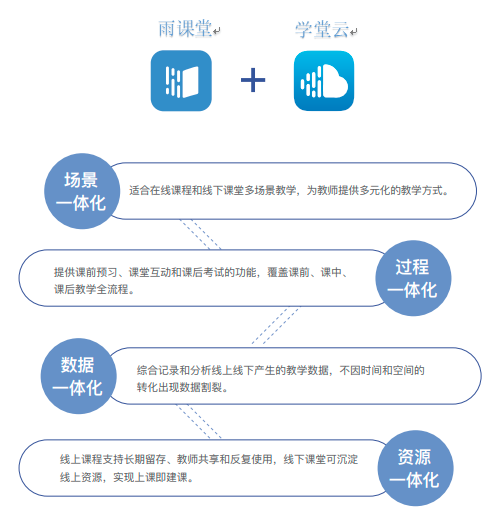 2 一体化教学平台功能自建在线课程支持教师建设课程资源，包括（图文、视频、讨论、作业、考试等多种学习单元，支持自定义考核方案，灵活安排考核权重，供学生完成在线学习）；所建课程资源包支持多名教师共建共享，可应用于多个学期，多门课程，一次建设，多次应用；教师通过长江雨课堂线下产生的教学活动可同步沉淀到一体化平台，系统自动将授课内容沉淀为一门在线课程。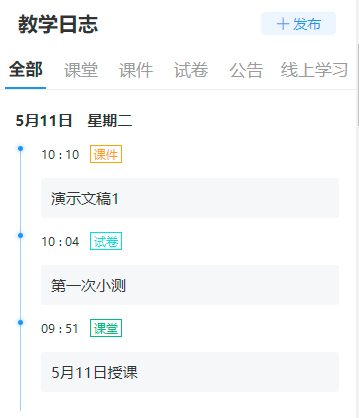 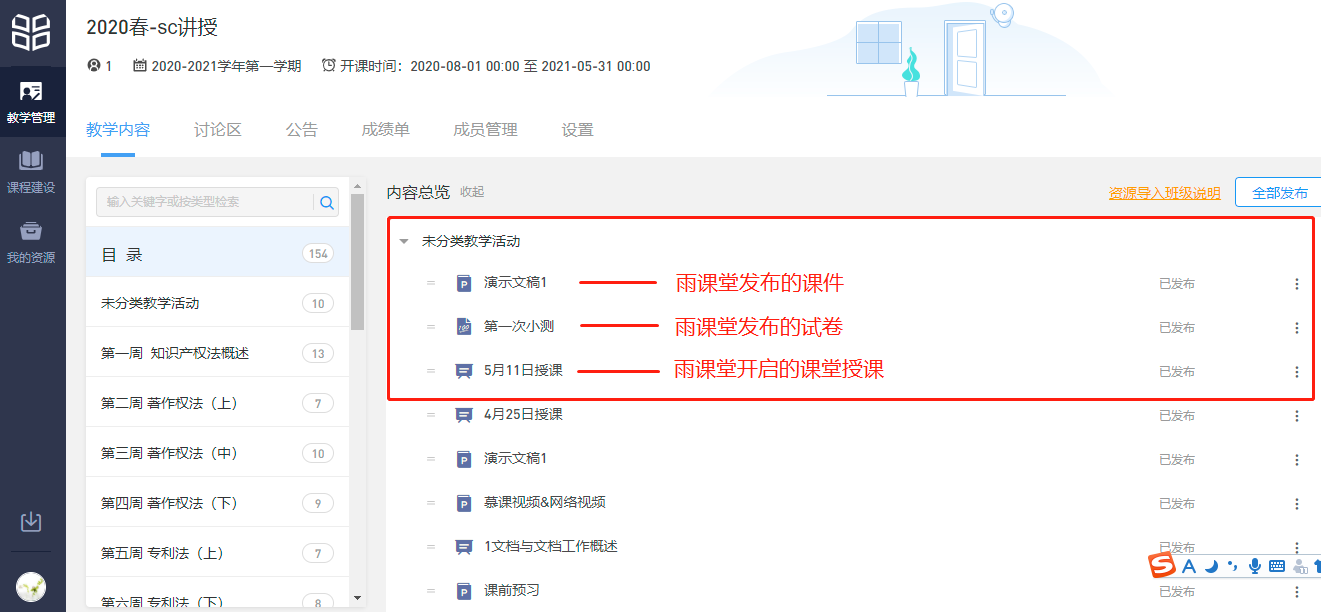 （长江雨课堂）                                       （一体化平台）学堂云学习单元推送到长江雨课堂，在线课程资源可直接发至长江雨课堂，学生会在长江雨课堂公众号中收到推送通知，并可以直接在长江雨课堂网页版/公众号/小程序中进行学习。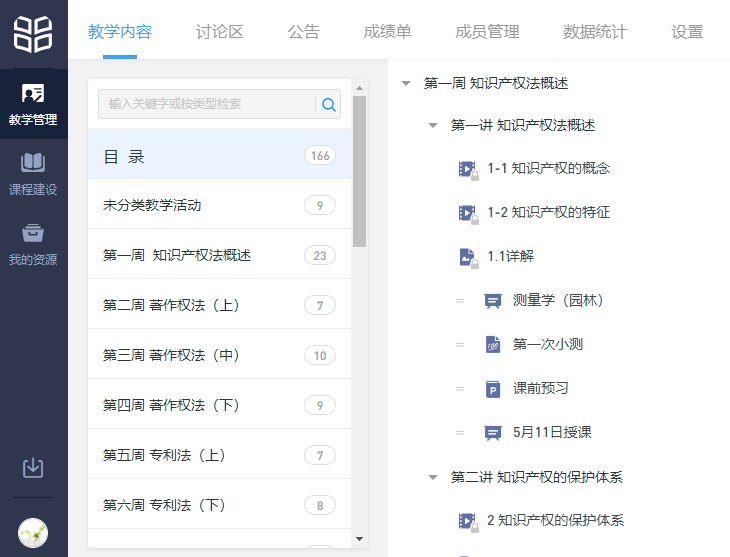 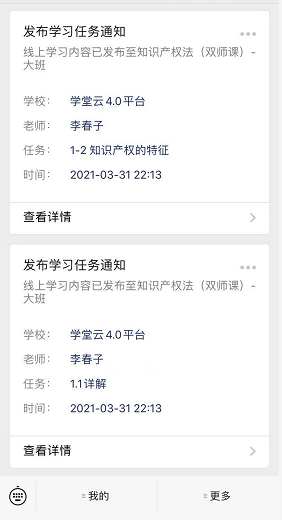                             （一体化平台）                             （长江雨课堂）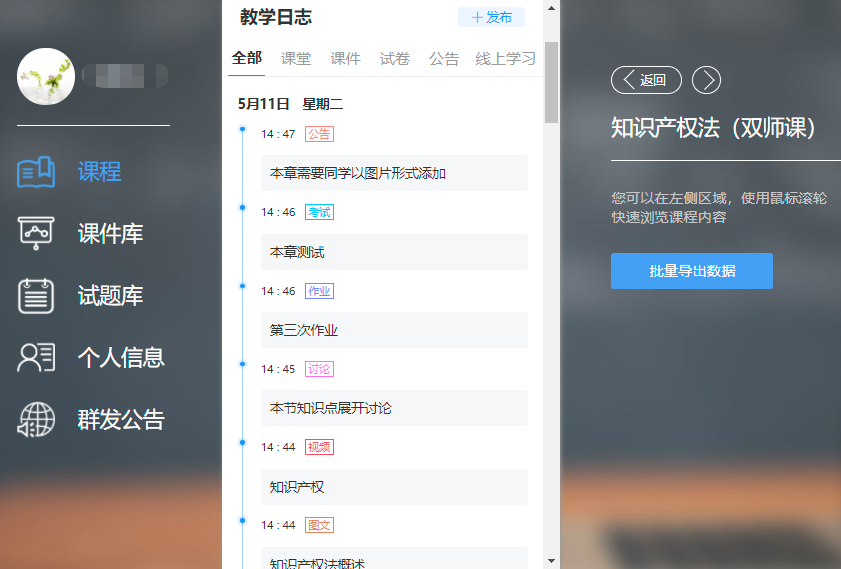 （学生长江雨课堂呈现效果）学习进度和成绩多端同步，降低资源应用难度。身份绑定及登录3.1身份绑定身份绑定流程：打开手机微信-进入长江雨课堂公众号-点击更多-身份绑定-选择所属学校-按页面提示输入账号密码，认证通过后系统会为您同步校内个人信息及开课数据。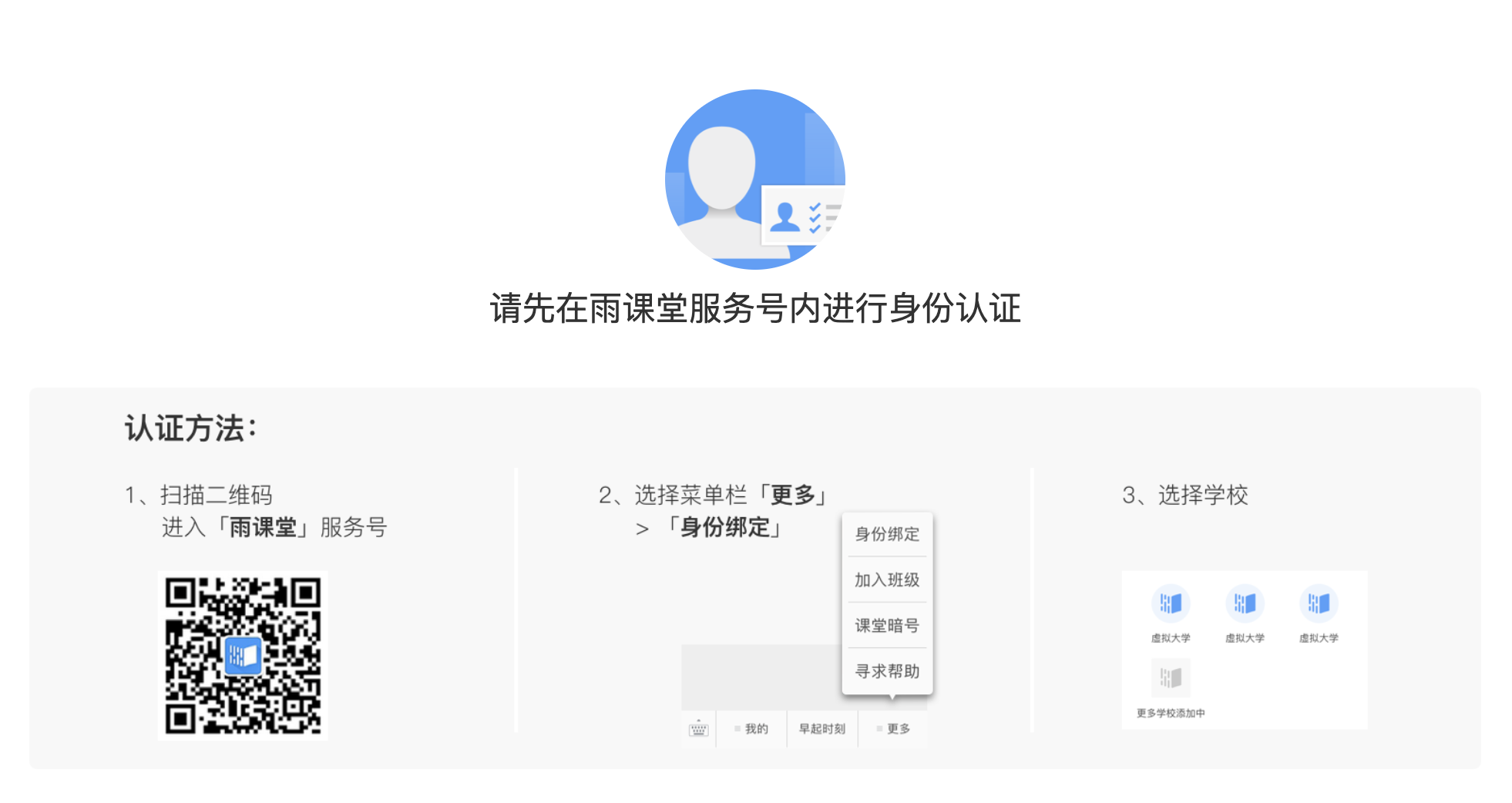 3.2登录我们为每个合作院校提供拥有独立域名的管理后台，访问地址根据学校需求，支持域名自定义。后台支持“微信扫码登录”，如有其它登录方式需求，请联系所在院校对应教学支持开通。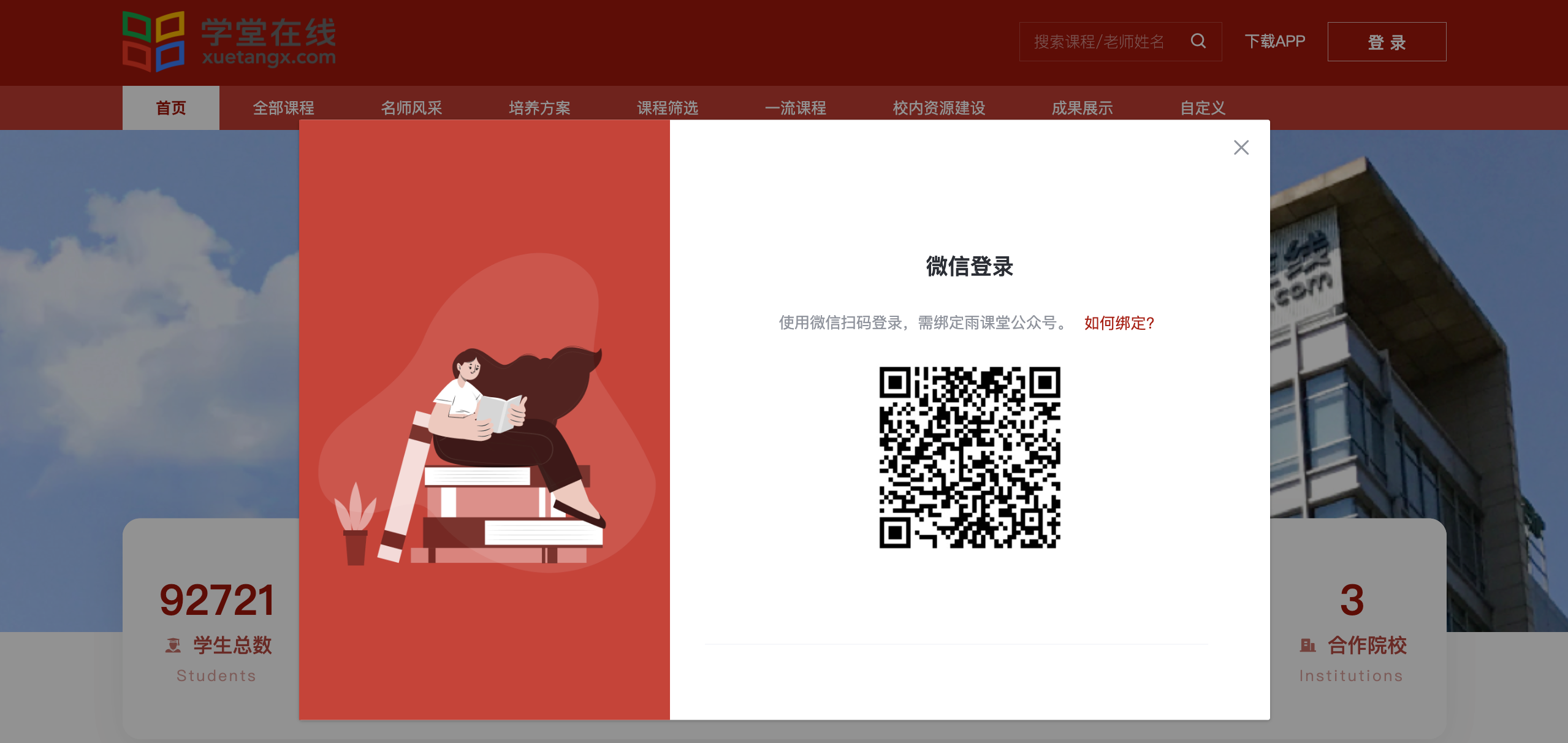 ●微信扫码登录：需要您用微信绑定校内工号。绑定成功后，网页端输入贵校学堂云平台网址，微信扫码即可登录。身份绑定说明见“1.1身份绑定”。注：如发现门户样式或颜色发生改变（默认颜色为蓝色），即表示管理员已更新主题配置，所有门户页面都会同步变化，但不影响正常登录。如有相关疑问，请咨询校内管理员。4 课程班级4.1我的课程列表教师的课程列表分为“我教的课”和“我听的课”，通过上方的tab键进行转换，其中“我听的课”使用规则请参照学生操作手册。“我教的课”即当前用户教的课程，教师无法自主新建课程或教学班，这一操作需要教务完成，并指定授课教师。教师所教课程以课程分类为排列规则，同一课程的不同班级排列在一起，课程列表上显示“课程名称”、“课程班级”以及“选课人数”。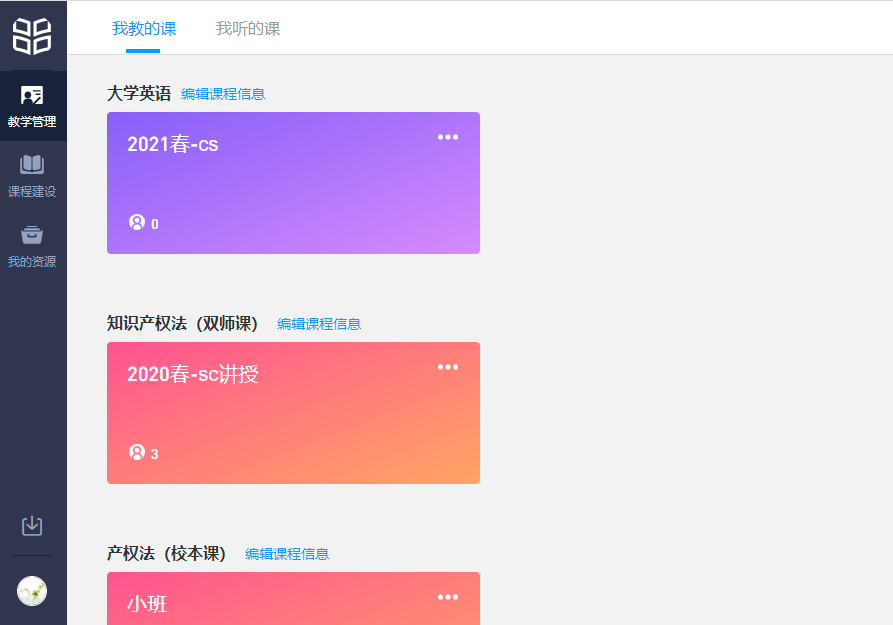 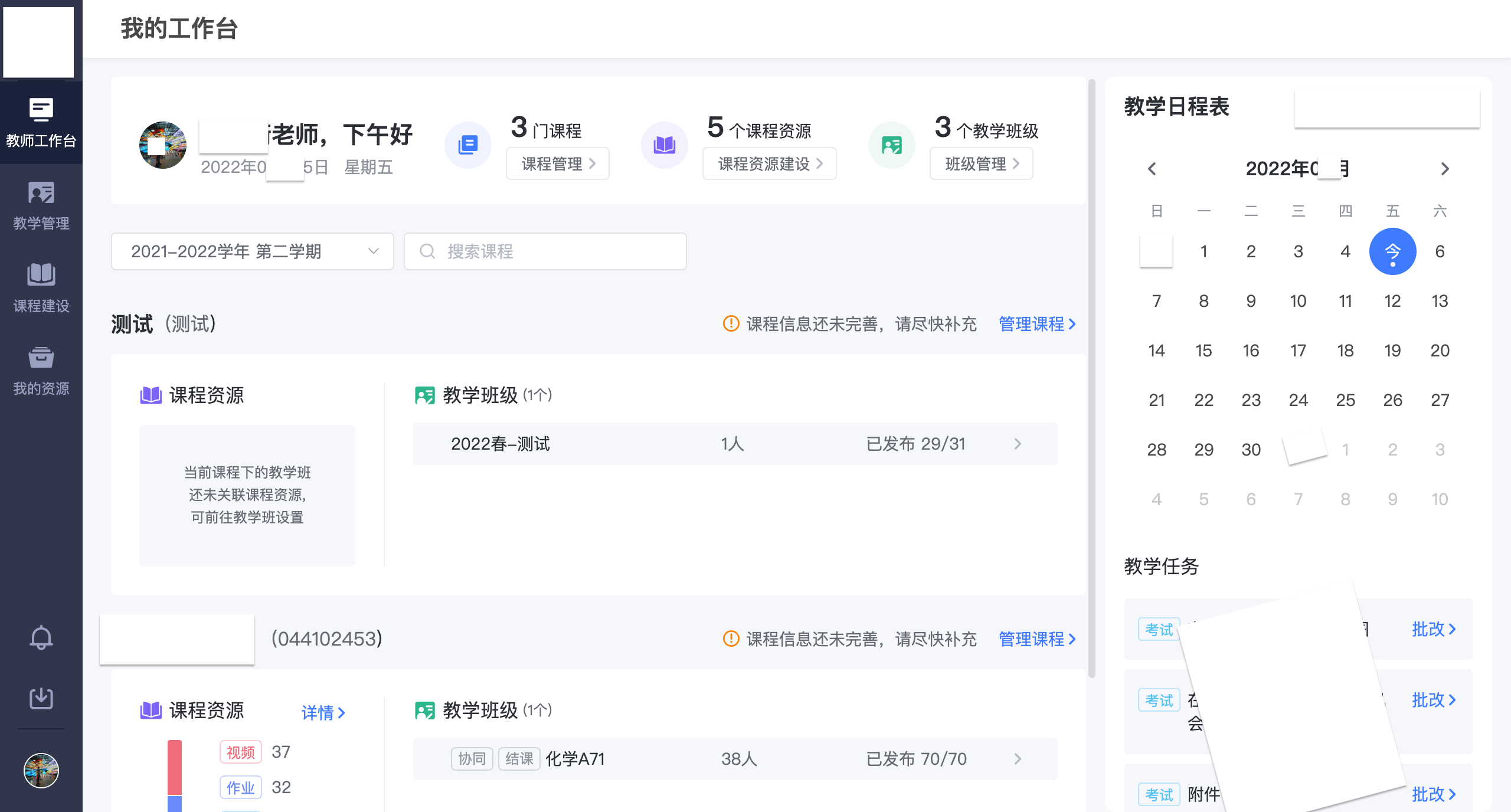 注意：学校页面样式可能与上图所示不一致，个别展示功能或处于开发阶段，仅供参考。4.2课程班级页面选择任一课程班级进入课程班级页面，教师可以对该课程班级的“教学内容”、“讨论区”、“公告”、“成绩单”、“成员管理”和“设置”进行编辑或管理。如果课程为非全新班级（课程内容不为空），教师将直接进入课程班级页面。如果课程为全新班级（课程内容为空），则会进入创建教学内容的页面。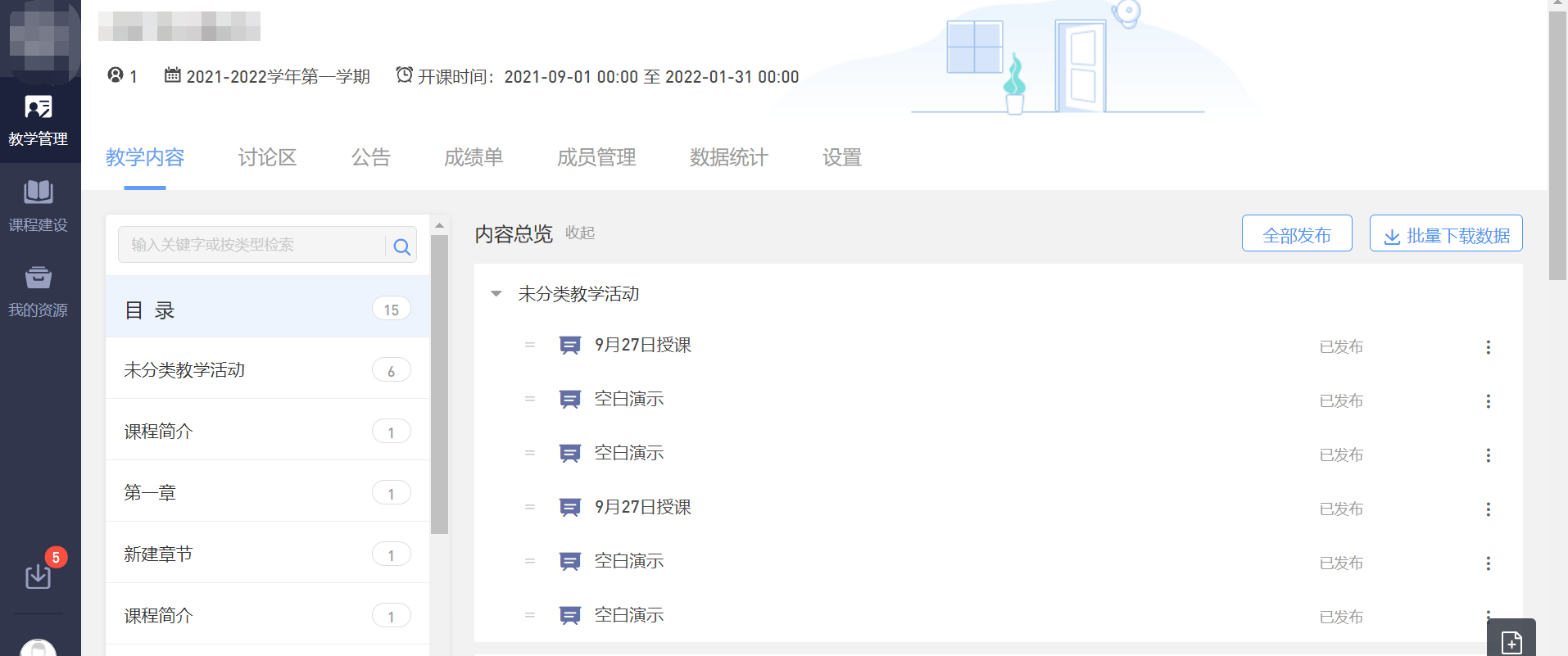 设置页面分为“基础信息”、“开选课设置”、“教学资源管理”，在“基础信息”页面，教师可以修改“班级别名”，若教师设置了班级别名，显示班级名称时会优先取别名，也可以在本页面修改“开结课时间”，开课时间控制课程的有效学习时间，结课时间后的学习行为不会被计入成绩考核。在“开选课设置”页面，教师可以对课程信息的“显示/隐藏”、“课程简介”、“学时”、“学分”、“详细介绍”、“授课教师”和“先修知识”选项进行修改，可以上传课程预告片。在“教学资源管理”页面，教师可以使用已有的课程资源包，一键建设班级教学资源，课程资源包内容更新时，会自动同步到本班级。也可以将当前班级的教学内容沉淀为教学模版，在以后的班级教学中复用。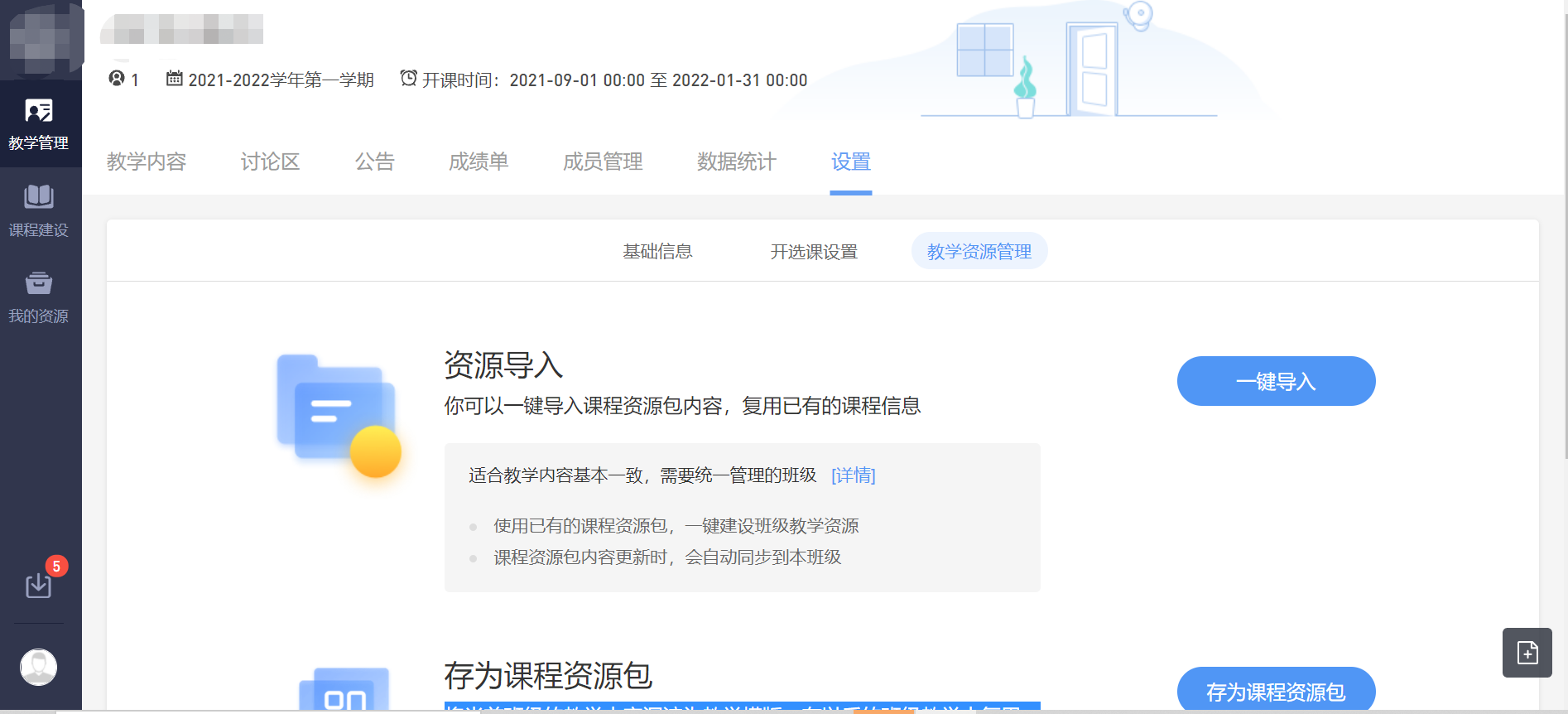 4.2.1 教学内容4.2.1.1 创建教学内容教师可选择通过课程资源包“一键导入”（推荐），也可选择“新建教学内容”添加全新的教学内容。其中“一键导入”功能只能导入教师在“课程建设”中已经存在的课程资源包，因此推荐教师先在“课程建设”区备好课程资源，有助于存档和分享，再使用“一键导入”功能，“课程建设”区使用规则参见3.1及3.2的内容。（1）一键导入教学内容点击“一键导入”，弹出“从备课区导入”的窗口，教师可以在此浏览并选择自己“课程建设”的所有课程资源，如教师无课程资源，则此处显示为空。选择课程资源并点击确定后，进入班级课程页面，导入的课程资源不支持删除和编辑，但是可以增加新的章节和新的课程单元，增加新的章节和课程单元的方式见2.2.1.2教学内容管理的内容。 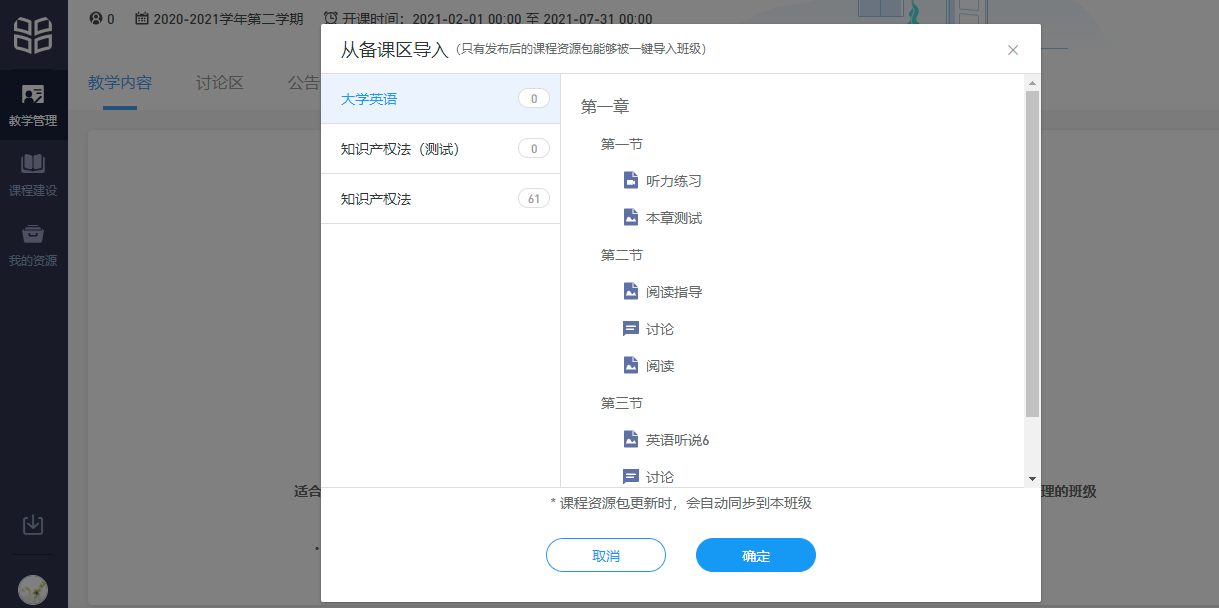 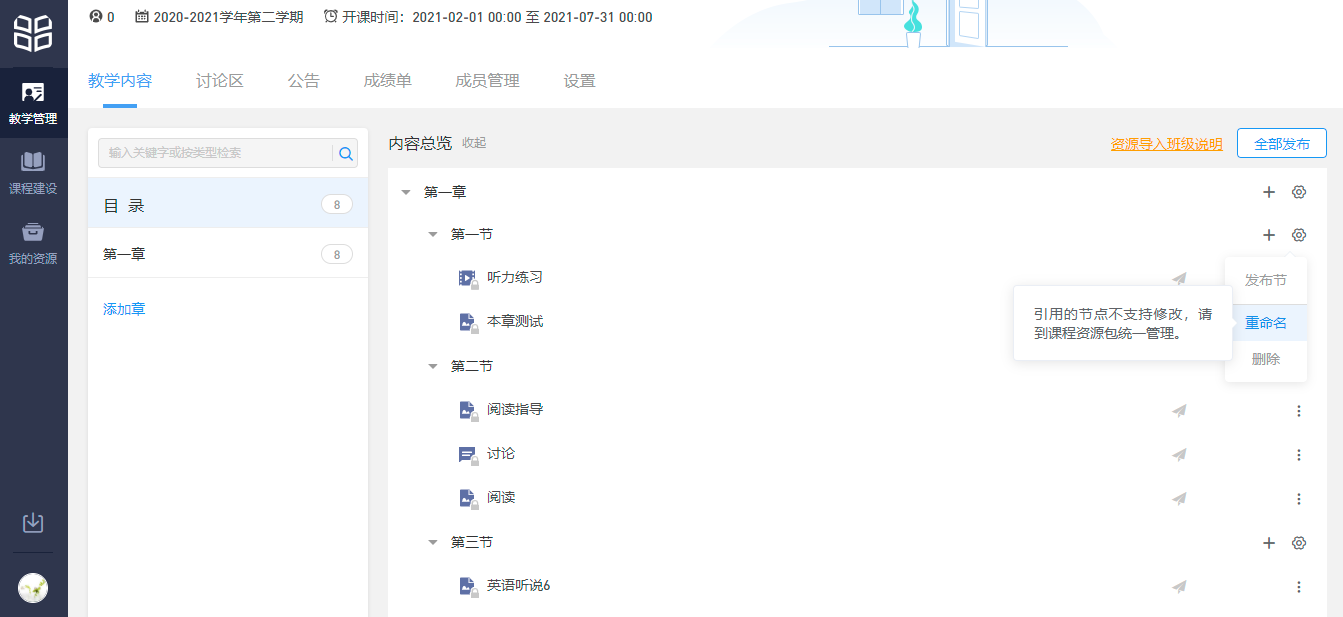 （2）新建教学内容点击“新建教学内容”，进入班级课程页面，此时班级课程页面为一片空白。教师可以在左侧目录栏添加章，并为课程的不同章节添加不同的图文、视频、讨论、作业、考试等课程单元。增加新的章节和课程单元的方式见2.2.1.2教学内容管理的内容。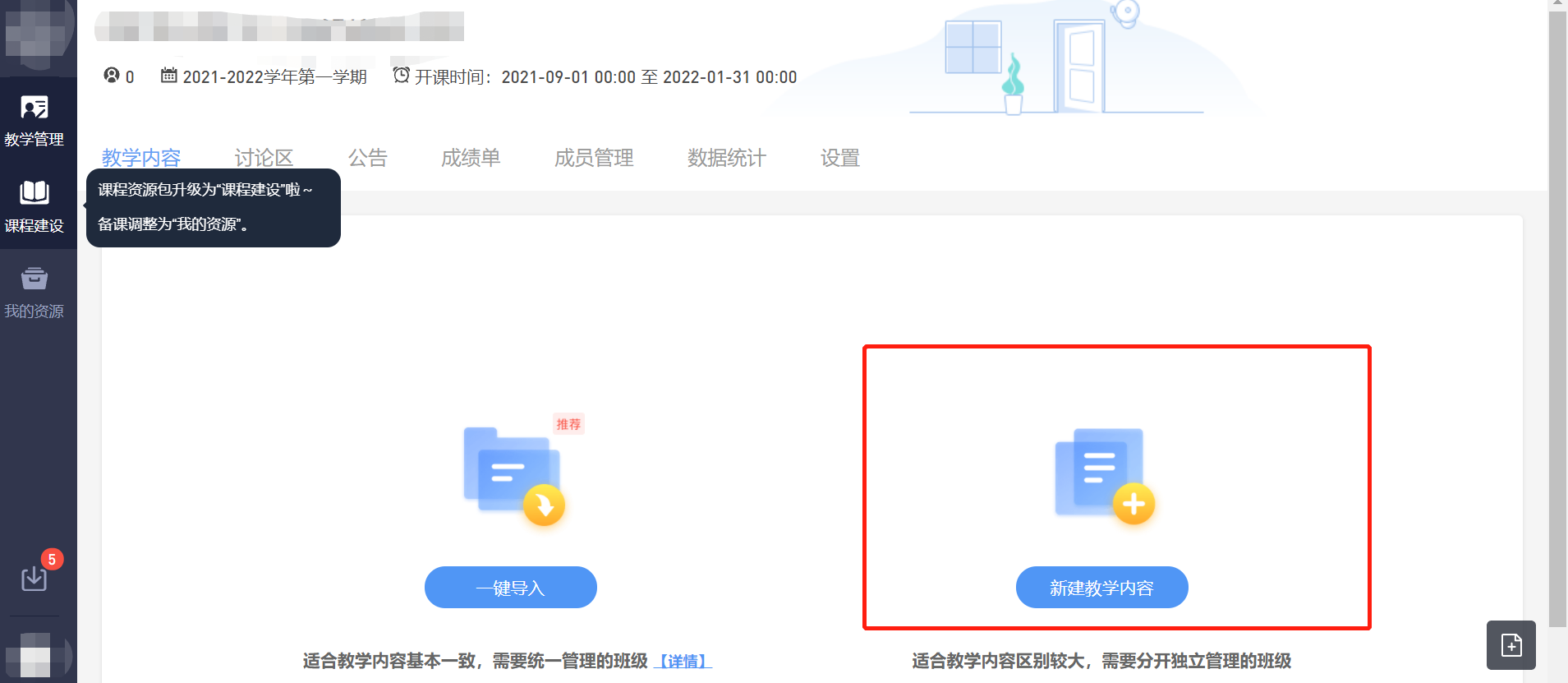 4.2.1.2 教学内容管理无论是否是全新班级，教师都可在“教学内容”中添加课程章节，左侧菜单栏中有目录索引，帮助教师快速定位到需要的章节。点击左侧目录栏“添加章”可新增章的内容。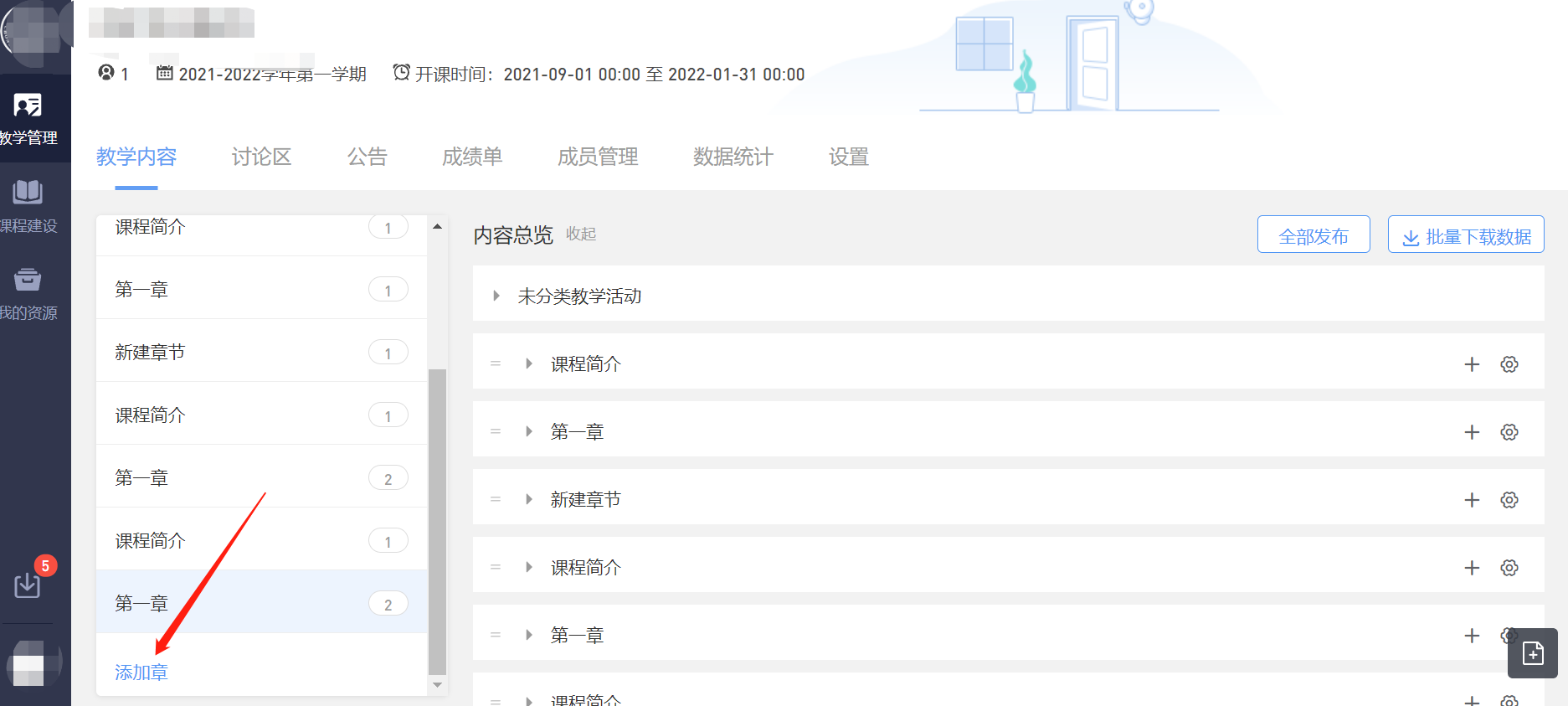 点击界面右边的“+”弹出下拉列表，可以在此处添加“节”作为“章”的下级菜单，也可添加“图文”、“视频”、“讨论”、“作业”、“考试”等学习单元。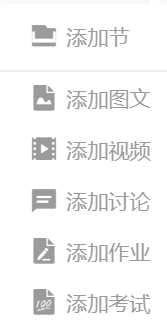 添加图文：点击“添加图文”，转到新页面填写图文基本信息，其中“学习单元名称”是必填项目，可在该页面自动切换“图文”“视频”“讨论”三个单元类型，可选填“注释”、“正文”、“单元附件”，可选择是否允许评论及是否计入成绩。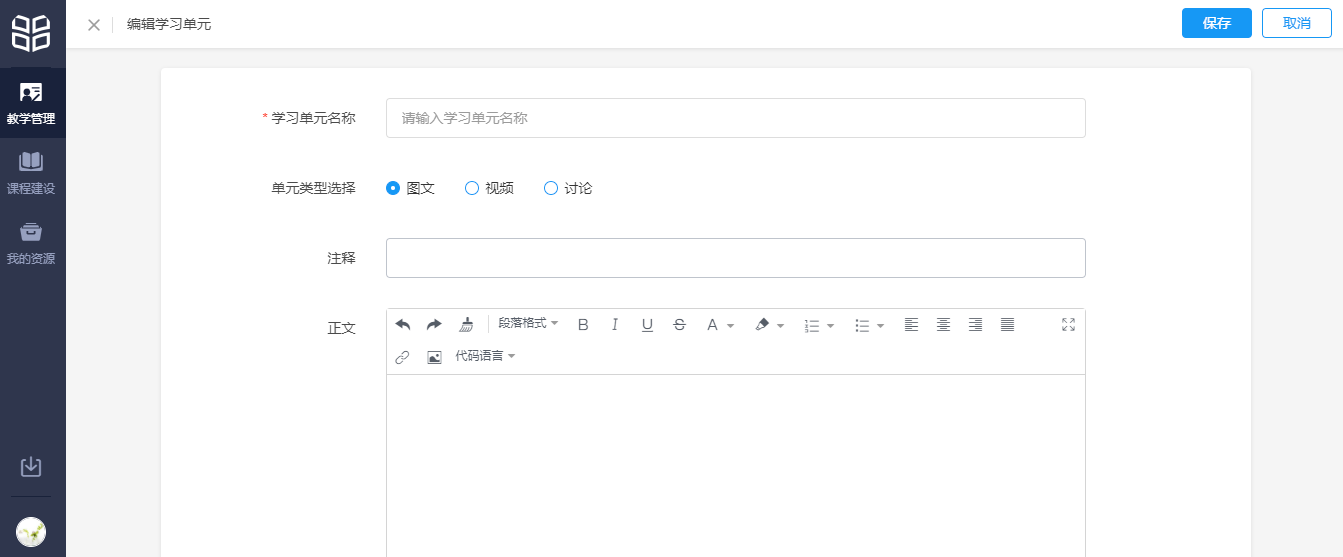 添加视频：点击“添加视频”，转到新页面填写视频基本信息。其中“学习单元名称”和“上传视频”是必填项目，可在该页面自动切换“图文”“视频”“讨论”三个单元类型，可选填“注释”、“正文”、“单元附件”，可选择是否允许评论及是否计入成绩。 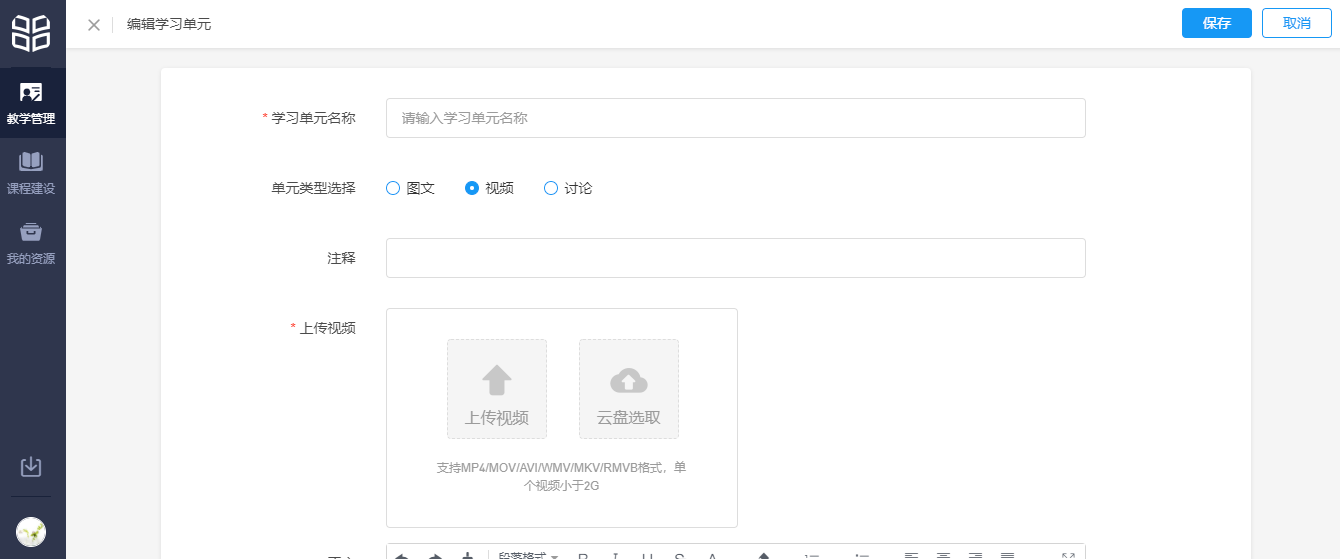 添加讨论：点击“添加讨论”，转到新页面填写讨论基本信息。其中“学习单元名称”和“正文”是必填项目，可在该页面自动切换“图文”“视频”“讨论”三个单元类型，可选填“注释”、“单元附件”，默认允许评论及可选择是否计入成绩。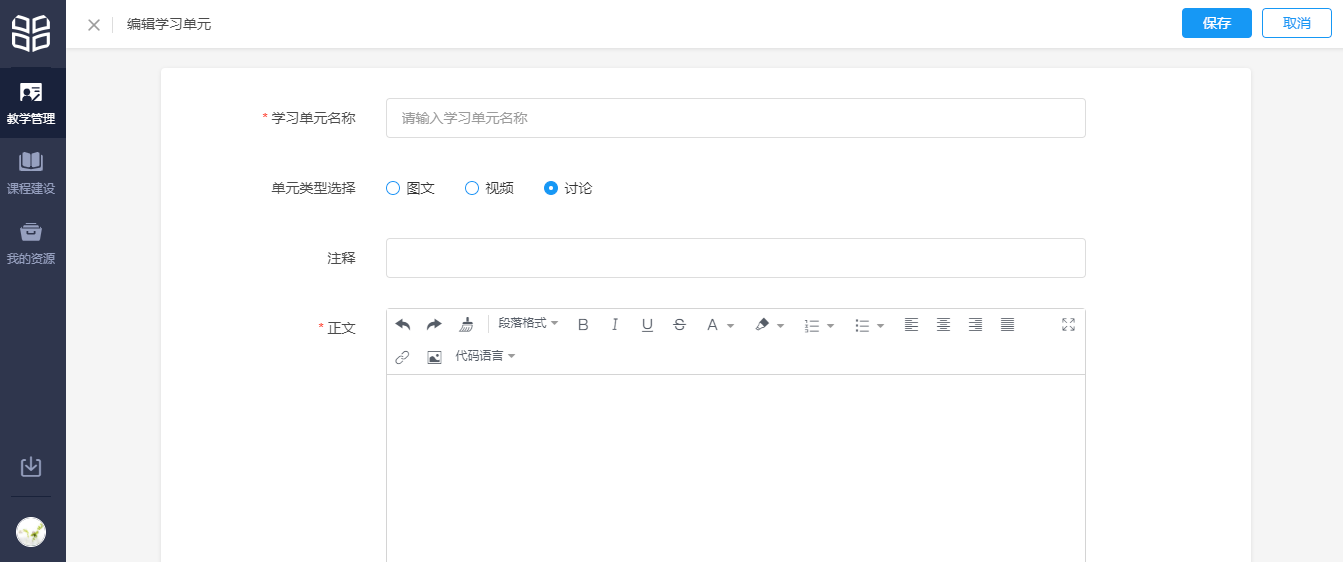 添加作业：点击“添加作业”，转到新页面填写作业基本信息。作业基本信息包括必填项“作业名称”、必选项“是否记入成绩”，添加作业信息主要有“批量导入”“题库导入”“手动添加习题”三种方式。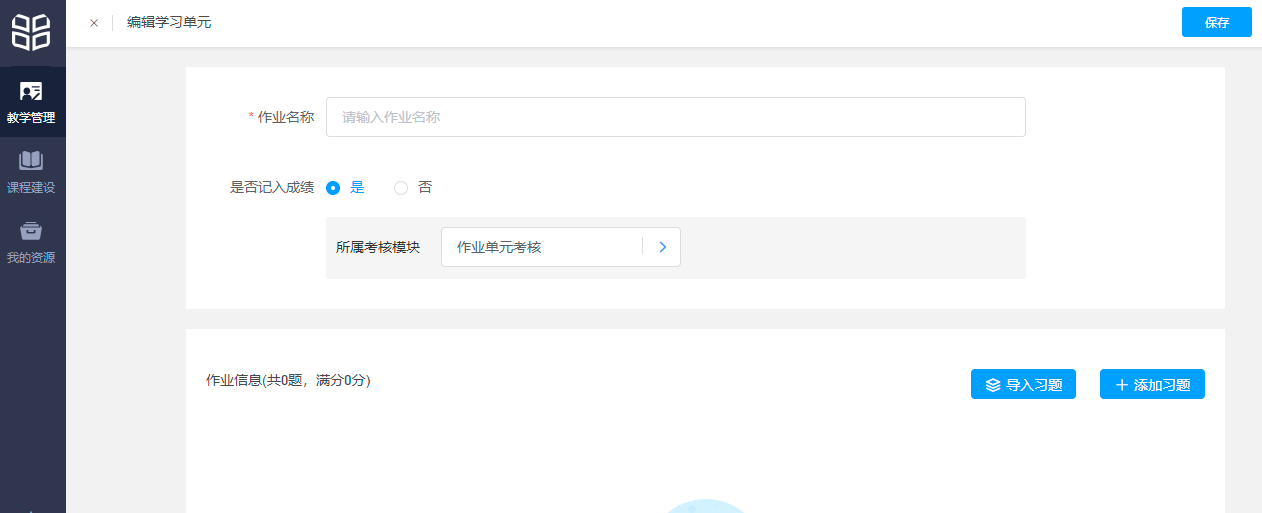 批量导入习题：在页面中点击“批量导入”，弹出弹框。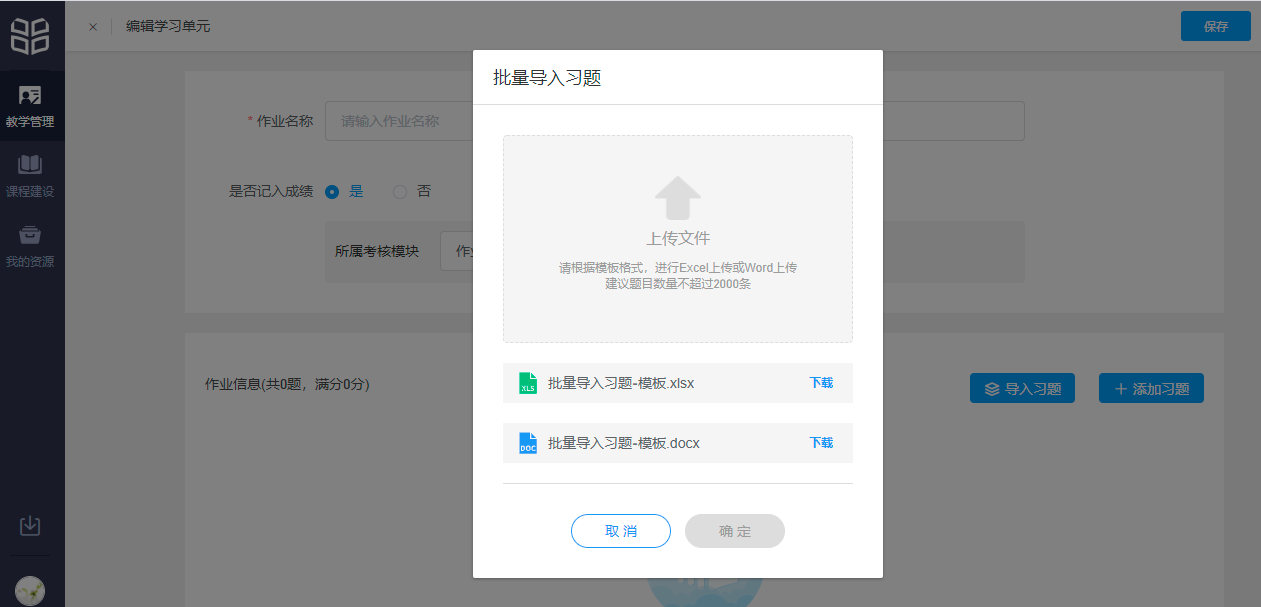 点击“上传文件”区域，弹出系统的文件选择框。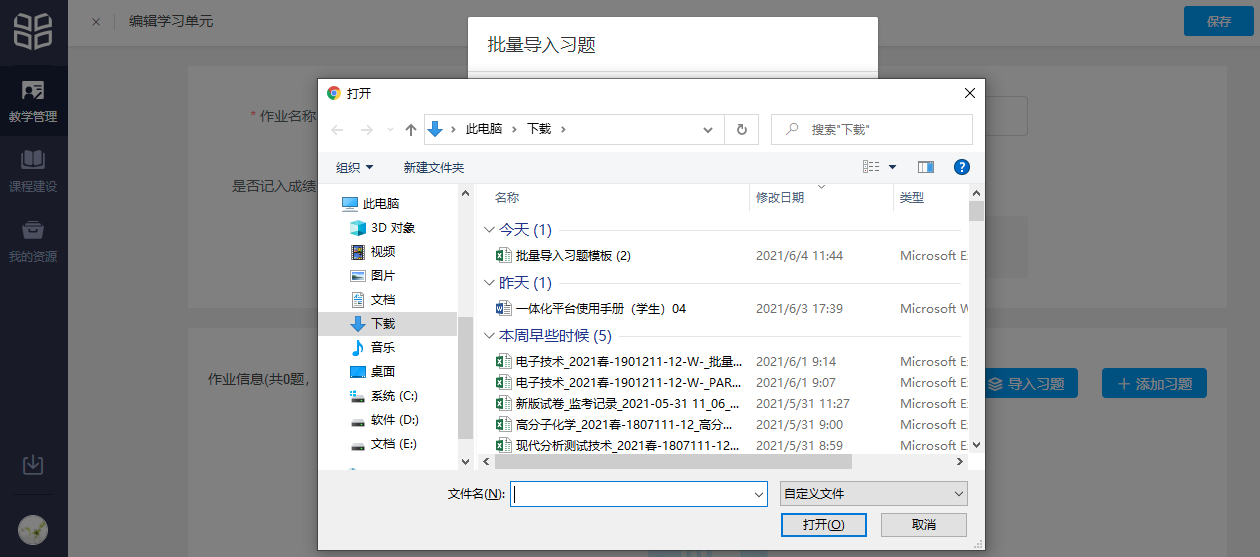 选择文件后，拉取用户本地文件。文件读取成功后，“确定”按钮可点。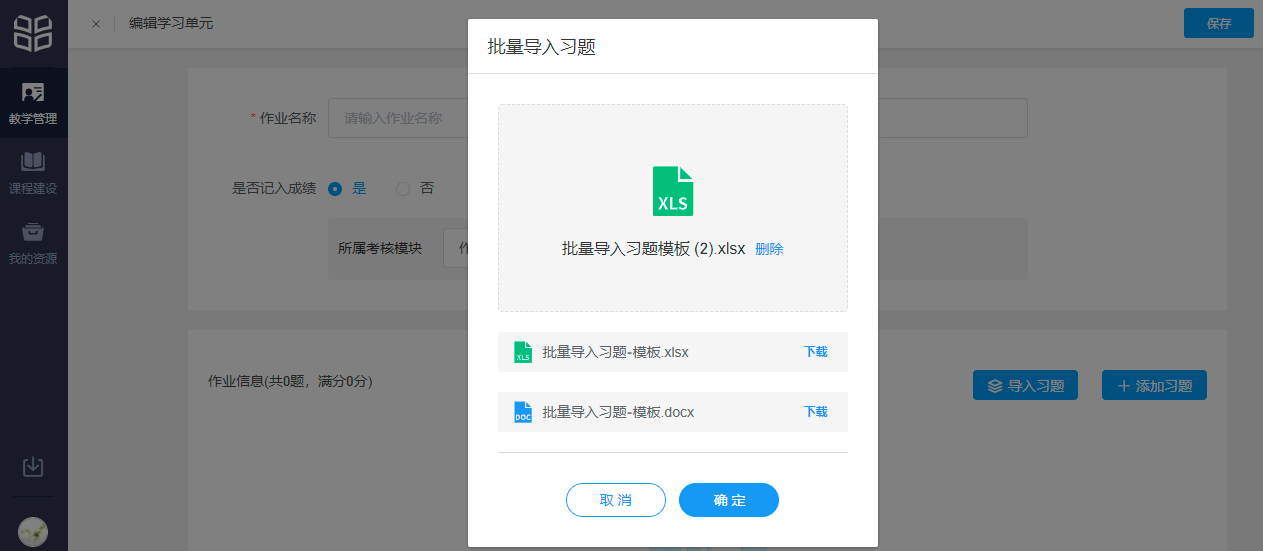 点击“确定”后，开始上传文件。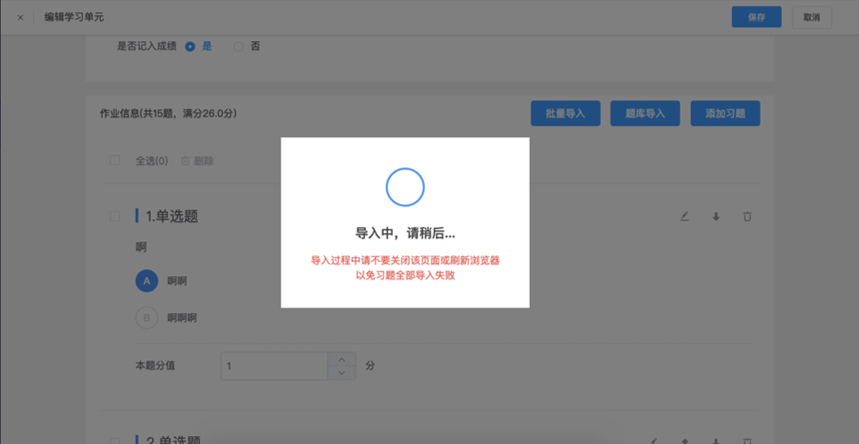 导入结果：导入全部成功：作业全部导入成功后，点击“我知道了”，回到作业，并且作业上添加了刚刚导入的习题。作业新增习题数=导入成功数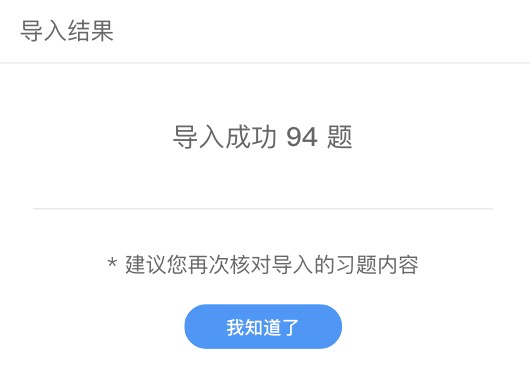 导入全部失败作业全部导入失败后，点击“我知道了”，回到作业，作业的习题总数无变动。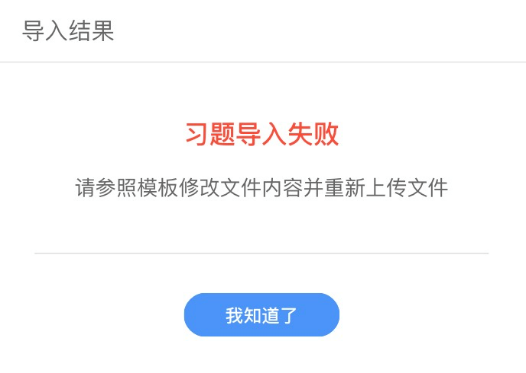 作业导入结果-部分成功，部分失败导入成功：成功导入到题库+重复的习题，此时重复的习题并未真正导入到题库中，但系统会将重复的习题直接导入到作业中，并建立引用关系。作业新增习题数=导入成功数习题重复：导入的习题与作业中的习题重复，无法导入到作业中导入失败：习题解析失败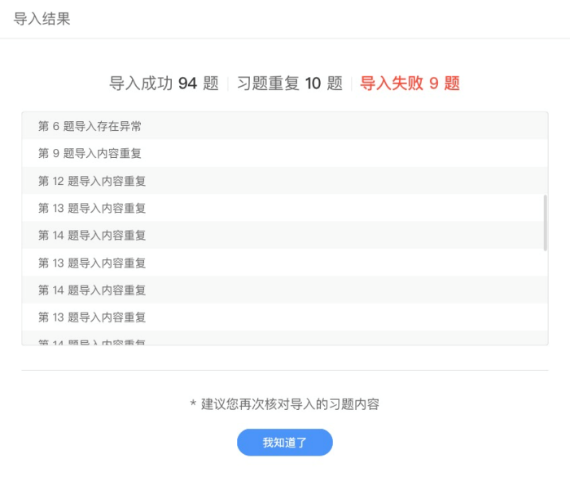 从题库导入习题：在页面中点击“题库导入”，若默认进入的题库无习题，则弹出无习题的提示；若默认进入的题库有习题，则拉取该题库的习题列表，选择要导入的习题后，点击“选择”，将所选习题添加到作业中，并弹出“导入成功”。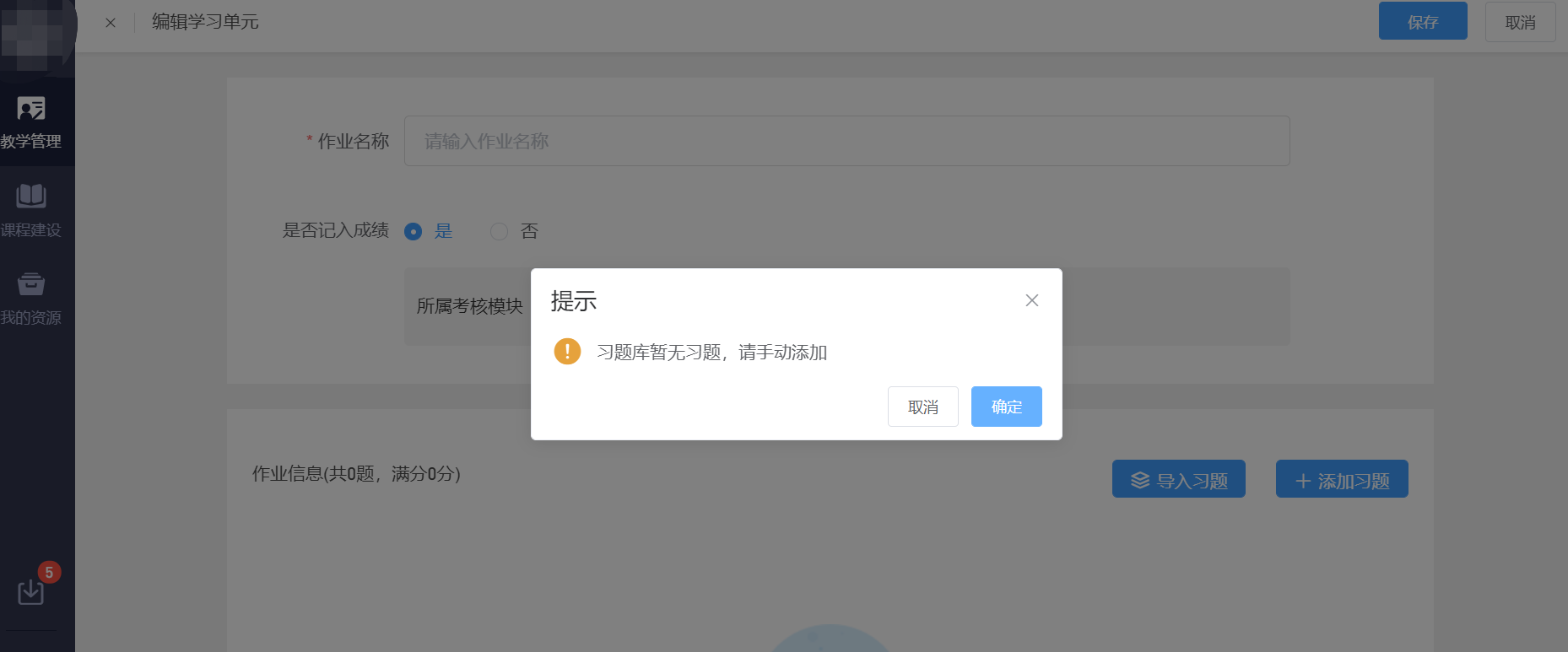 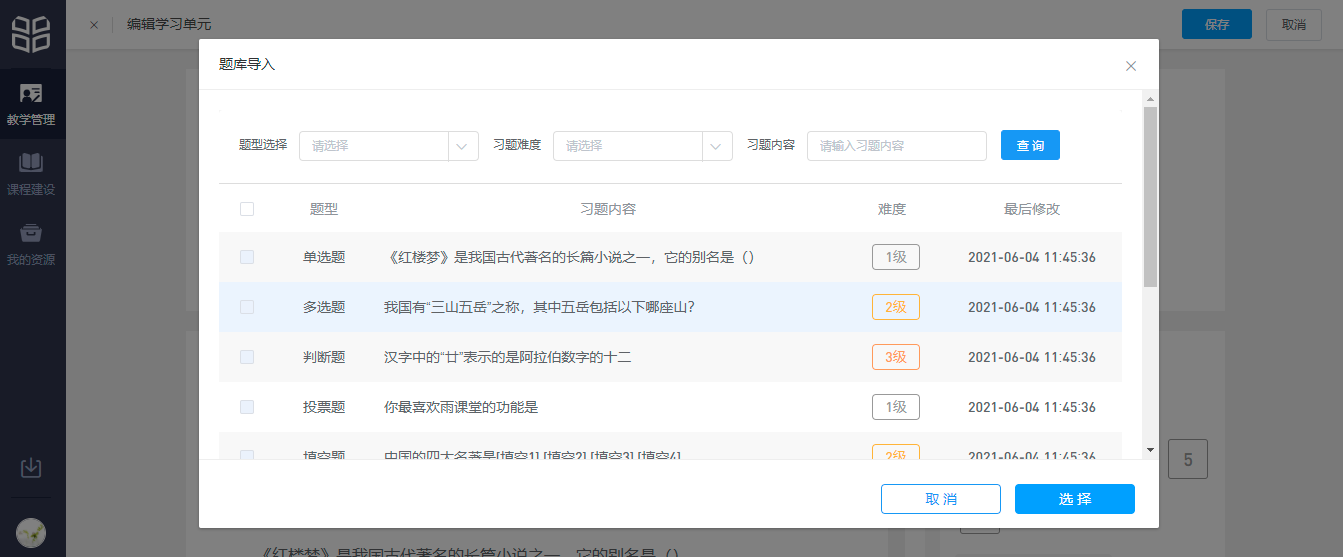 手动添加习题：点击“添加习题”，弹出添加习题框，输入习题内容即可。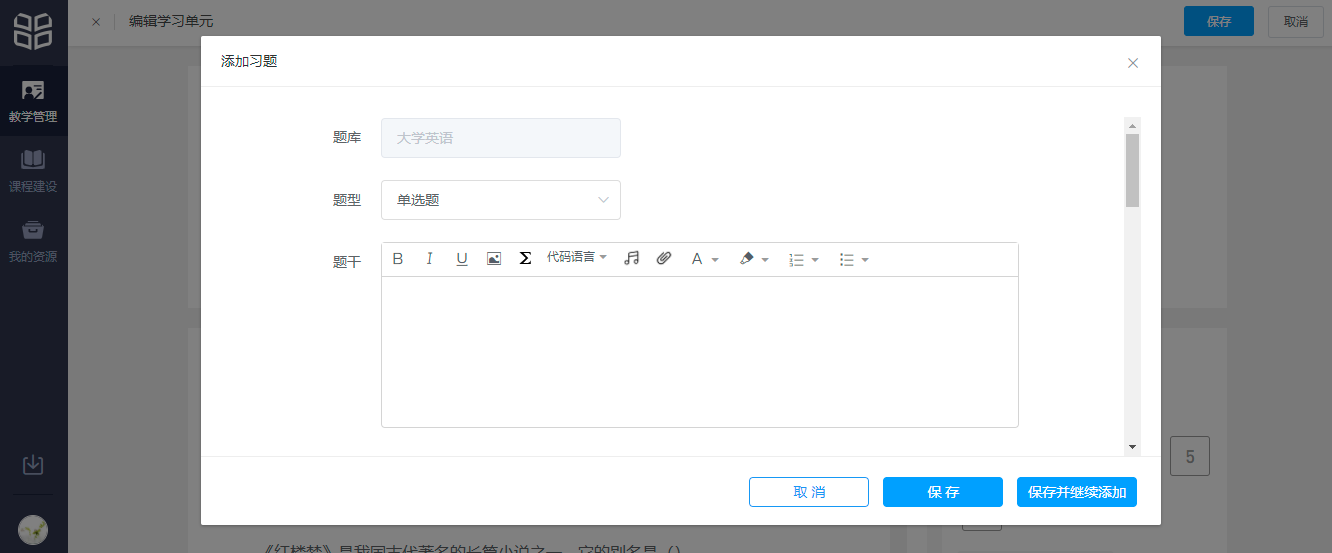 点击保存后，若习题重复，则添加不成功，弹出习题重复提示；点击“使用”，将题库中已存在的内容相同的习题导入到作业中，此时添加习题流程结束；点击“返回”，回到习题添加弹层，可重新编辑刚刚添加的习题。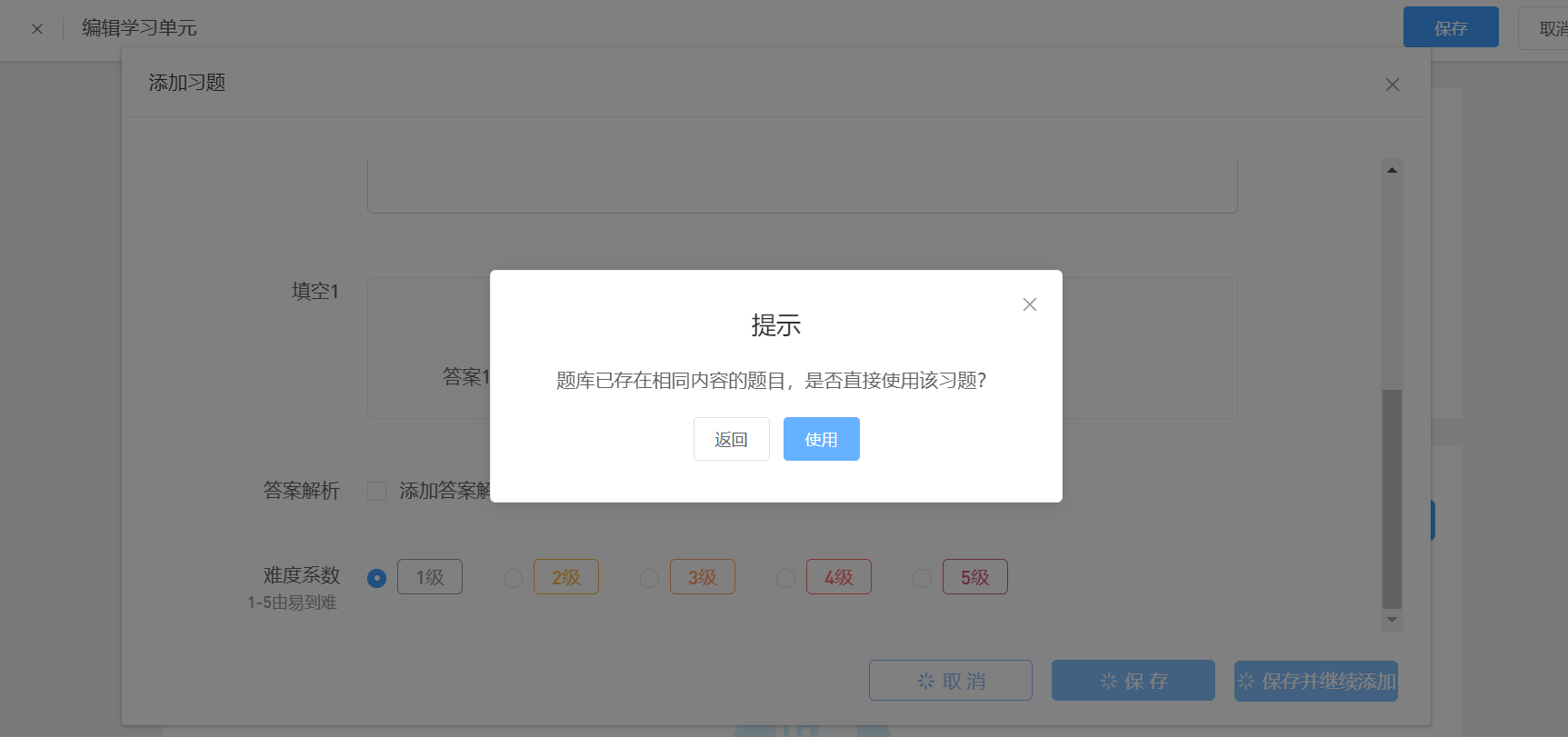 点击保存后，习题不重复，则可以添加成功。点击“保存”后，弹出“创建成功”，回到作业；点击“保存并继续添加”，弹出“创建成功”，回到添加习题弹层。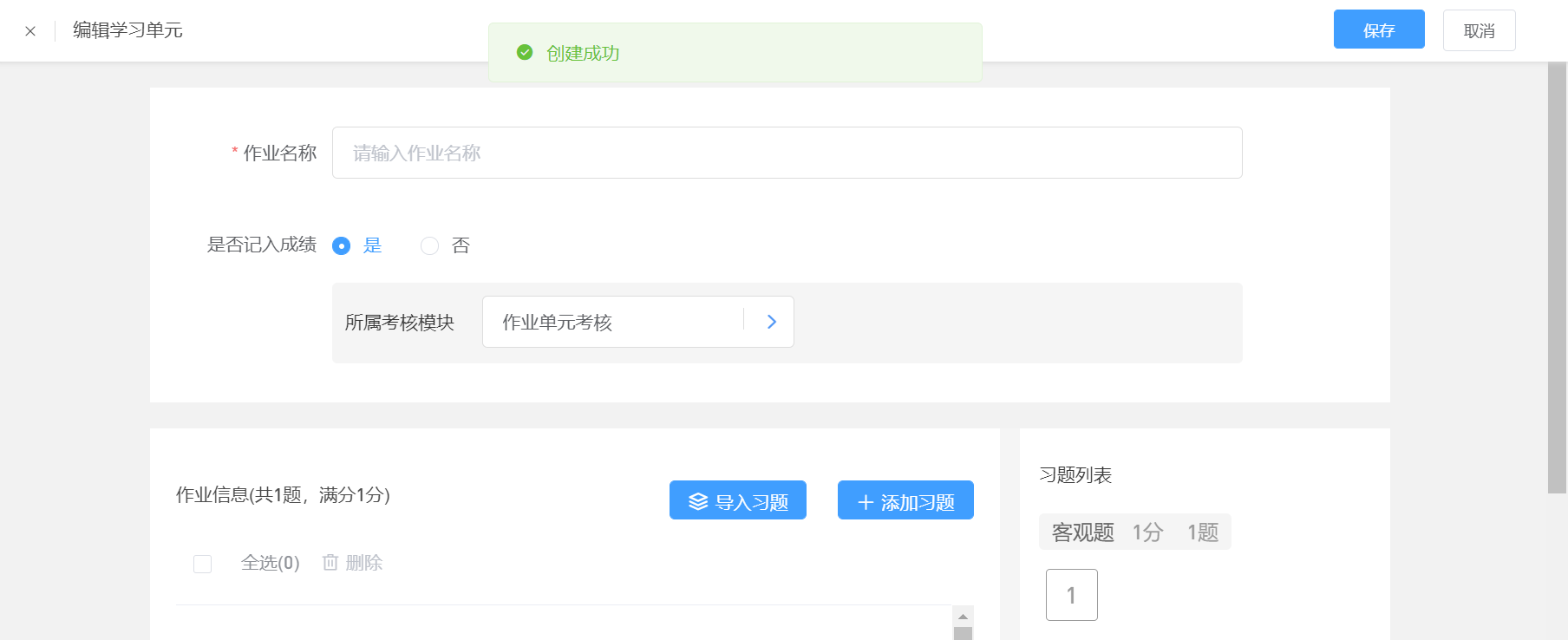 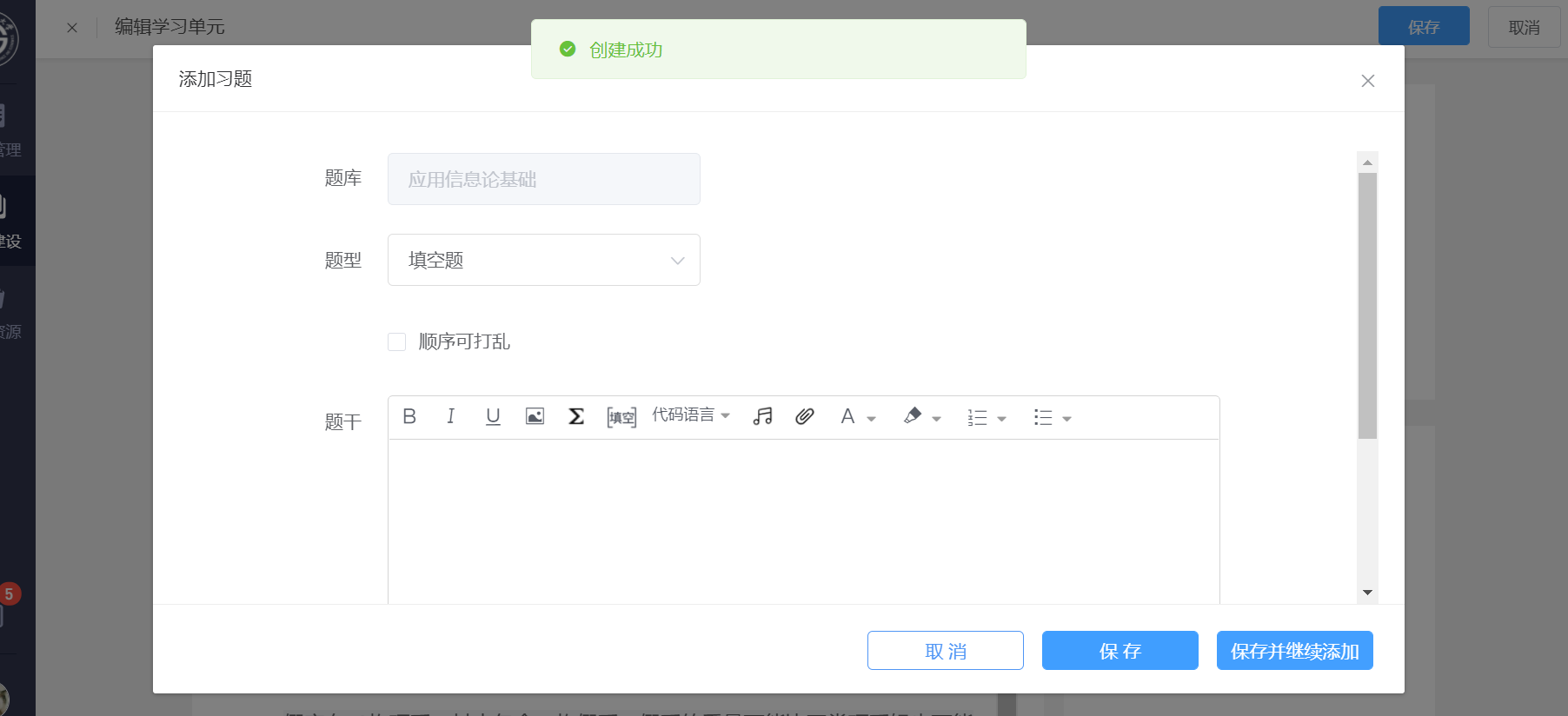 再次编辑：习题添加后可以进行再次编辑，点击任意题目后的“编辑”，进入的页面与手动添加题目的页面一致。修改信息并点击“保存”后，习题保存成功，因为编辑的是题库中的习题，所以所有使用到该习题的作业和考试，均会同步更新习题内容。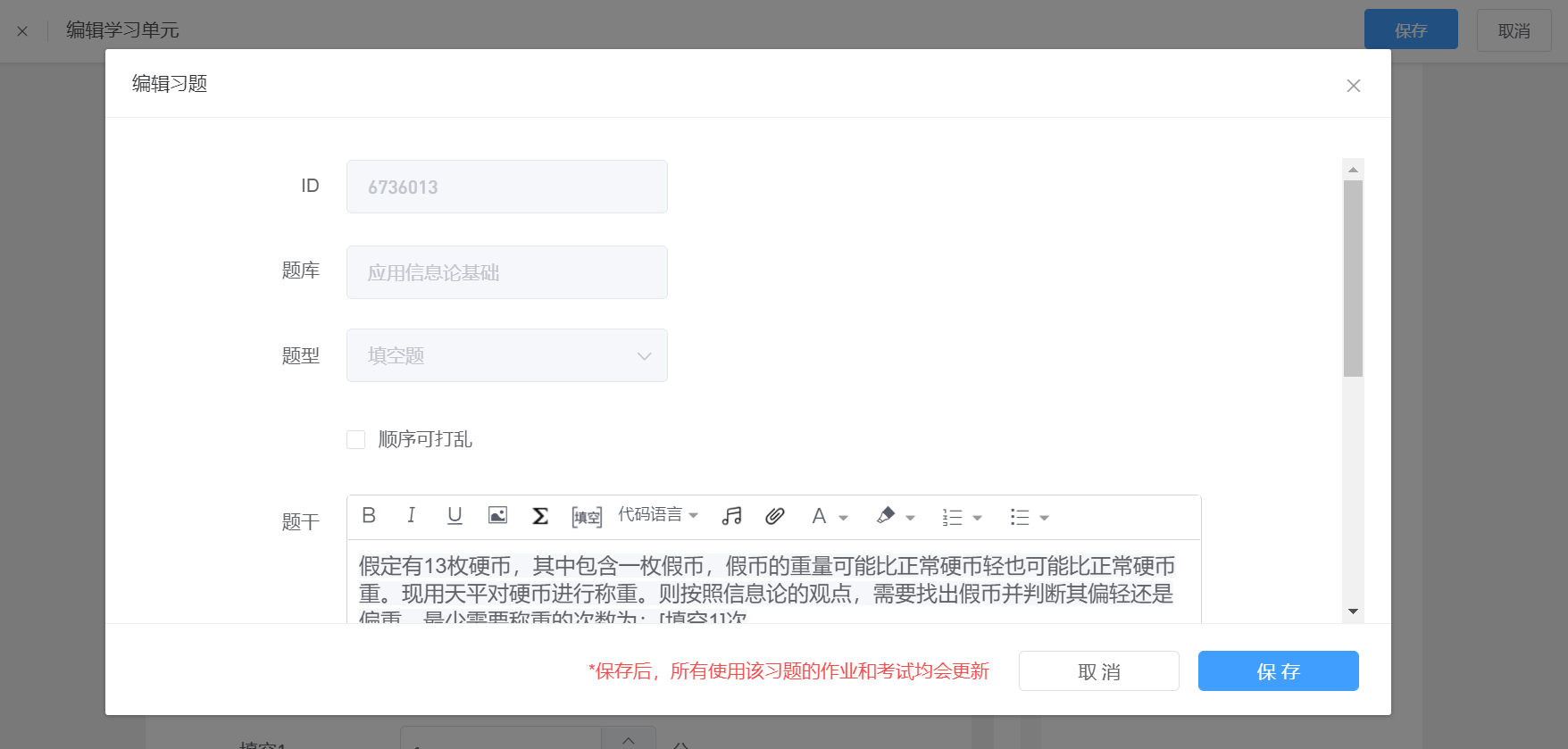 添加考试：点击“添加考试”，进入新页面编辑考试试卷，填写试卷信息后添加题目，试卷组建方式与作业组建方式一致。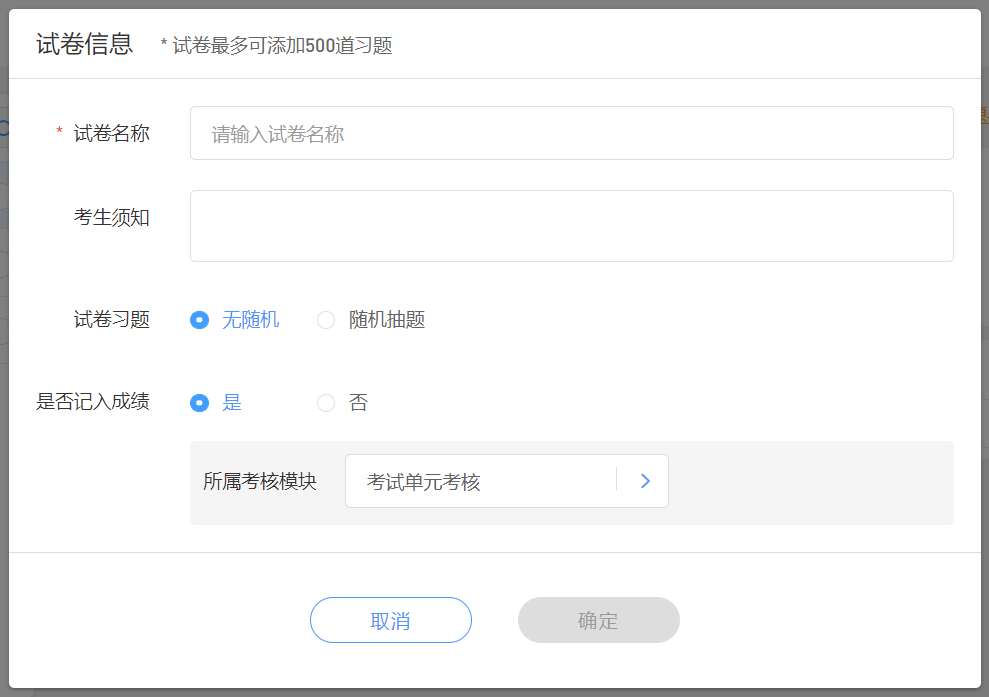 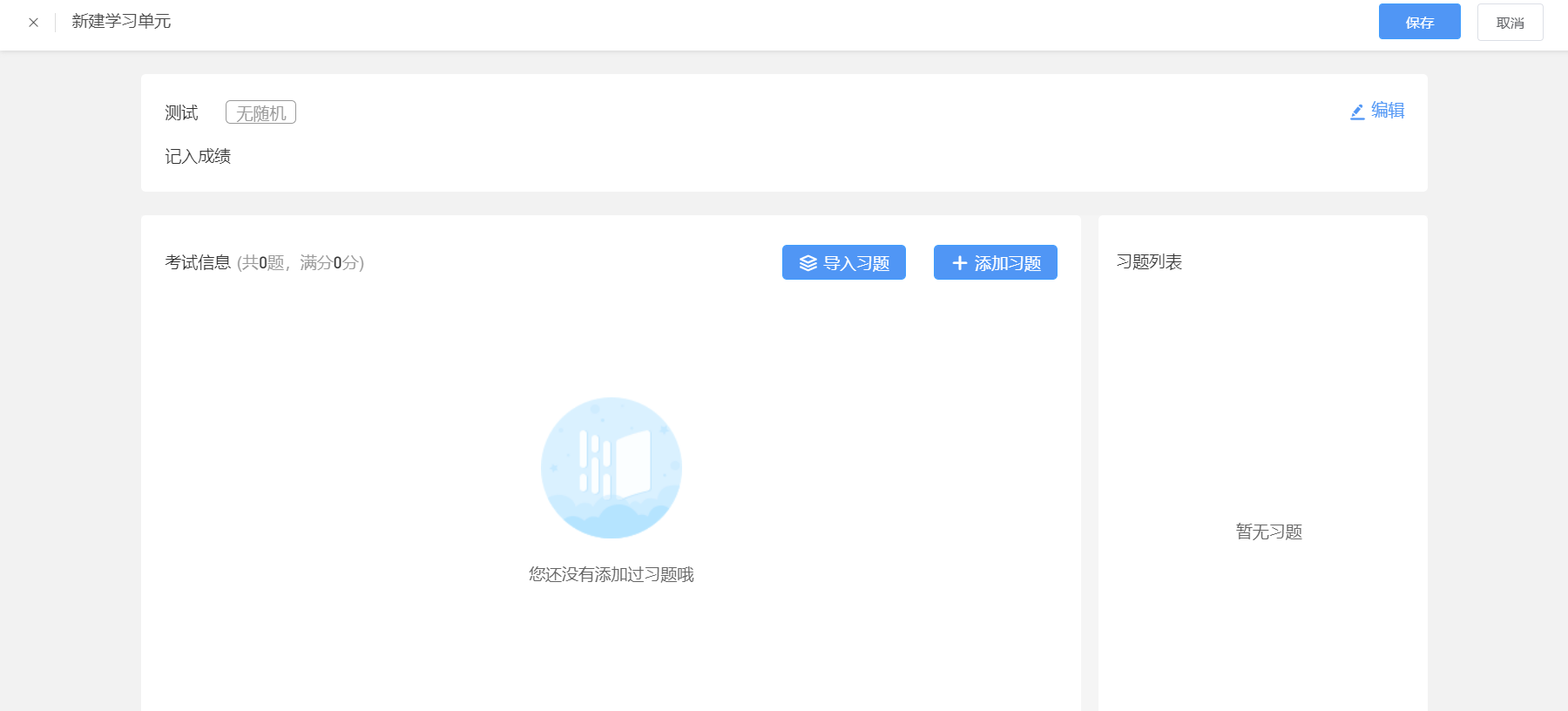 （6） 发布任务：点击各学习单元后的纸飞机符号可对学习单元进行发布，若该教学内容其他班级也有引用，支持一键发布到多个班级。将弹出发布窗口，其中“图片单元”、“视频单元”和“讨论单元”的弹窗一致，“作业单元”增加“作答次数”和“成绩与答案公布时间”选项。就单元发布而言，若已过发布时间，发布时间不可修改。就作业单元发布而言，发布后试卷不可再编辑，但作答次数、考核截止时间和成绩与答案公布时间可修改。在教学内容页面右上角的“全部发布”选项，教师可以对所有的教学内容进行批量发布，考试类型的教学内容只支持单个发布，请单独处理。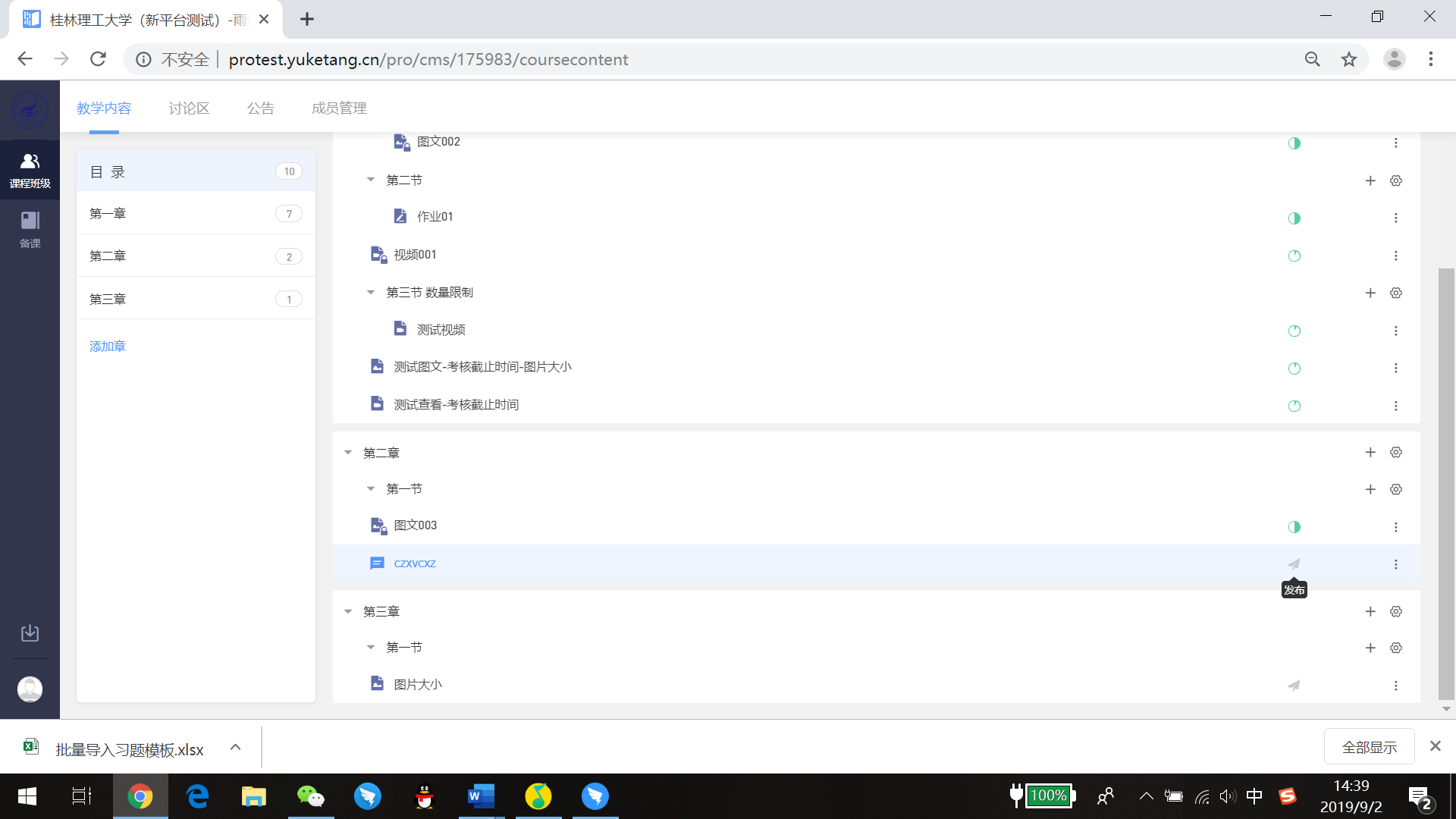 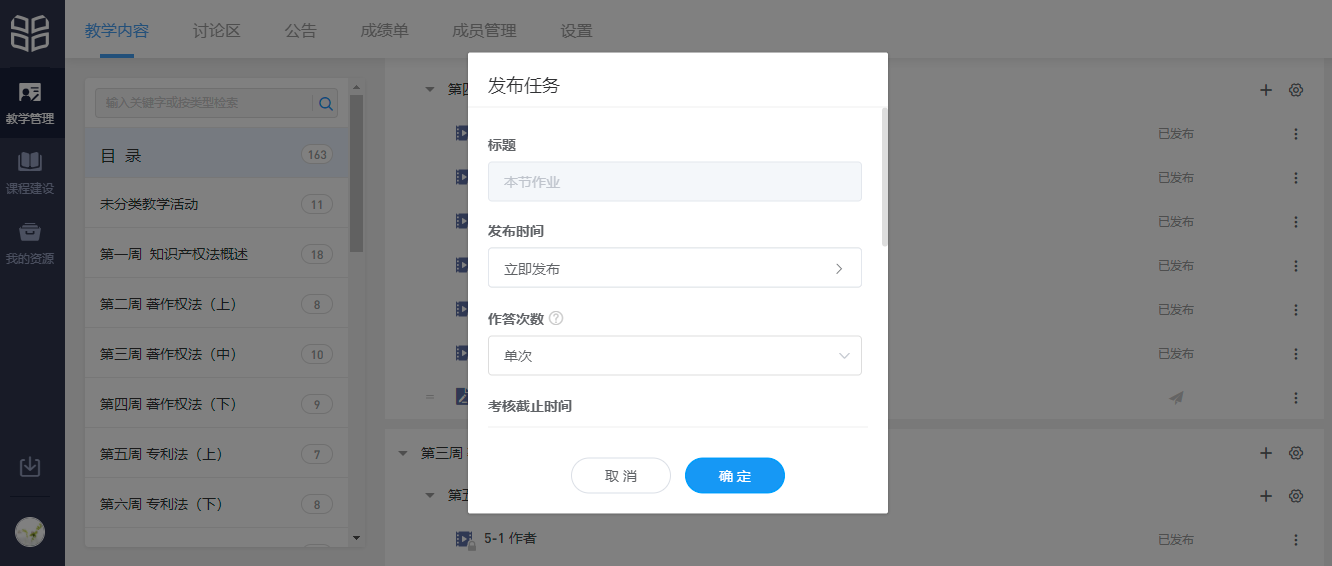 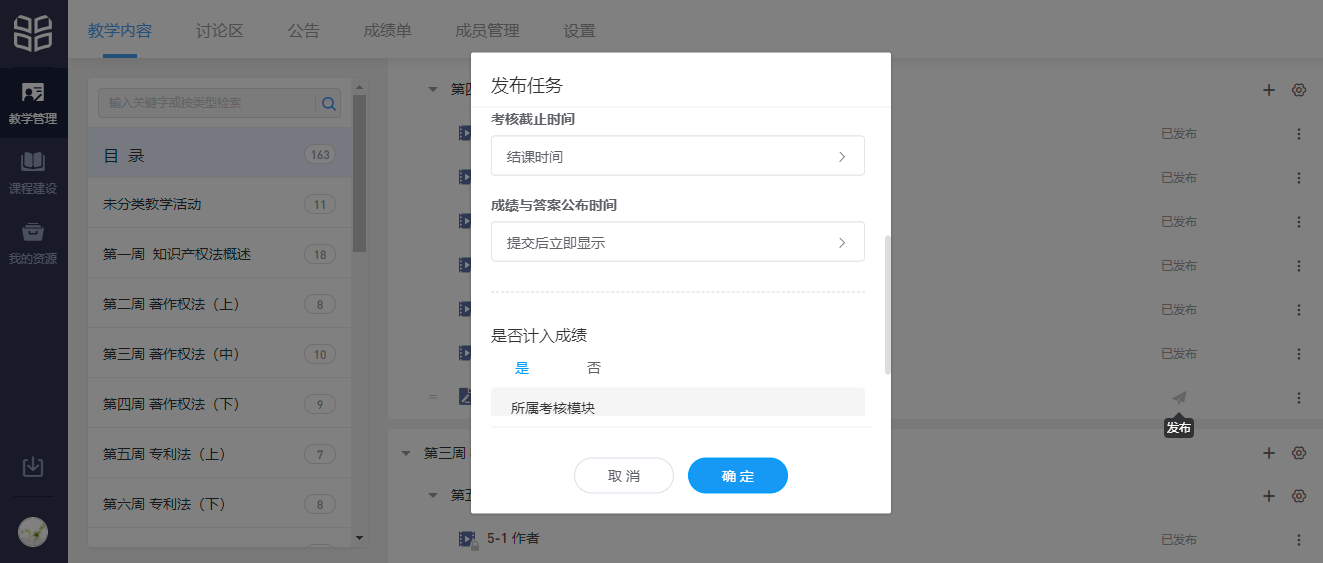 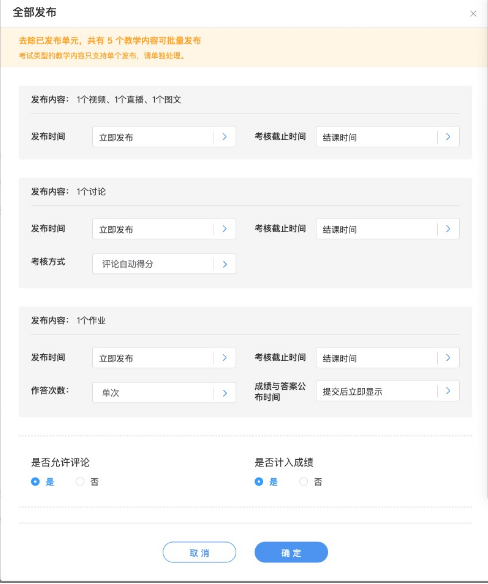 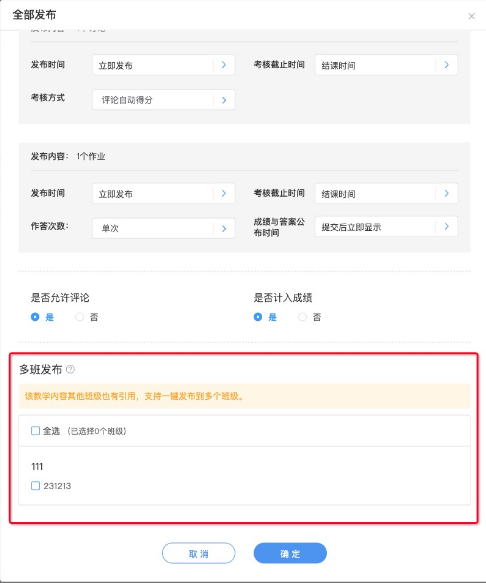 4.2.1.3 发布内容的多端呈现通过教学班和课程建设中点击发布，不仅会在平台的教学内容中体现，同时微信中的长江雨课堂也会体现，无论选择“立即发布、预约发布”学习单元，均会有微信消息推送（如是多个班级发布，教师端会推送多条微信，即一个班级发布成功会有一条消息推送）。4.2.1.4 查看学生学习情况查看学生完成情况：任务发布后，老师可以点进教学内容，查看学生完成的具体情况。以下分别展示各类型学习单元的查看界面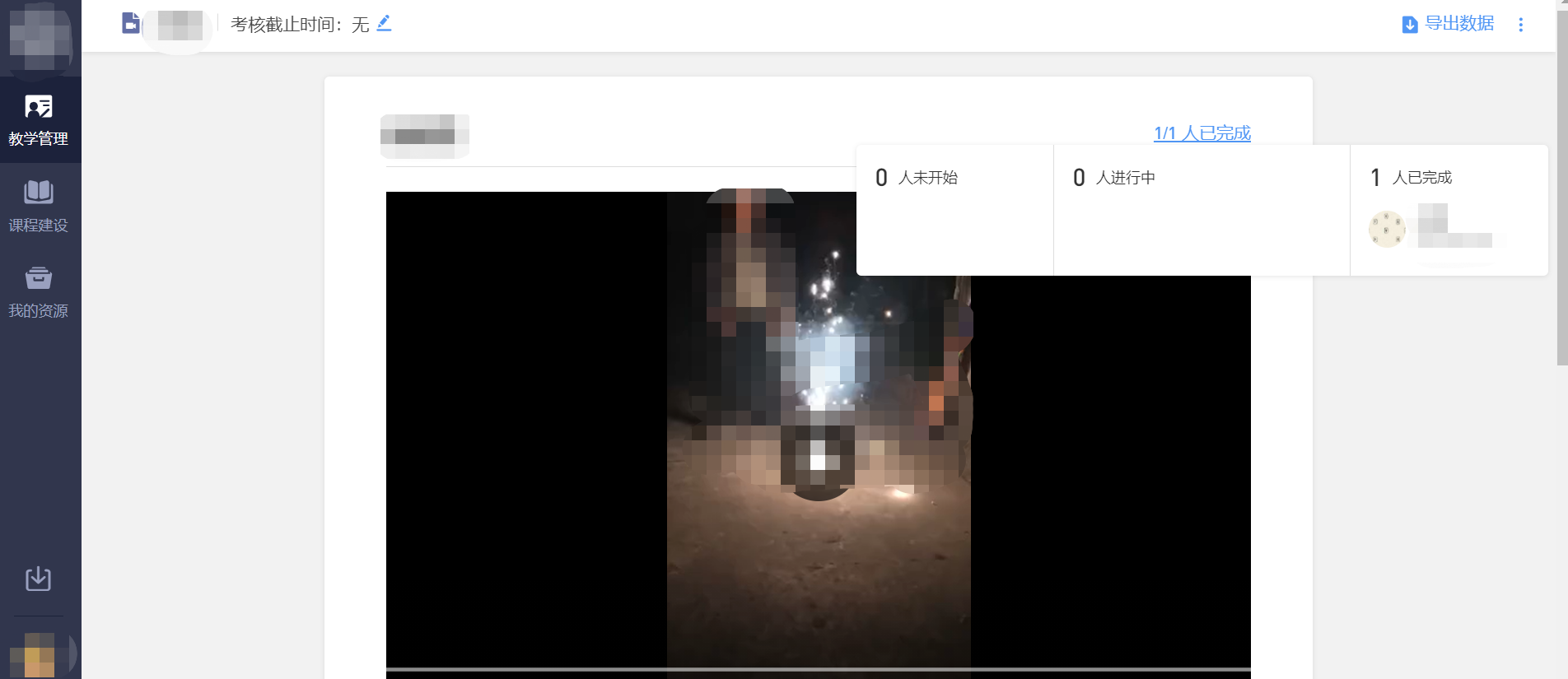 视频学习单元：可以看到总人数、完成人数以及未开始、进行中、已完成的学生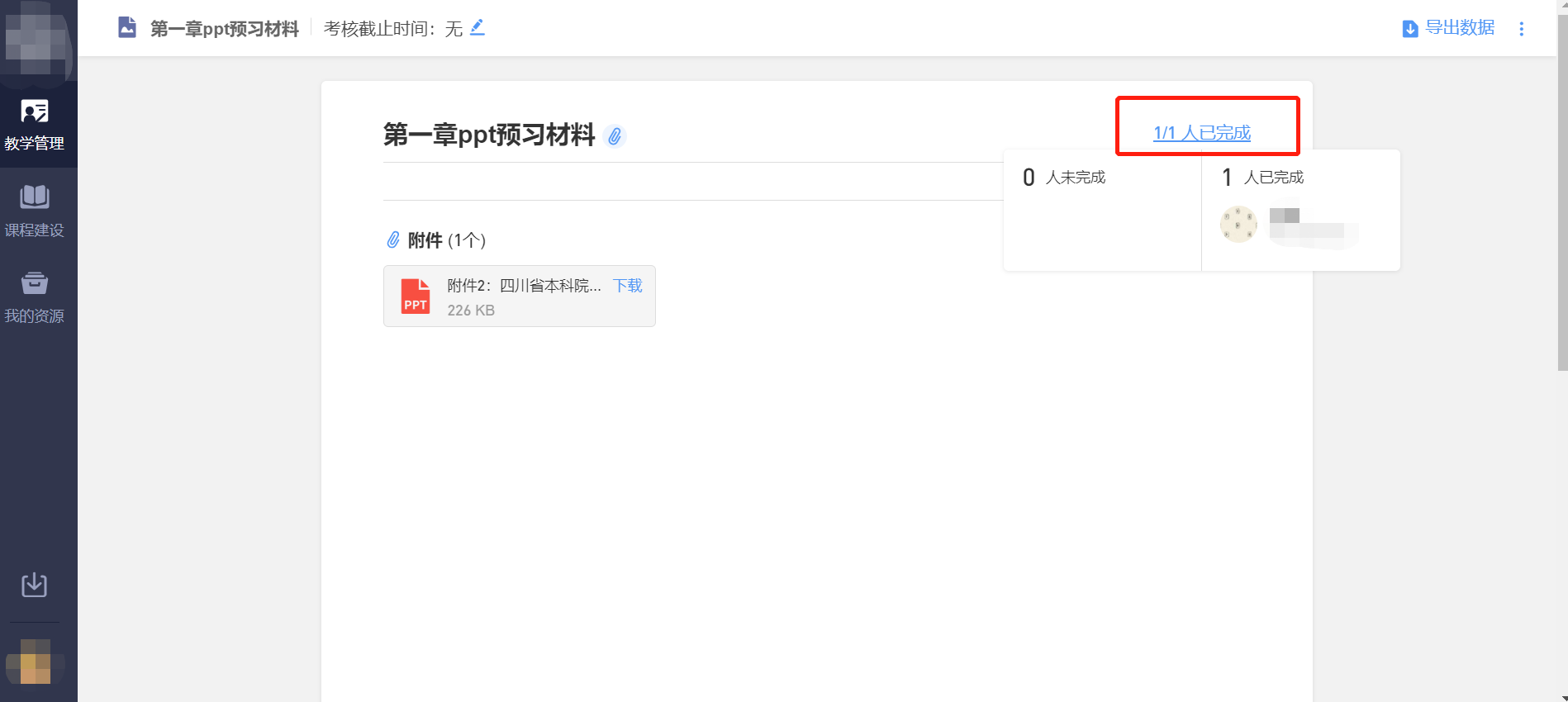 图文学习单元：可以看到总人数、完成人数以及未完成、已完成的学生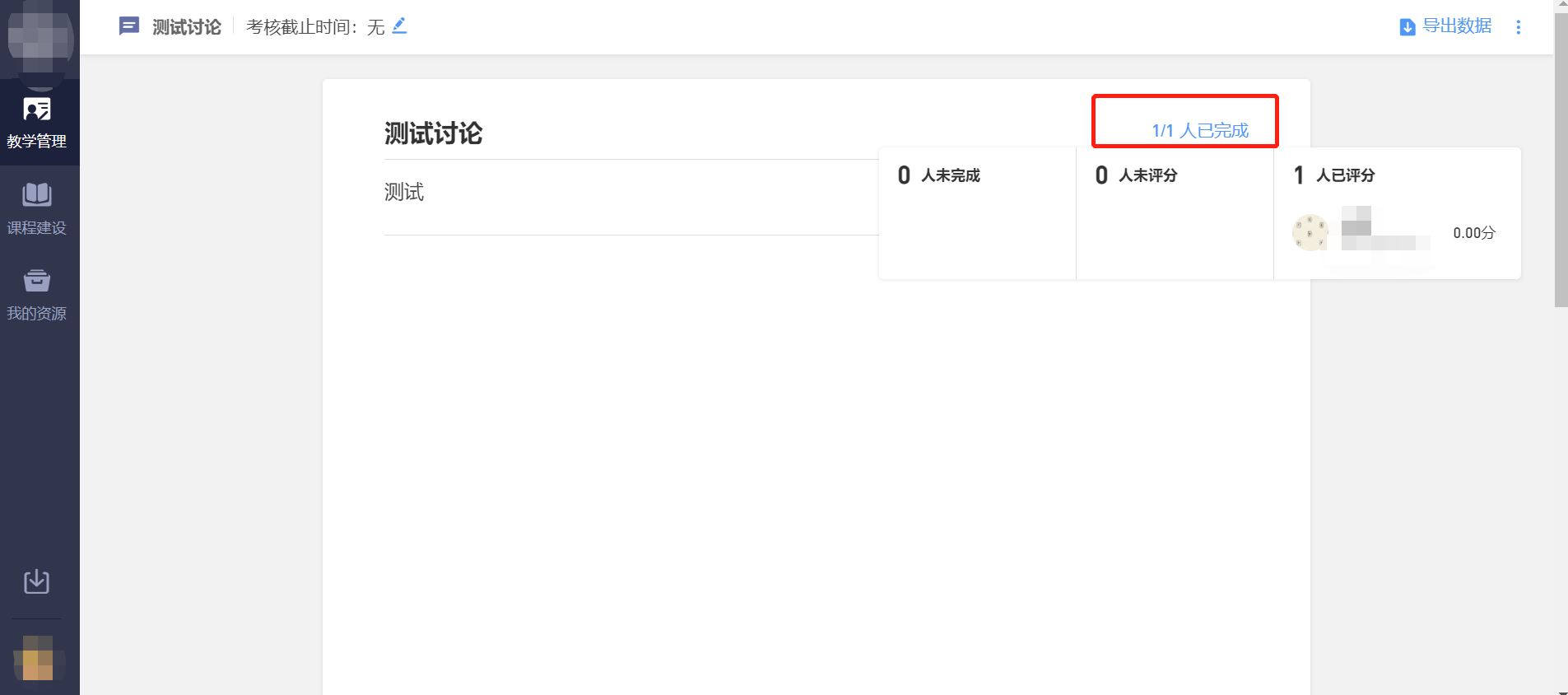 讨论学习单元：可以看到总人数、完成人数以及未完成、未评分、已评分的学生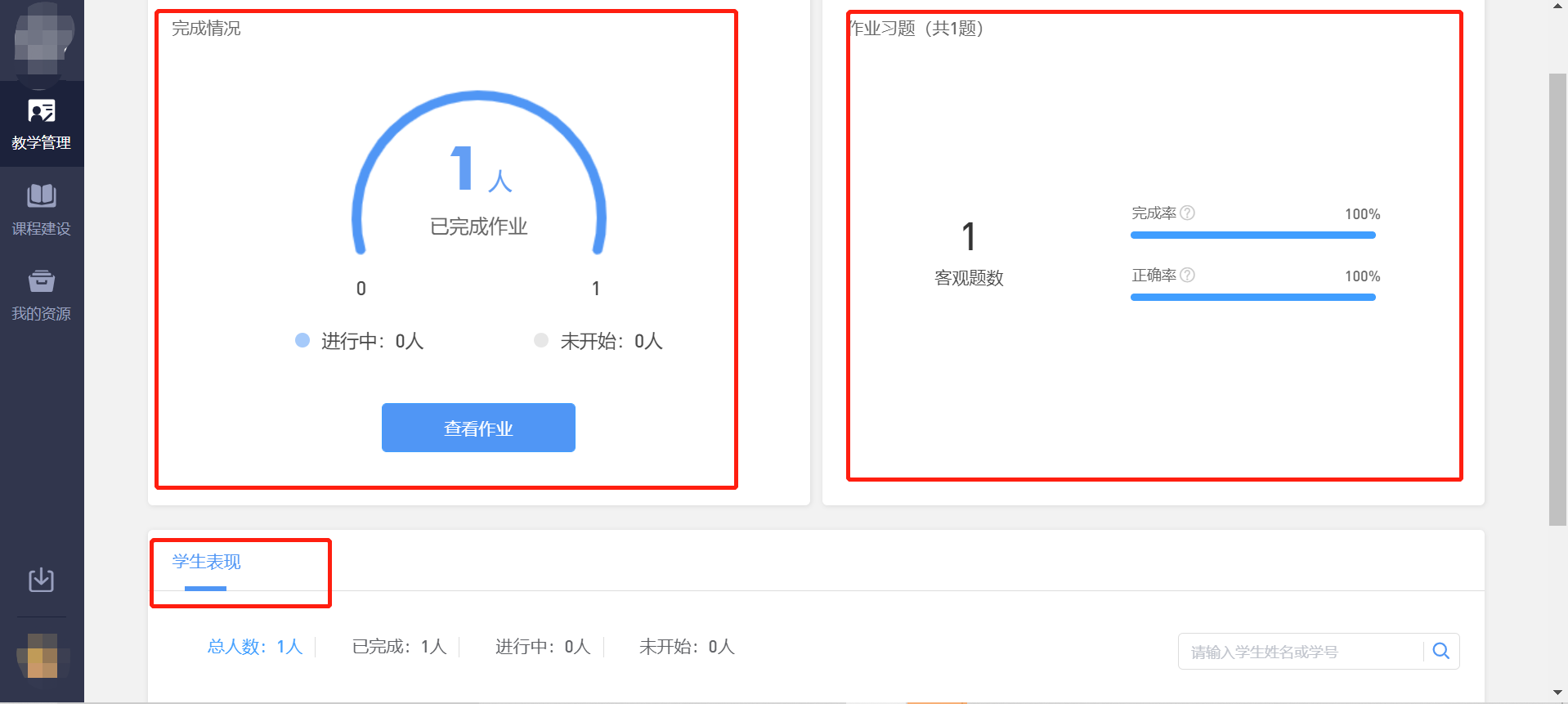 作业学习单元：可以看到进行中、未开始、已完成的人数、作业习题的完成情况统计、每个学生的表现（可按照姓名/学号进行搜索）已发布的作业可对某些学生进行重置，不影响其他学生的作答，重置时可单独更改某一学生作业截止时间。更改后的截止时间不得晚于结课时间，即如果已结课，需要重置，需要先修改结课时间，再重置作业。重置后，学生可以在发布时间至截止时间内重新作答。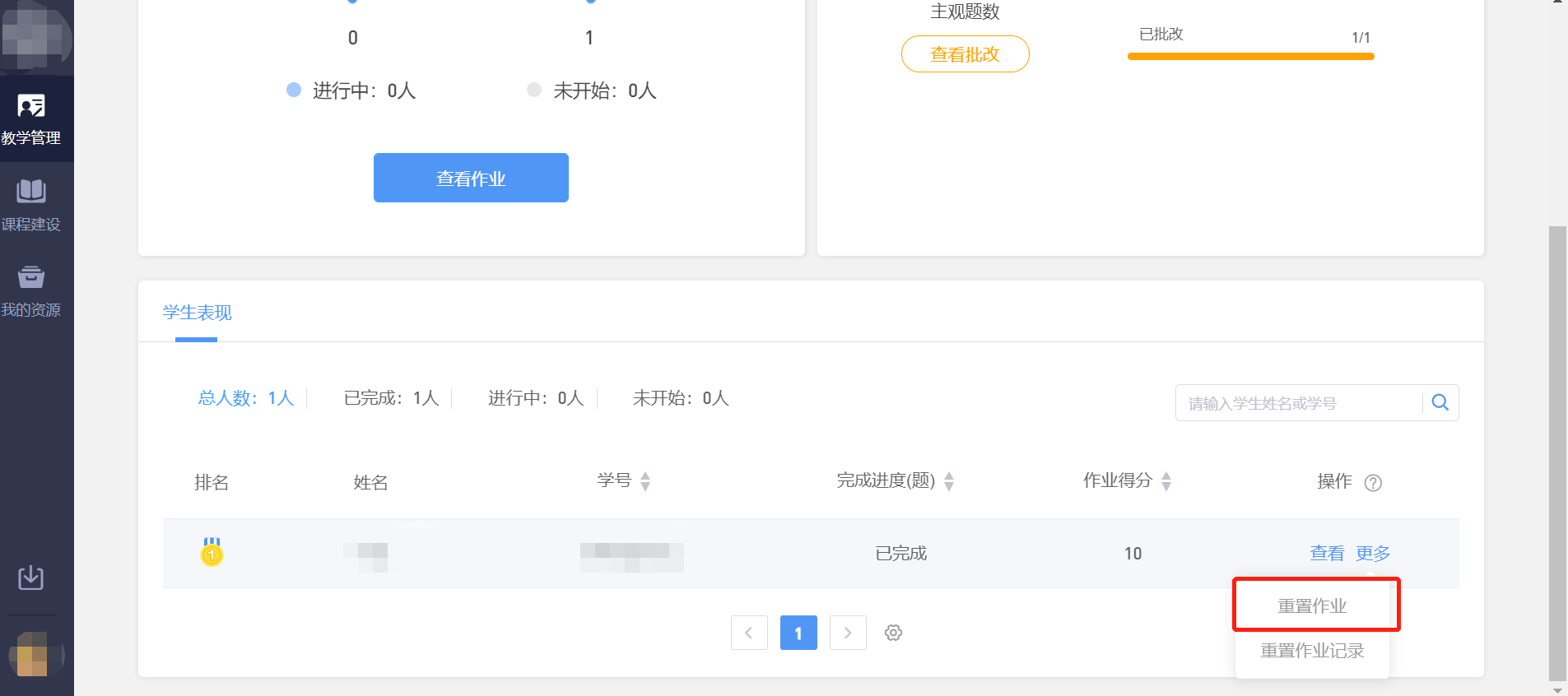 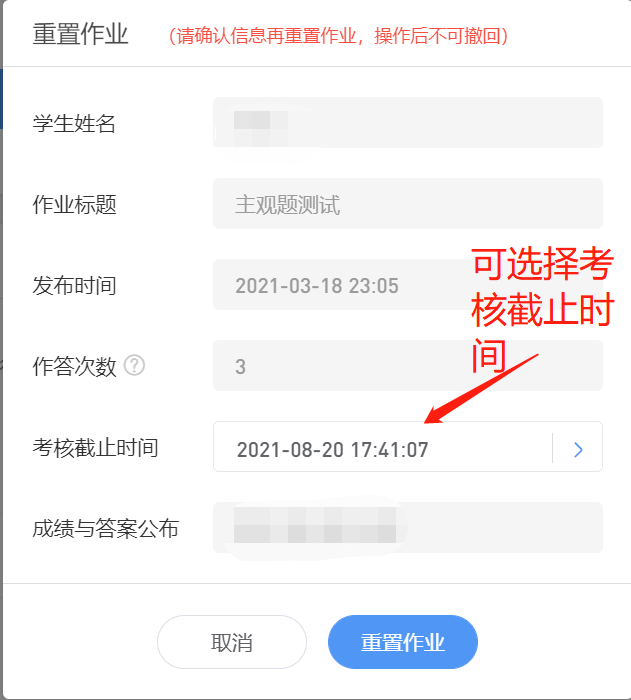 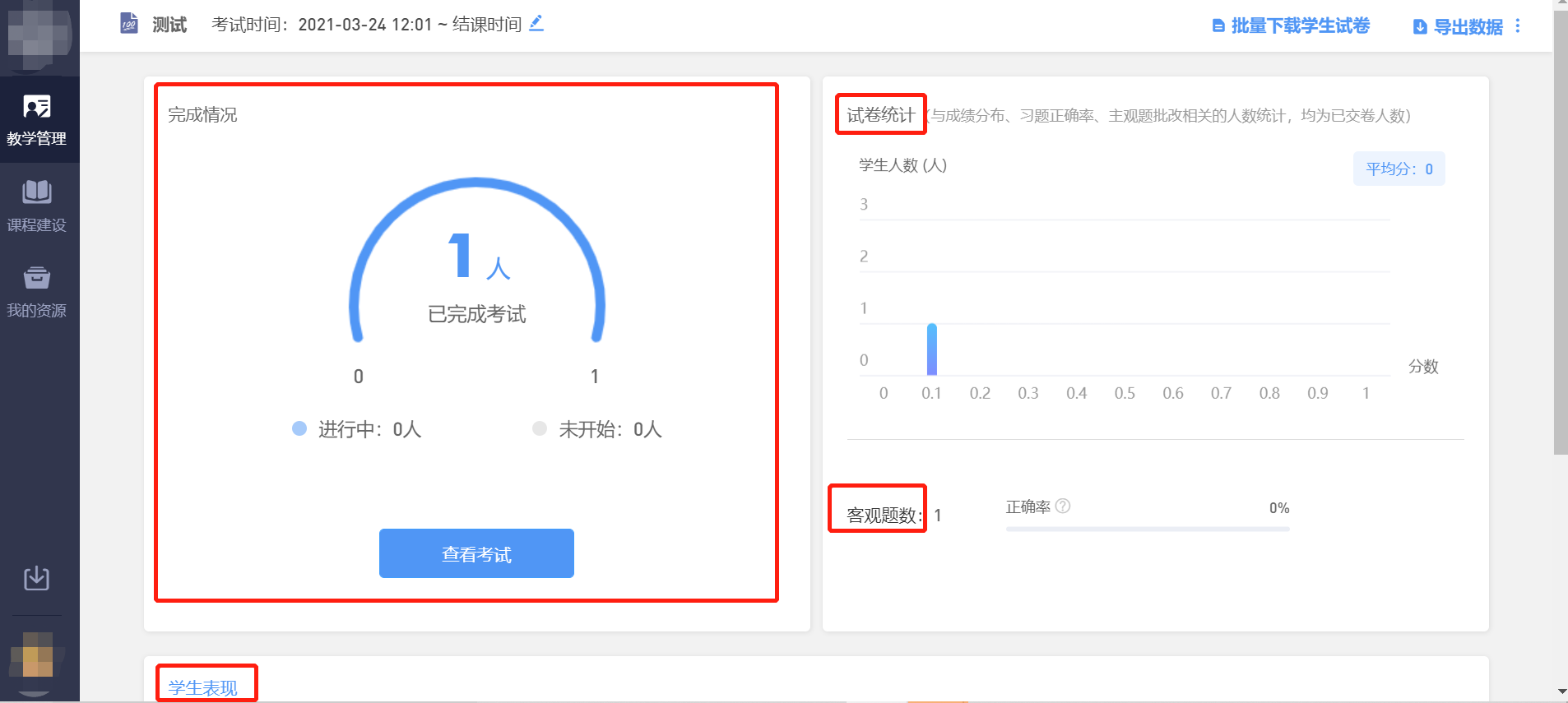 考试学习单元：可以看到进行中、未开始、已完成的人数、考试成绩的分段统计、客观题的正确率、每个学生的表现（可按照姓名/学号进行搜索）、可批量下载学生试卷（下载的格式为PDF）已发布的考试对于已经作答/提交试卷的学生可以进行重置，需要注意的是重置操作需要在设定的考试截止时间之前，即如果已过考试截止时间需要重置，需要先修改截止时间，再重置考试。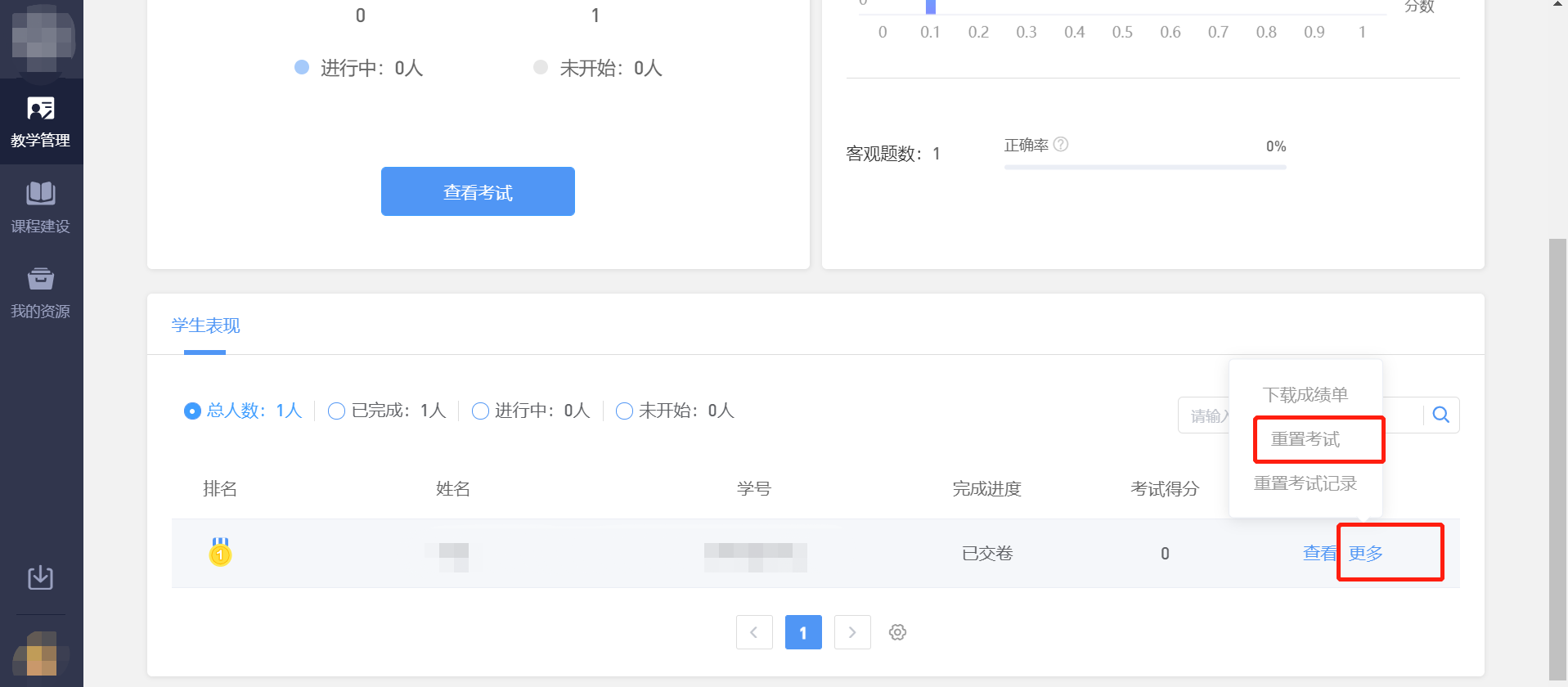 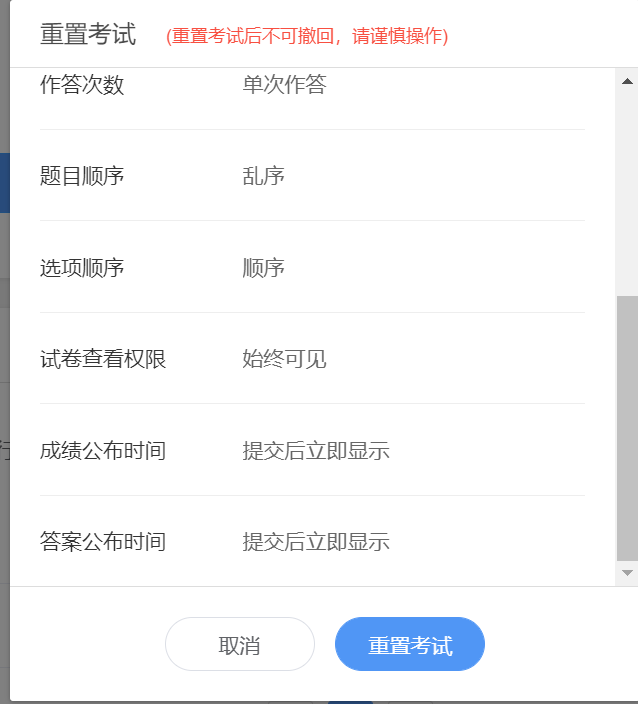 4.2.1.5下载学习数据的呈现内容可下载所有已发布的学习单元学习数据，若只需下载单个学习单元的数据，也可以点进单个已发布的学习单元中单独下载；点击下载会自动提交任务到下载中心，需要用户点击页面右下角的下载中心入口，数据未准备好时会提示老师数据正在准备中，准备好后即可进行下载。学习数据为学堂云和长江雨课堂全部数据批量导出数据路径：教学管理-进入具体班级-教学内容界面-批量下载数据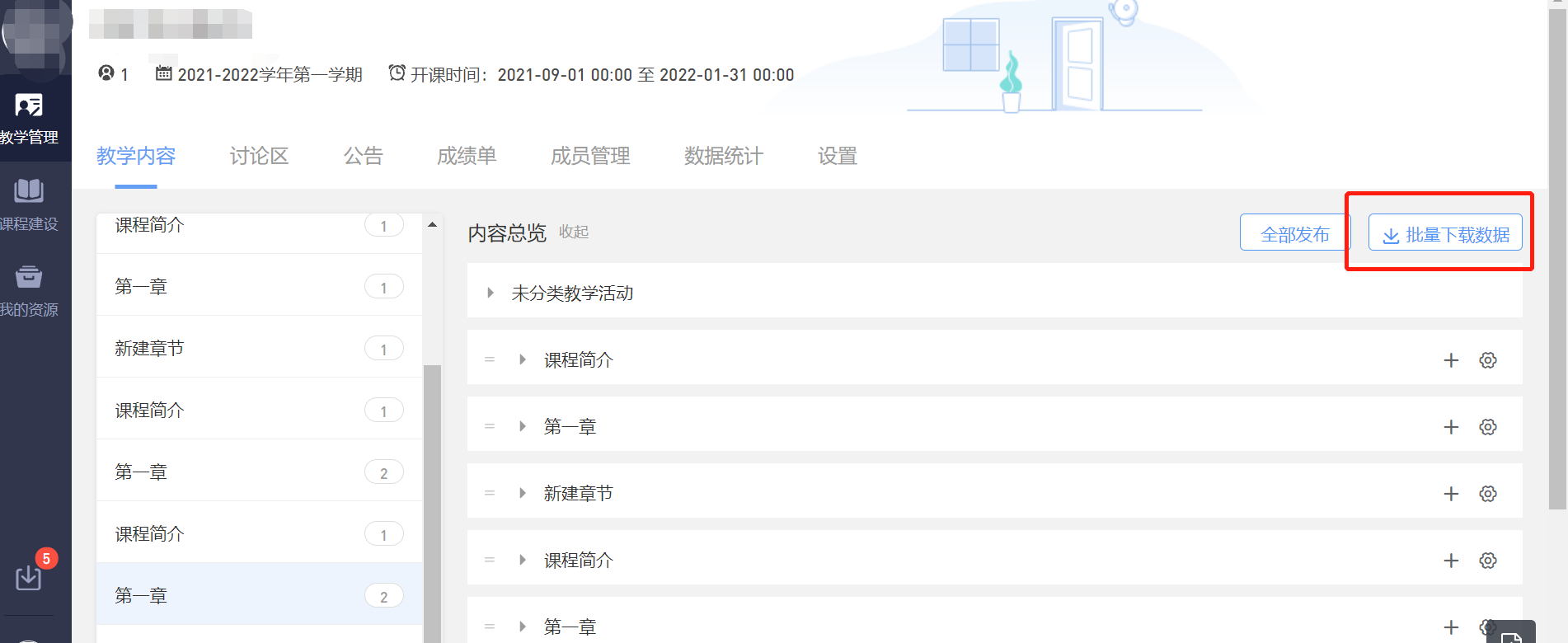 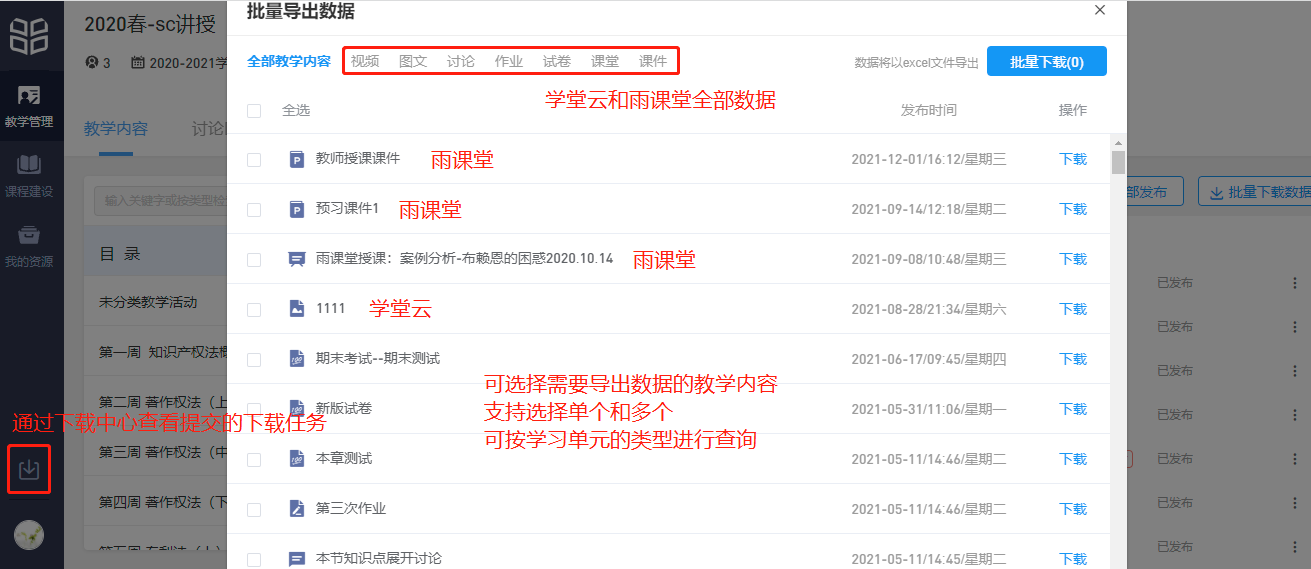 下载单个教学内容的数据也可以通过:教学管理-进入具体班级-教学内容界面-点进需要下载数据的教学内容-导出数据进行下载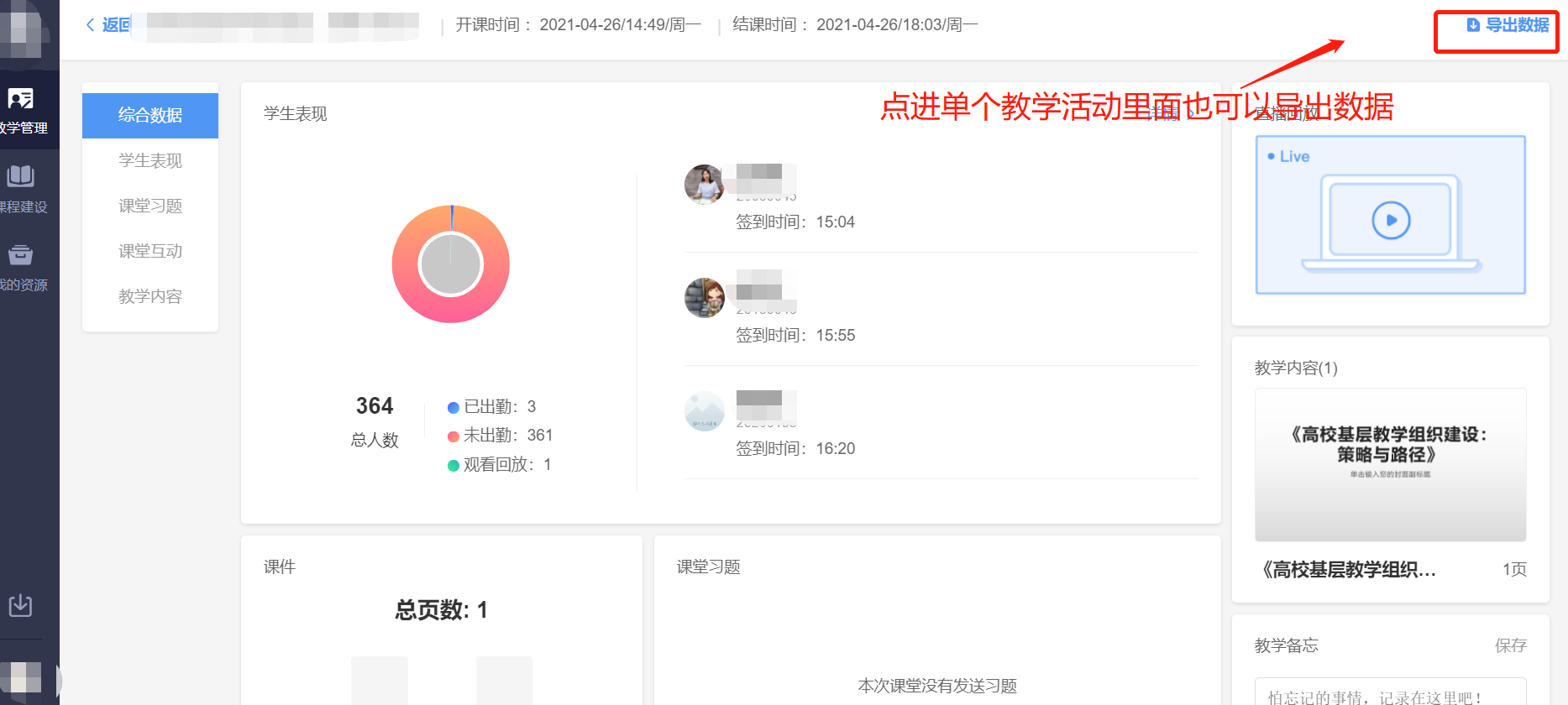 4.2.2 讨论区【讨论区】包括：学堂云发起的讨论、学堂云教学内容章节发起的讨论、长江雨课堂发起的讨论。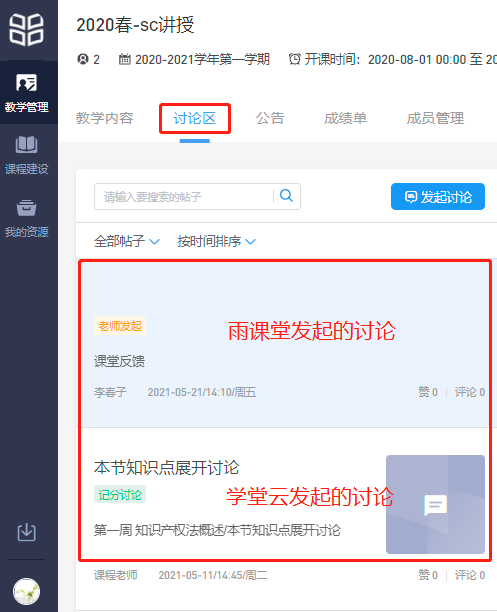 每个教学班都有一个自己的讨论区，为学生提供自由讨论的空间，讨论区包含了讨论学习单元、有评论的学习单元和讨论区的普通帖子。1）讨论学习单元通常是老师设置的跟课程内容相关性较高的讨论题，学生可以通过学习内容查看并提交评论，也可在讨论区提交评论，老师可以将讨论学习单元设置为计入考核，考核方式支持设置为评论即得分和老师手动打分两种模式，如果是评论即得分，那么只要学生写了评论就可获得相应分数（只有主题下的评论才算有效评论，评论下的回复不可得分）2）有评论的学习单元通常是老师设置了对应学习单元允许评论，此时的评论是不算讨论考核模块中的，学生在此类型下的讨论也不会得分3）讨论区的普通帖子通常是提供学生与老师交流互动的区域，学生可以随意发帖，如果是与课程相关的知识型讨论，老师可以将帖子标记为记分贴，此时也提供了老师两种记分方式，评论即得分和老师手动打分，被标记为记分贴的讨论，学生在该帖子下写评论，可以获得相应的分数，但此分数不会默认关联到成绩单中，我们为老师提供了下载讨论区的讨论互动数据，数据中会统计每个学生记分讨论得分情况。另外讨论区还提供用户模糊搜素，用户可以通过搜索框，模糊查询讨论主题标题和内容，帖子支持通过筛选 “我发布的”、“老师参与”、“讨论单元”查询，可以按照发帖时间、回复数量、点赞数量排序。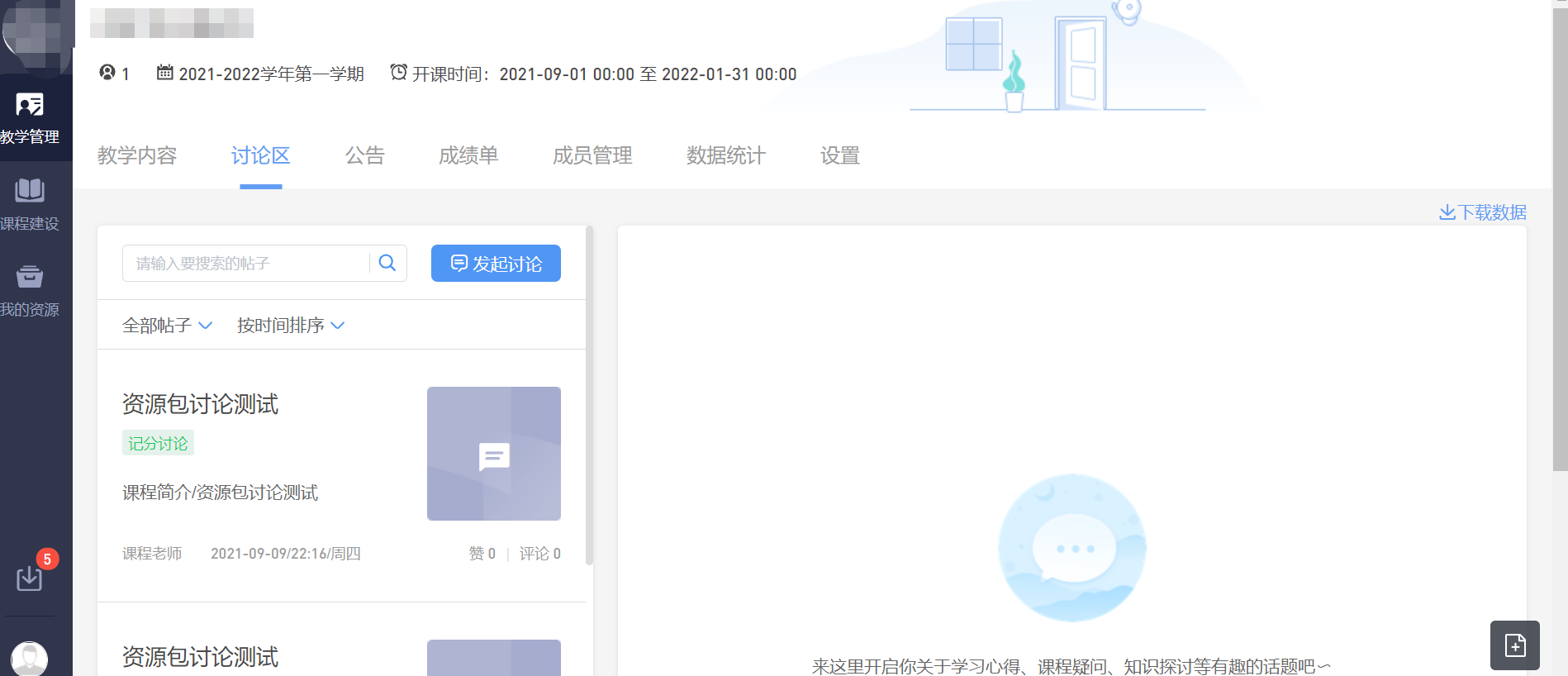 点击“发起讨论”可以在右侧编写讨论内容，包括标题（可空）、内容（必填）、附件（可空），点击“发布”按钮旁的“齿轮”可以进入讨论贴设置，可以设置为独立记分讨论帖（非必选），可设置帖子的分值、计分方式等。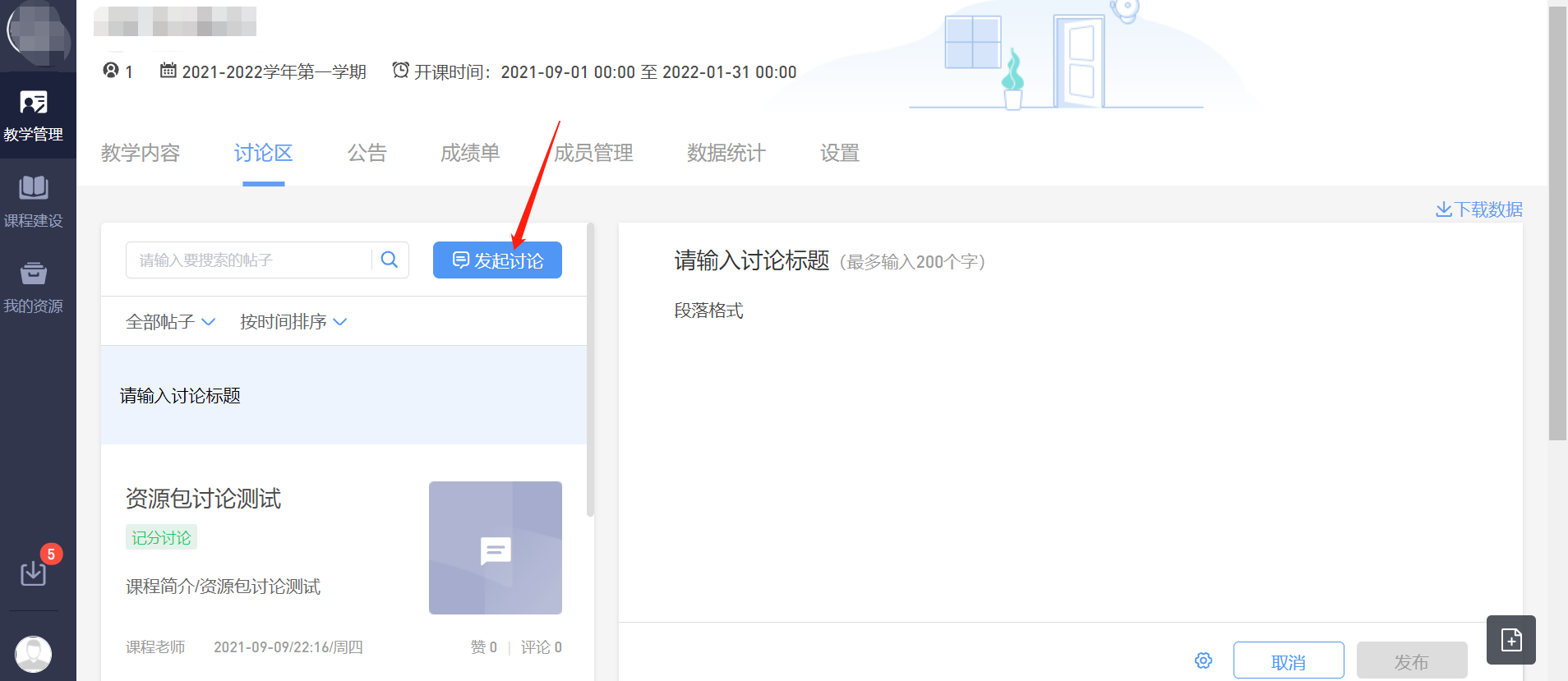 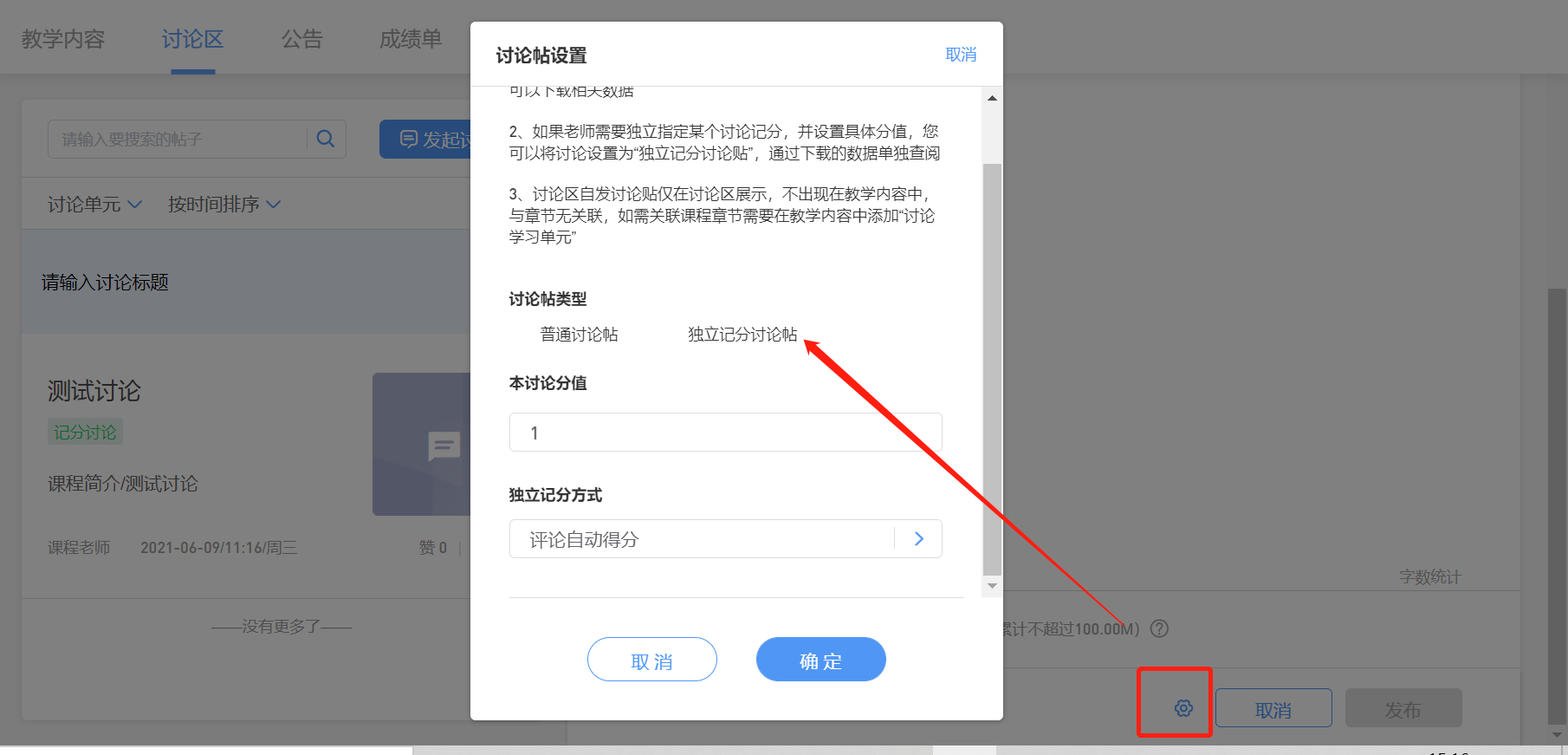 查看讨论的时候可以对讨论进行评论，置顶讨论，可以给评论写回复，自己发布的讨论可以删除，教师可以删除所有人的讨论，可以给评论加精华，若教师提前设置了计分讨论贴并选择了手动打分选项，则支持教师对该讨论进行打分。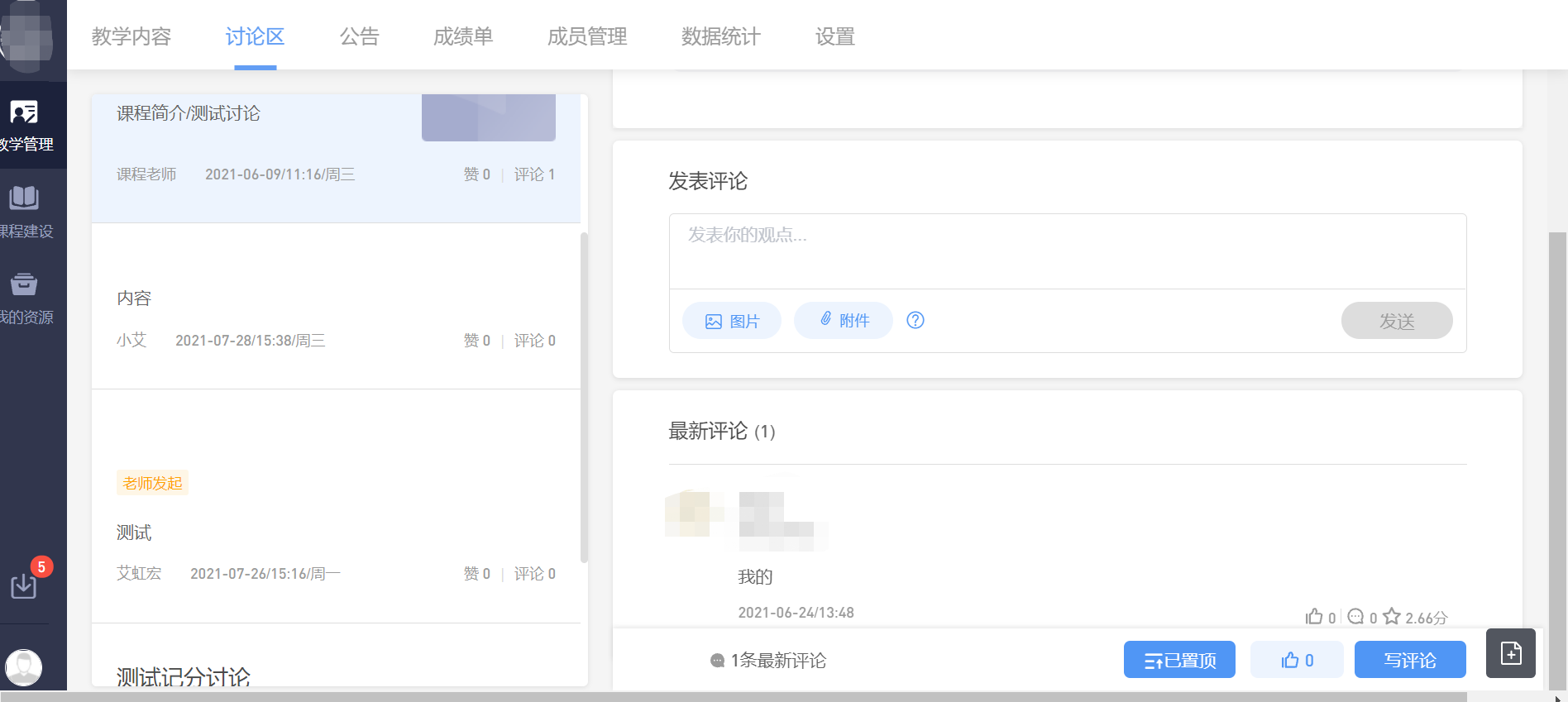 4.2.3 公告包括：学堂云发布的公告、长江雨课堂发布的公告。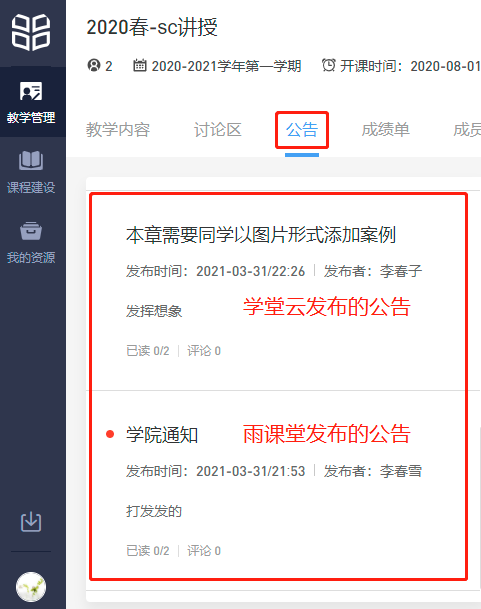 每个教学班都有自己的公告，点击后可以查看，可以发布公告。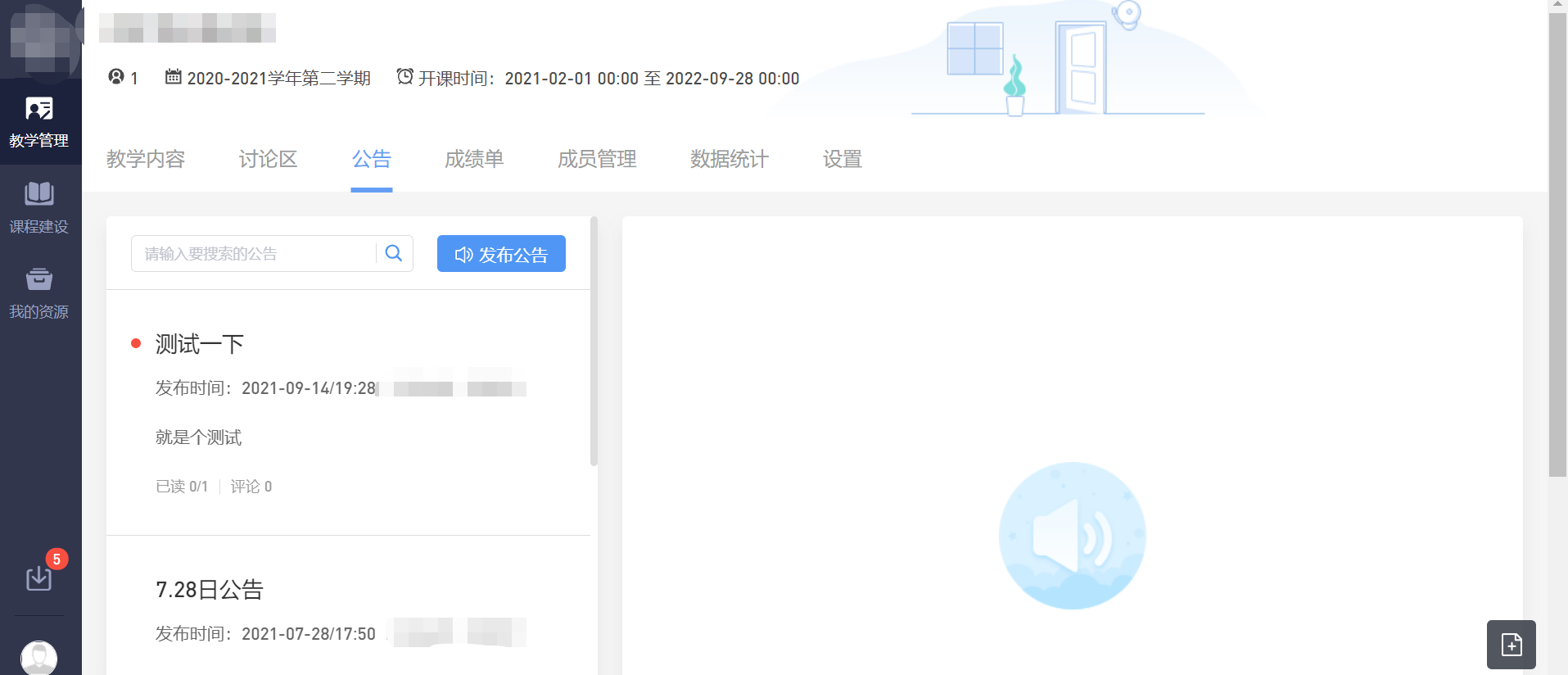 点击发布公告，右侧可以编辑公告的内容，包括公告的标题、内容，设置发布时间，可以立即发布或者预约发布，如果是预约发布，需要选择发布的时间。发布班级会默认为所在的教学班级，也可以点击“添加班级”进行添加。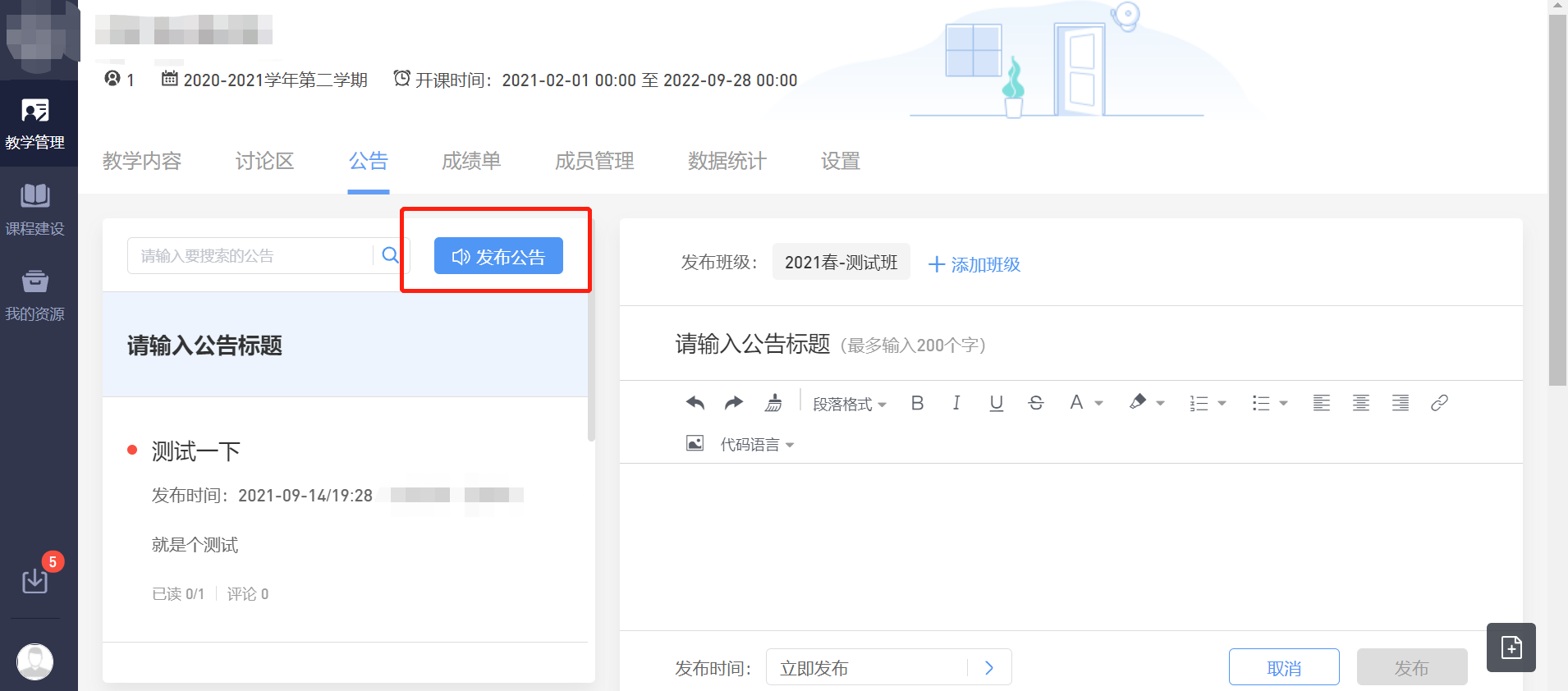 对于已发布的公告，教师查看时，可以看到公告的已读和未读人数，老师可以置顶和删除公告。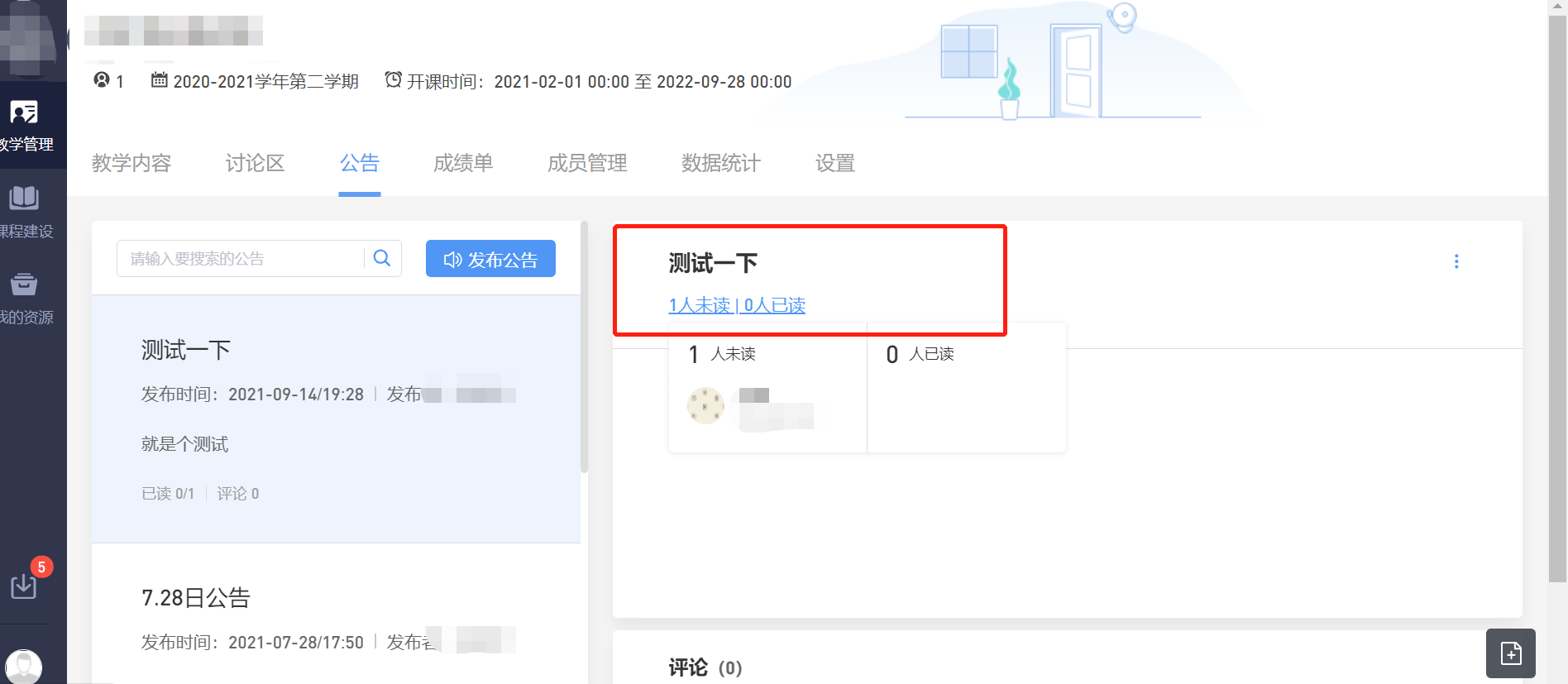 4.2.4 一体化平台成绩单基于平台内学习行为数据的统计分析，自动生成班级成绩单。主讲教师或协同教师可以管理每个班级的课程考核方案，设置不同考核模块的得分占比。系统为不同类型的学习单元提供不同的数据统计维度和计分方式，老师也可以修改部分参数以满足个性化的教学需求。考核方案：可在【教学管理】具体教学班进行设置，也可在【课程建设】中设定考核方案后同步到班级，下面以教学班内设置考核方案展开说明。点击教学班，进入【成绩单】-管理课程考核方案，即进入配置页面，可编辑各考核模块的权重占比，成绩单为学堂云和长江雨课堂全部成绩。管理课程考核方案成绩组成点进教学班以后，选择成绩单，随后点击管理课程考核方案，即可进入配置页面。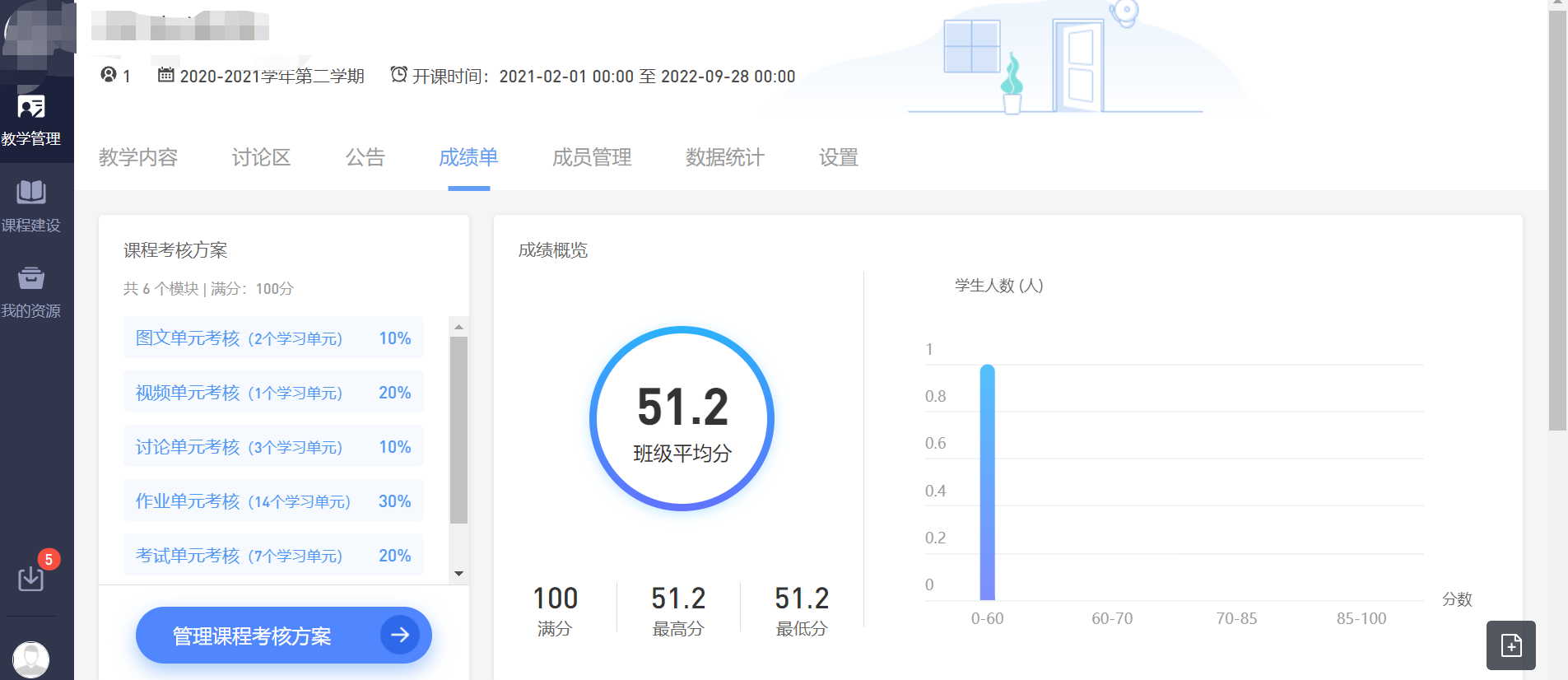 考核模块包括：“图文单元考核”、“视频单元考核”、“讨论单元考核”、“作业单元考核”、“长江雨课堂课件”、“课堂”、“考试单元考核”；以上为固定考核，不可操作删减，教师也可根据教学需要添加自定义模块，其中手动添加的模块分为线上成绩自动导入与线下成绩手动导入两种模式。最多设置五项，维度比例灵活设置，将满分100分配到各考核模块。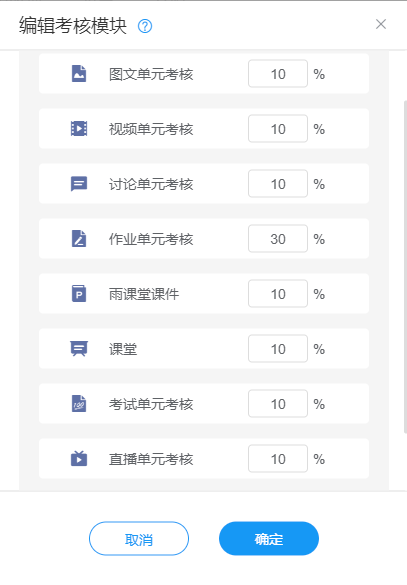 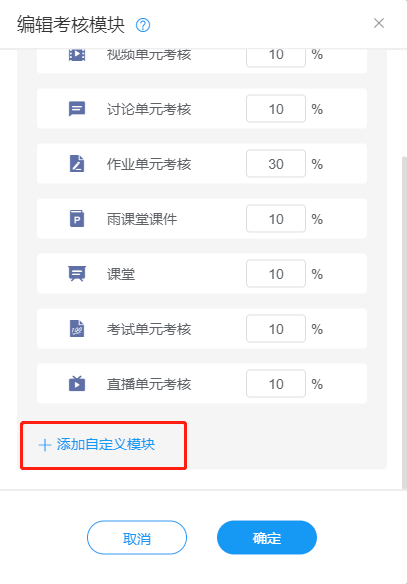 不同学习单元的考核计分规则：图文单元：教师在编辑教学内容时，需要将添加的图文单元选择“计入成绩”，那么此图文才会计入图文单元考核模块的权重占比；学生进入图文页面即可获得该单元实际分值；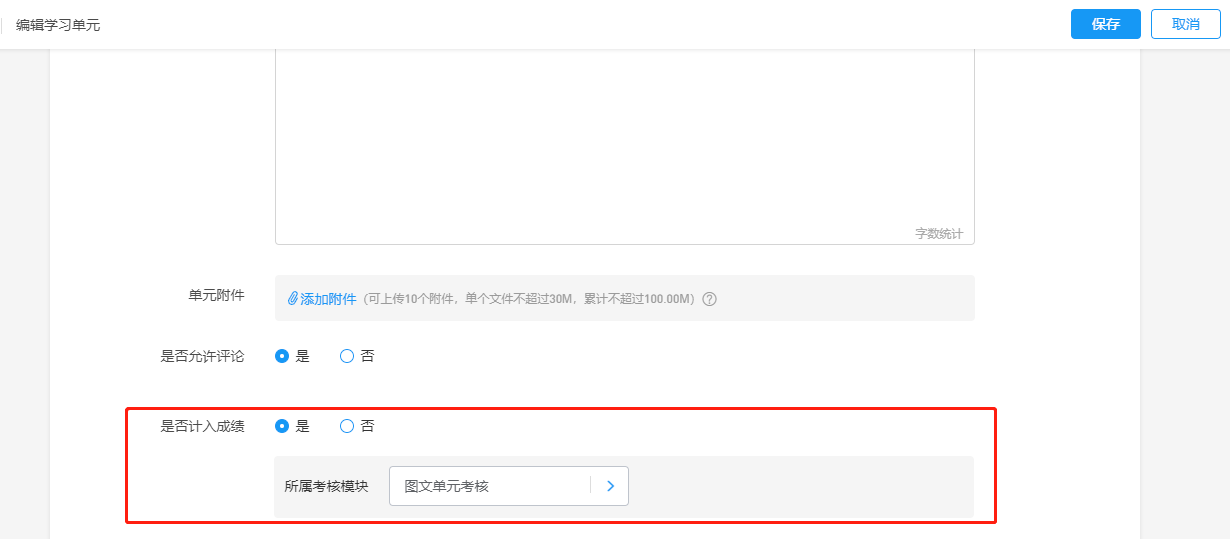 视频单元：教师在编辑教学内容时，需要将添加的视频单元选择“计入成绩”，那么此视频才会计入视频单元考核模块的权重占比；学生观看超过 90% 即可获得该单元实际分值，观看少于90%不得分；可编辑学生首次观看视频是否可拖拽操作；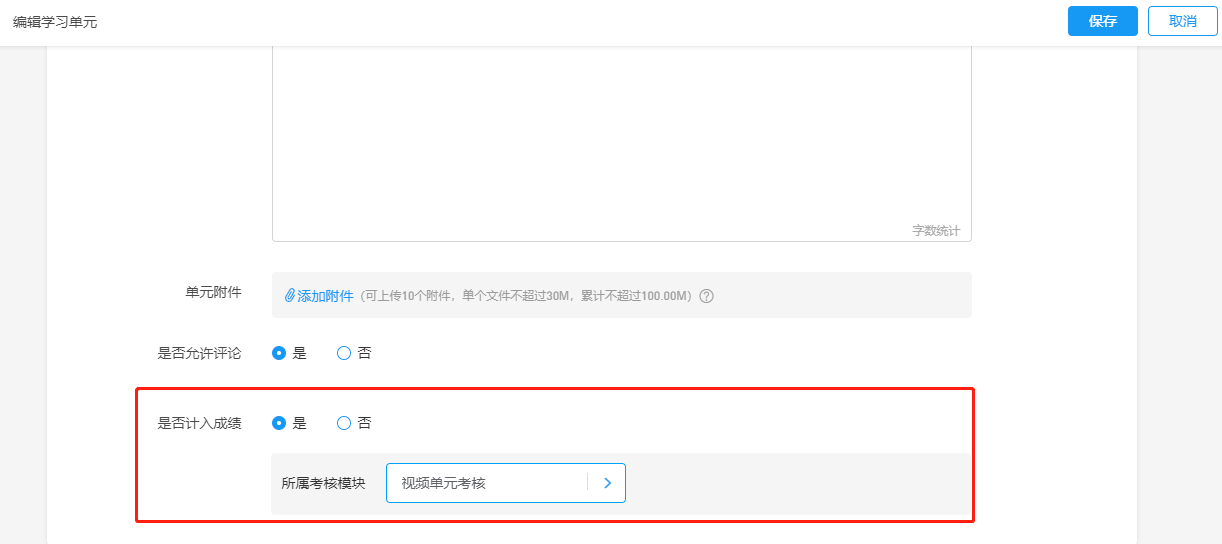 讨论单元：可设置为 ① 评论自动得分，学生发言（写评论）即可获得该单元实际分值，评论下的回复不得分； ② 老师手动打分，单元总分为单元设置的实际分值，学生得分即老师打分，同一个讨论，多次评论并打分，默认最高分为最终分数。（注：在教学内容中添加的讨论学习单元可以记入成绩，在导航栏中讨论区里讨论不记入成绩）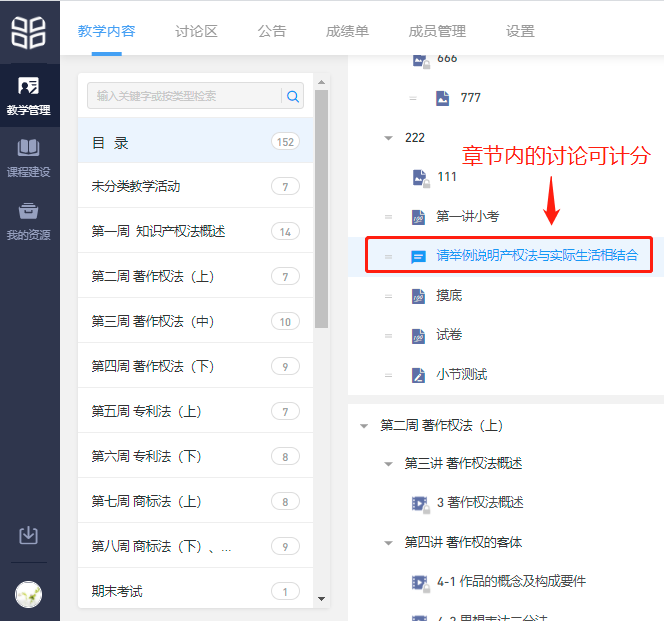 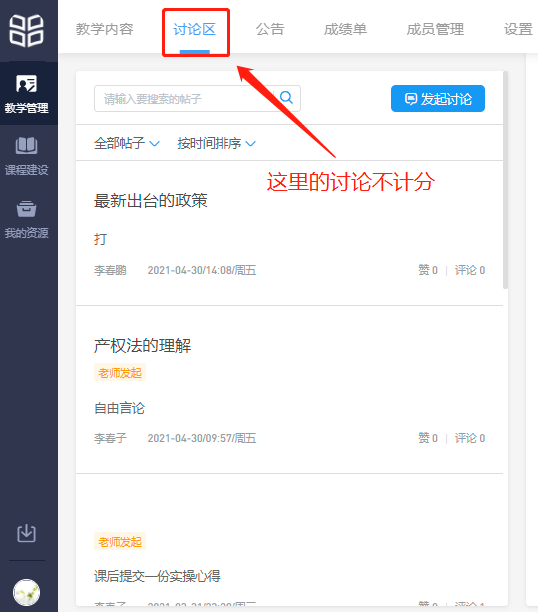 教师在编辑教学内容时，需要将添加的讨论单元选择“计入成绩”，那么此讨论才会计入讨论单元考核模块的权重占比；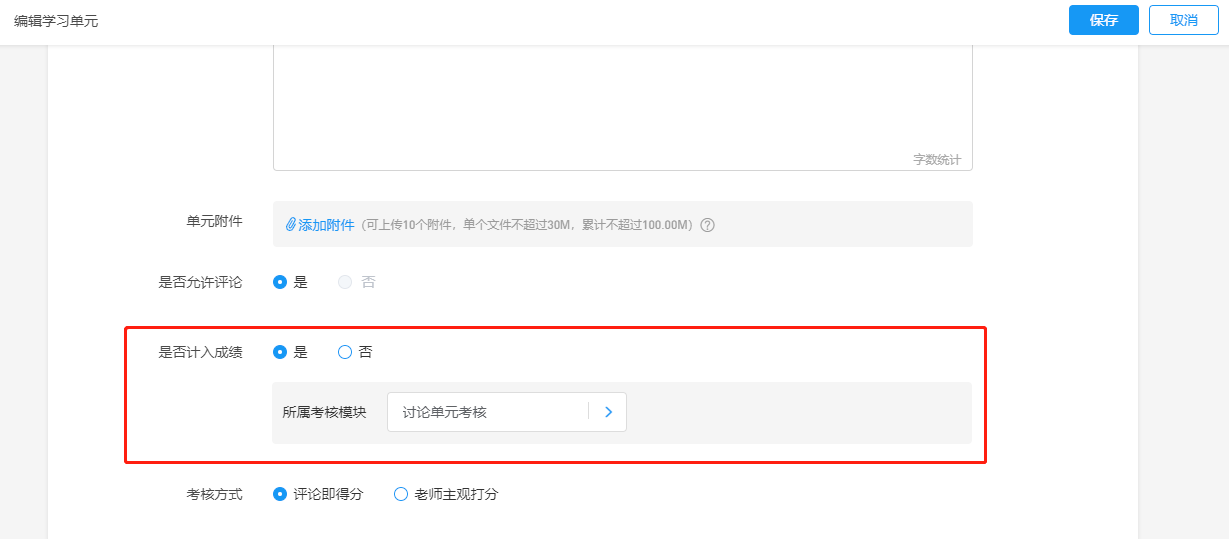 作业单元：支持单选题、多选题、投票题、填空题、主观题等多种题型，适用于课前预习和课后测验，单元得分 = 单元实际分值*（学生作业得分 / 作业总分）。教师在编辑教学内容时，需要将添加的作业单元选择“计入成绩”，那么此作业才会计入作业单元考核模块的权重占比；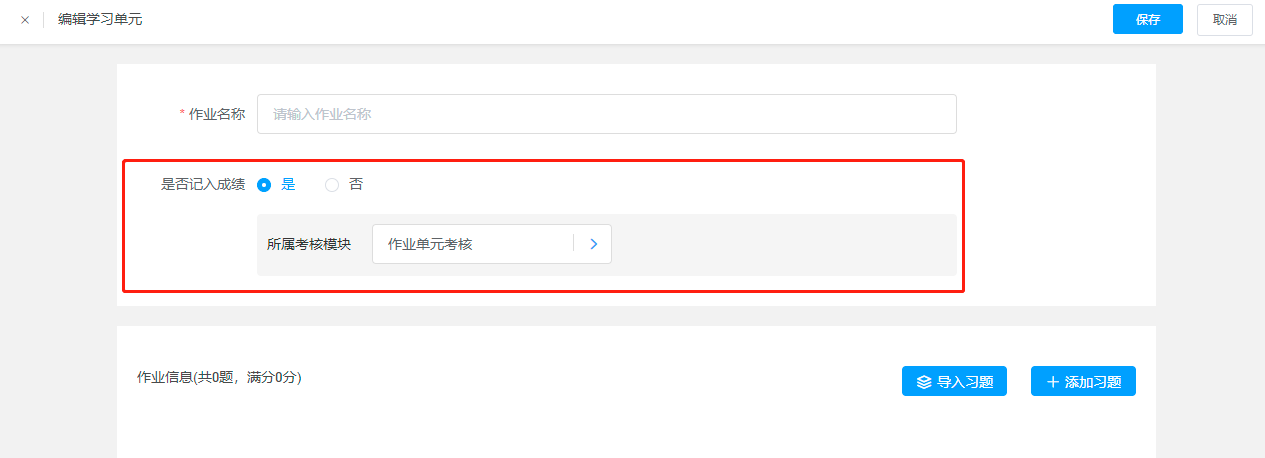 长江雨课堂课件单元：支持在PPT中插入习题、语音、视频等学习资料，用长江雨课堂推送到学生微信。课件得分 = 单元实际分值*（课件内容学习 + 课件习题）/ 100 ，可对课件中的内容学习和习题设置权重。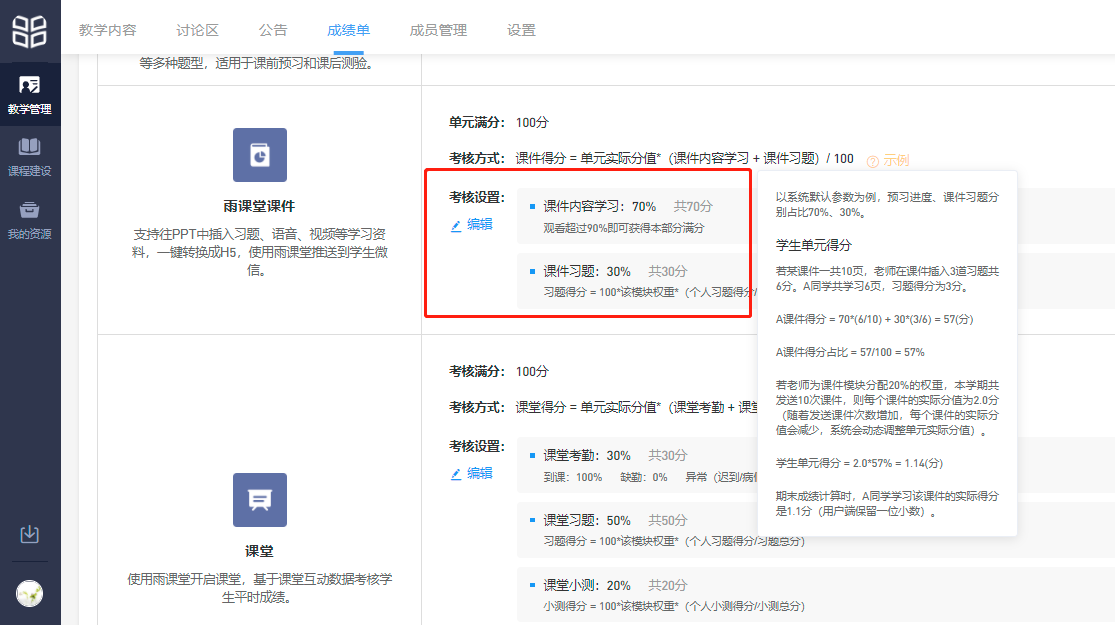 课堂单元：使用长江雨课堂开启的课堂，基于课堂互动数据考核学生平时成绩。 课堂得分 = 单元实际分值*（课堂考勤 + 课堂习题 + 课上小测 + 课堂互动+课堂加分）/ 100。可对课堂考勤、课堂习题、课上小测、课堂互动、课堂加分设置权重。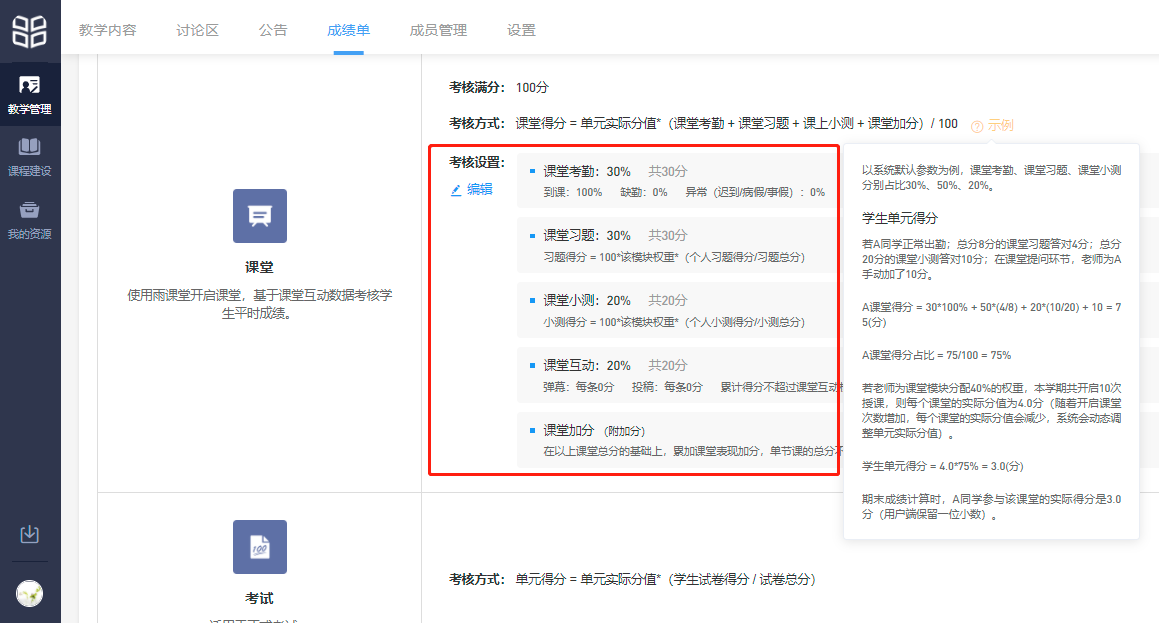 考试单元：适用于正式考试，考试得分=考试实际分值*（学生试卷得分/试卷总分）教师在编辑教学内容时，需要将添加的考试单元选择“计入成绩”，那么此考试才会计入考试单元考核模块的权重占比；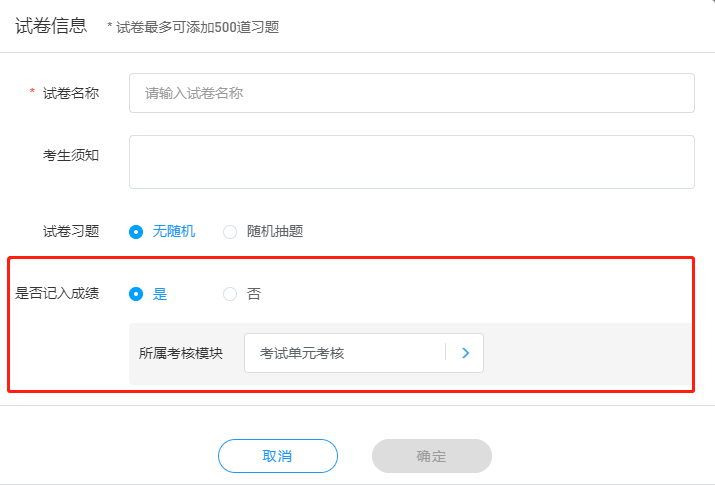 （2）点击线下成绩导入，弹出弹框，可下载批量导入教学班模板，补充线下模板成绩后上传导入。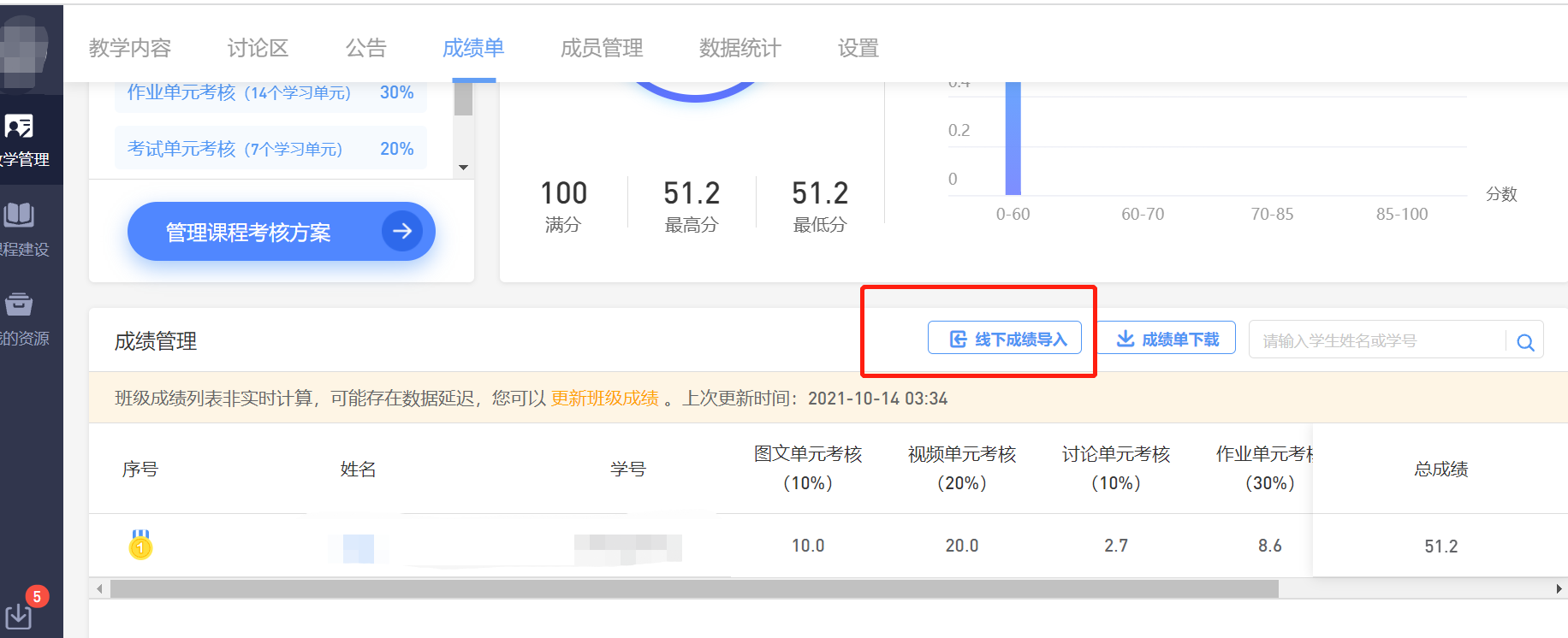 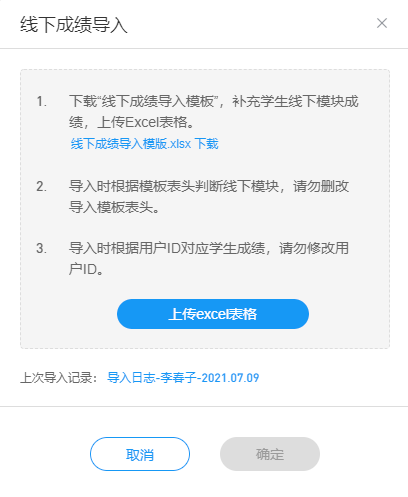 （3）学生个人成绩单点击学生姓名进入学生个人成绩单。查看学生个人得分情况。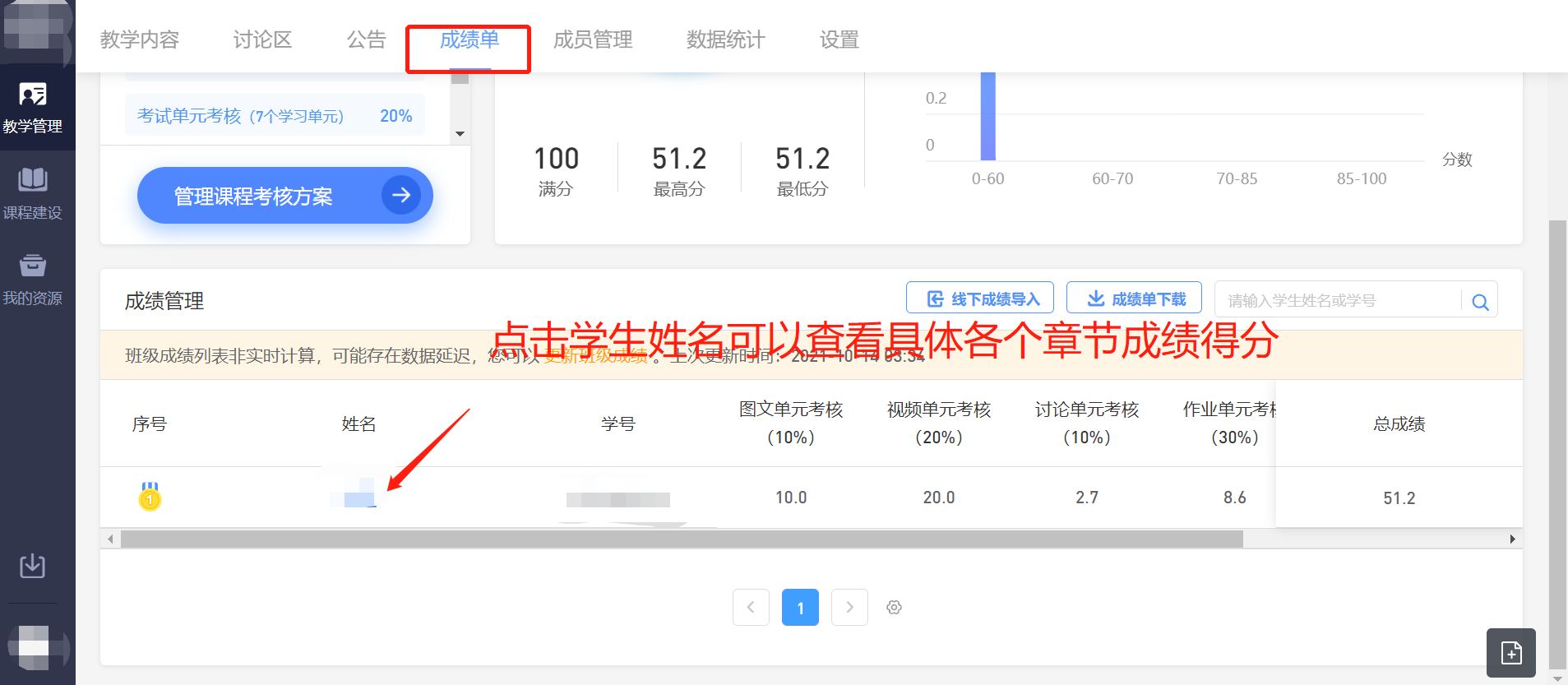 4.2.5 成员管理老师可以查看班级下的所有成员，包括协同教师和学生、旁听生，可以根据姓名/学号搜索学生，可以支持学号的排序查看。如果教务设置了允许老师管理班级成员，主讲老师可以新增学生、移除学生、新增协同老师、转正旁听生。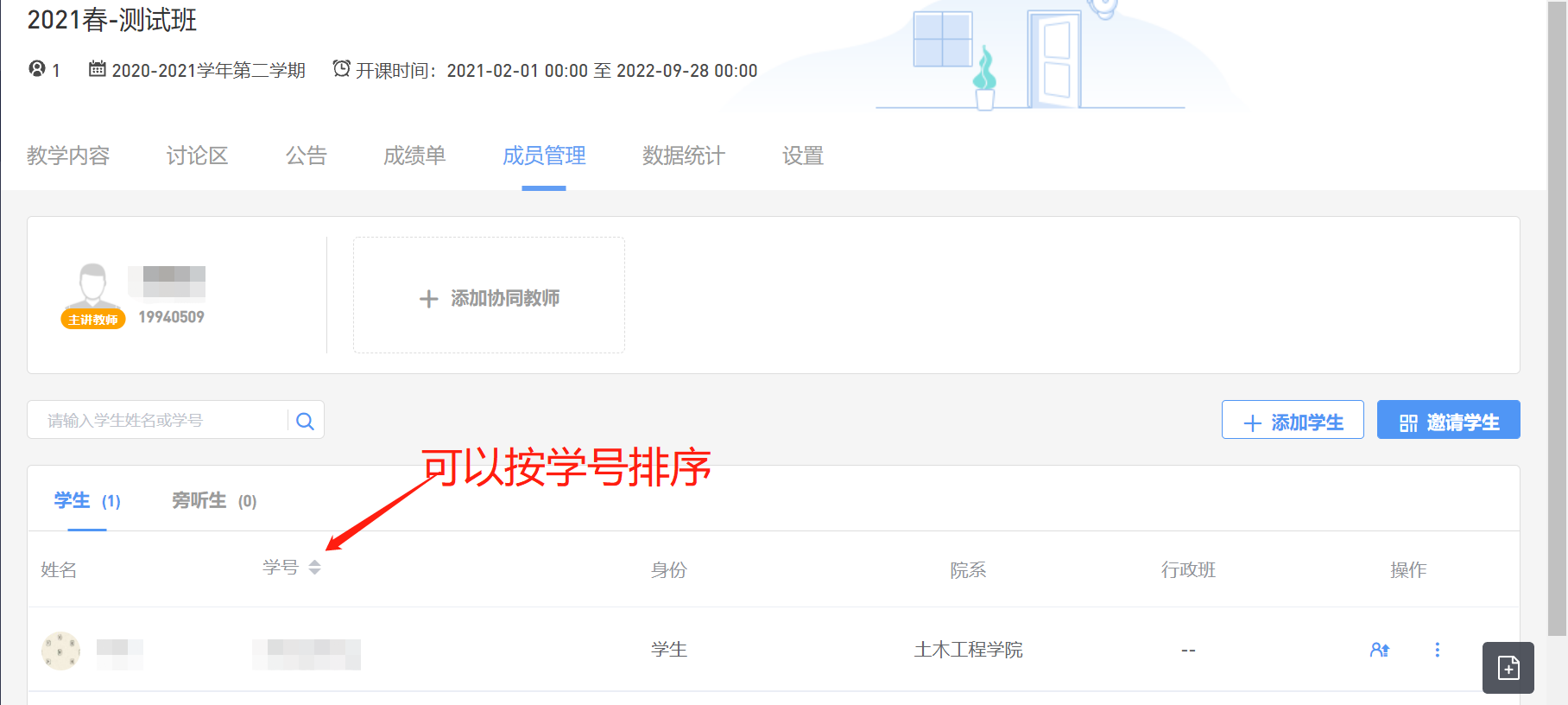 4.2.6 数据统计页面展示了截止到查看日期前一天凌晨所属班级的教学数据。包括【班级数据统计】和【学习过程数据】。当日的教学数据将在后一天展示。数据统计页面为：学堂云和长江雨课堂全部数据。班级数据统计展示班级概况和教学数据统计两个维度。班级概况包含班级学生数、发送教学活动数、开课次数、整体到课率和班级平均分。教学数据统计包含课堂、课堂直播、长江雨课堂课件、作业、考试、视频、讨论和公告的具体情况。学习过程数据展示班级内每位学生的基本信息（姓名、学号、所属行政班、所属学院），以及课堂数据统计、课件数据统计、视频（课件插入的慕课视频＋单个发布视频）、习题（课堂习题＋课件习题＋作业习题）、讨论、考试的详细信息。数据下载：点击右上角下载数据，可下载EXCEL格式的统计表。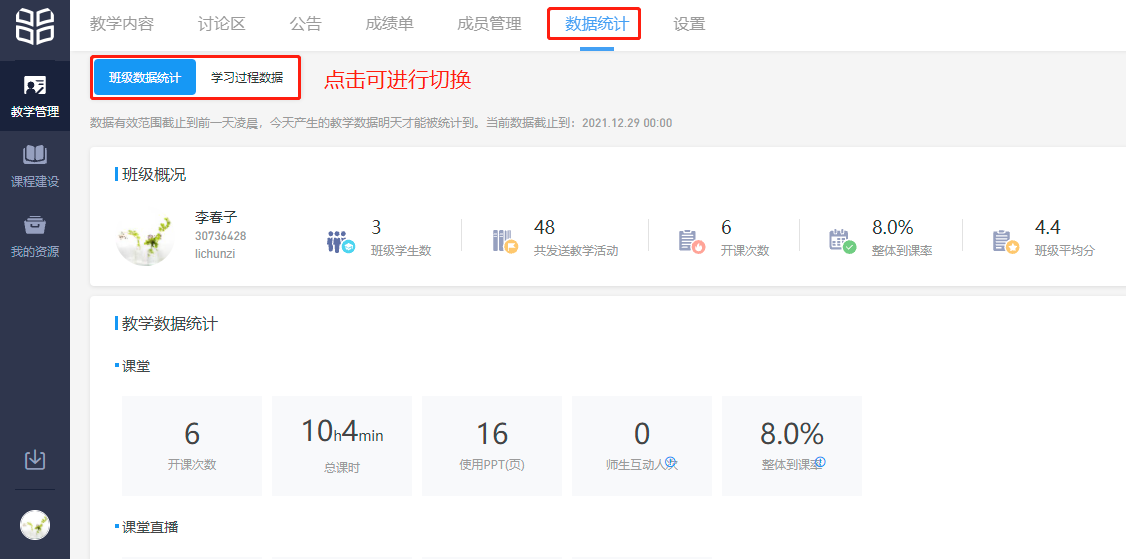 4.2.7 课程内容转存为课程资源支持将班级教学内容转存为资源包，然后导入其他班级复用。实现开课即建课，教学资源沉淀。老师进入教学管理-教学班级-设置-教学资源管理，点击蓝色的【存为课程资源包】按钮，即可以将班级的教学内容转存为课程建设区的一个课程资源包，可以关联到其他班级使用。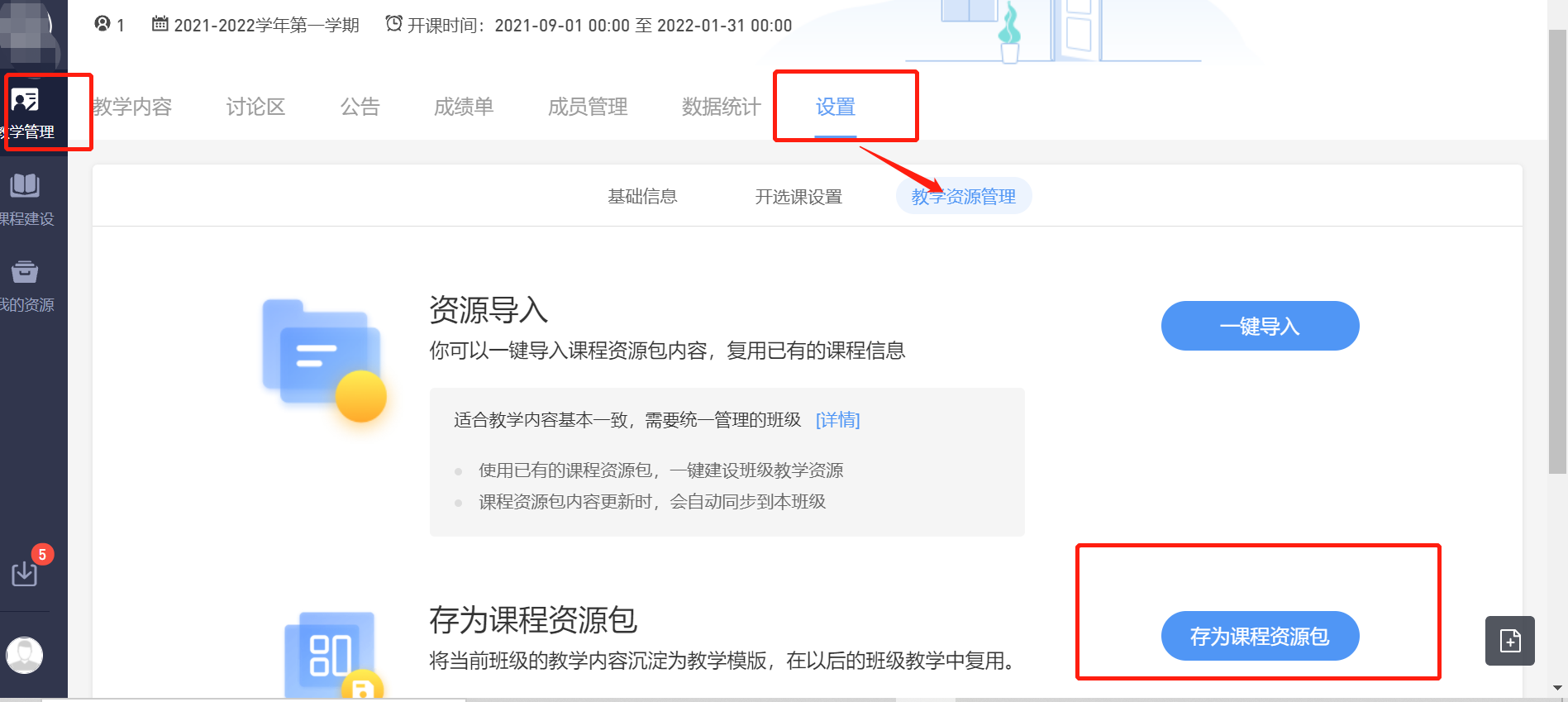 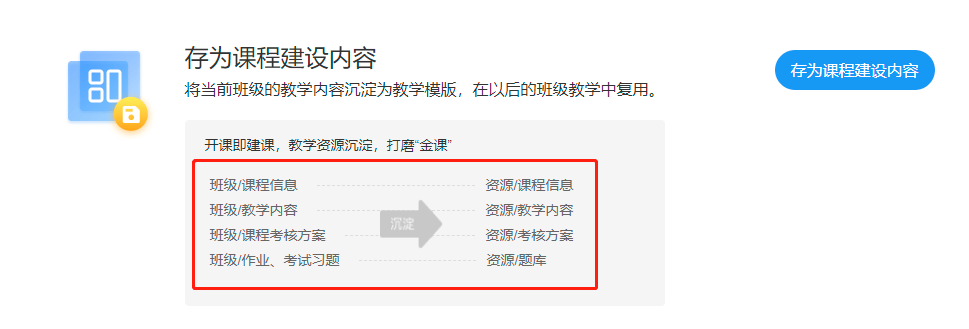 4.3新版考试及在线监考功能4.3.1新版考试功能：1、支持新考试，学生可在pc端和移动端作答考试2、支持班级老师或协同老师批改主观题、手动批改填空题、修改习题答案3、老师可手动重置学生考试4、教师可查看考试中的答题统计、可修改已结束的考试习题、可将考试习题导出至excel5、支持下载班级考试数据，以excel格式保存6、支持下载学生答卷，以pdf格式保存7、支持下载学生作答上传附件，以打包压缩文件格式保存；8、支持教务查看校级及院级新考试动态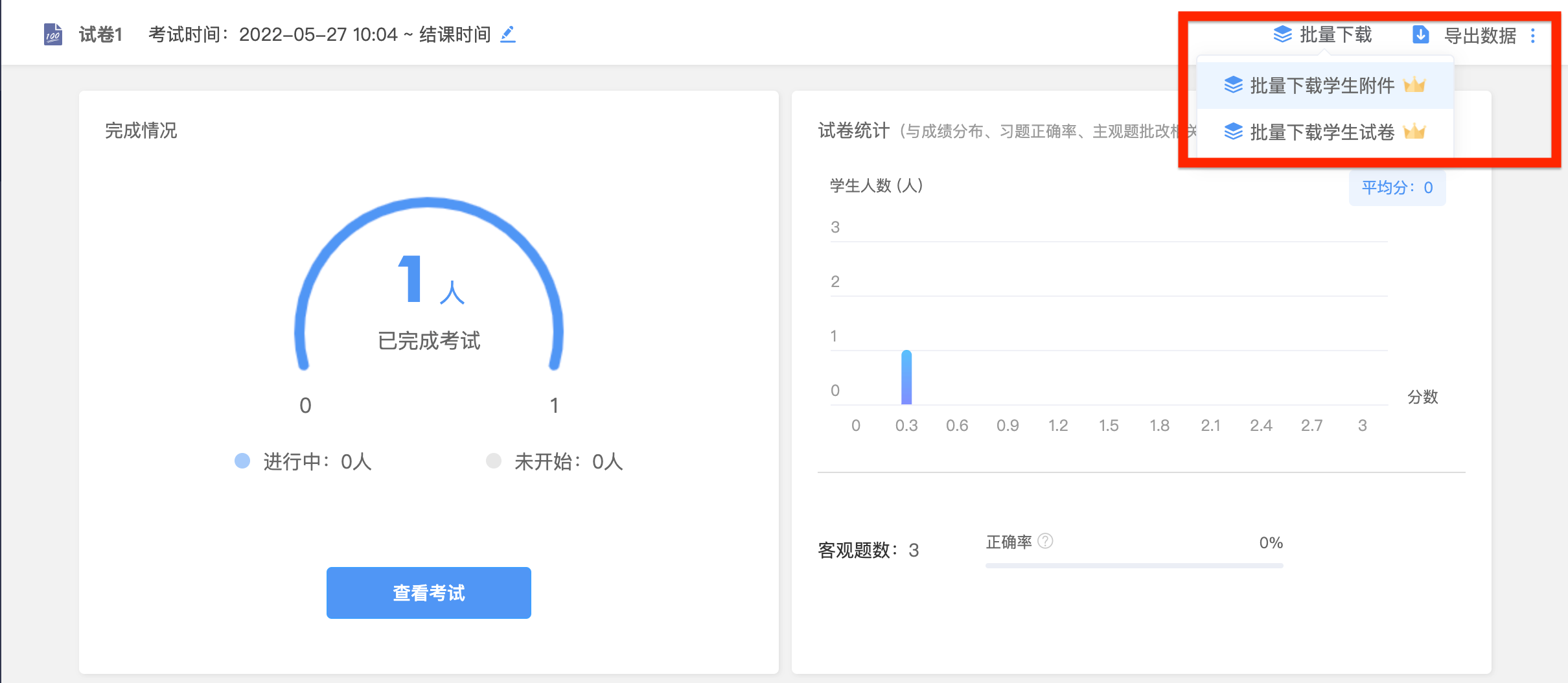 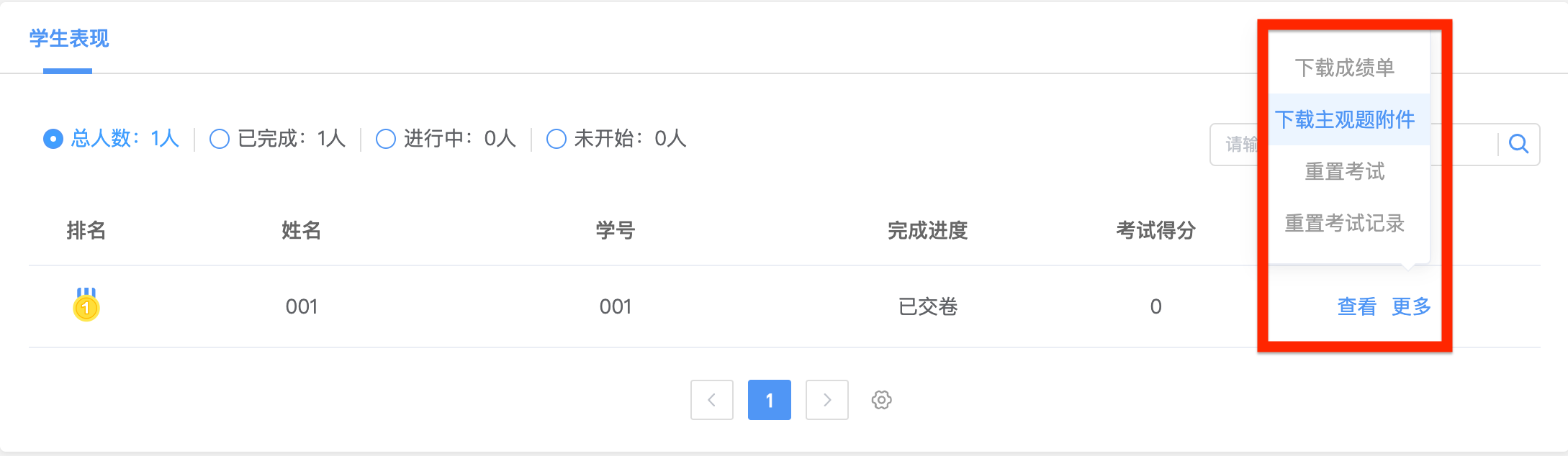 4.3.2如何开启在线监考：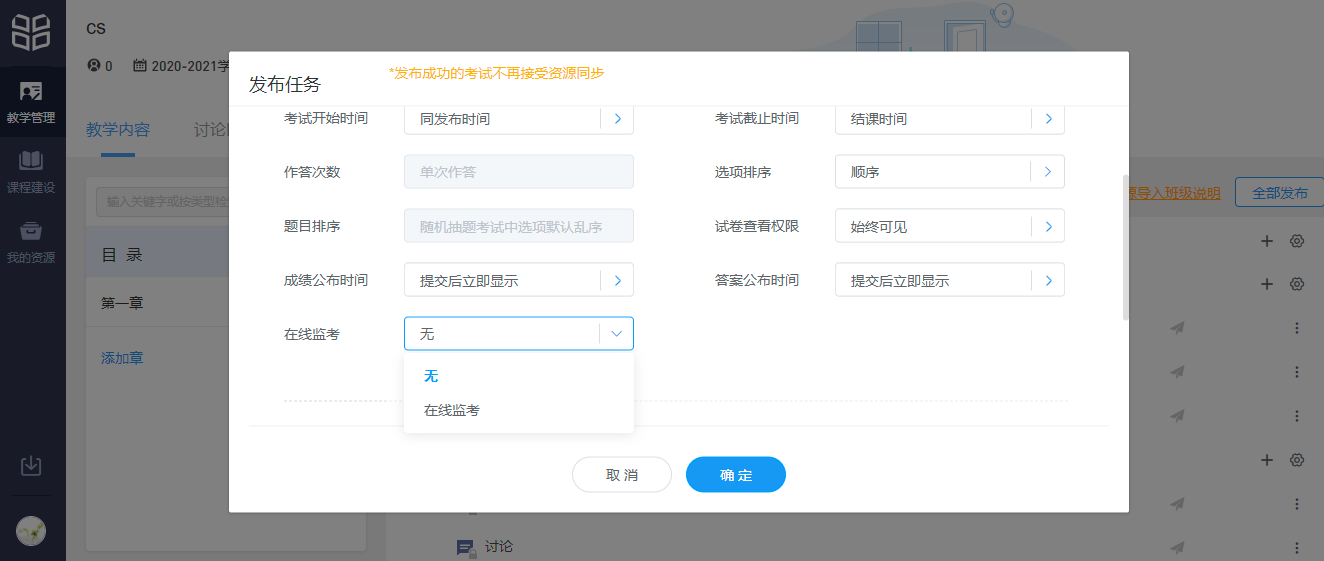 在选择发布考试时进行设置，选择开启在线监考。（需要注意，如要开启在线监考，必须设置有限的考试时长和具体的考试截止时间）注：如校级管理员开启考试水印设置，则此后发布的考试均会生成防截屏水印。学生通过学堂云各端进入（含长江雨课堂端同步发布的）考试，其考试封面、内页及答题卡将展示学生的信息。如需临时关闭该设置，请于试卷发布前告知管理员，并于发布后反馈并告知恢复。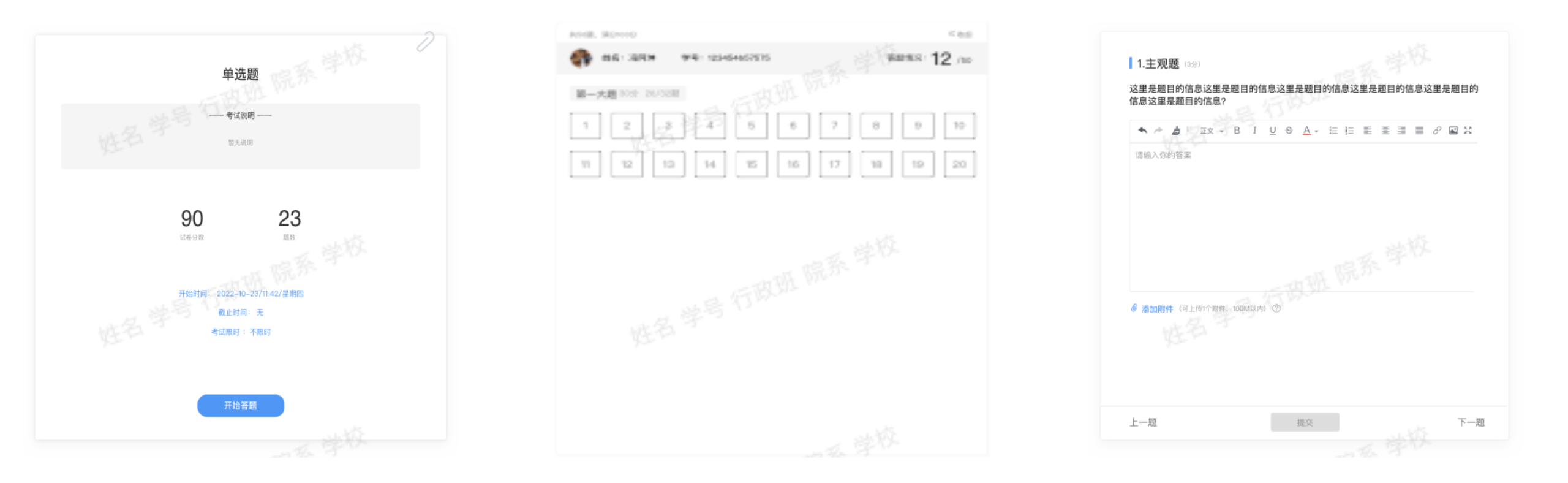 4.3.3监考画面拍照功能：对于教师端：1、监考时摄像头每三分钟对学生进行拍照，学生无感知；教师可在查看学生的拍照/截图中看到截图2、加在切回页面中，无需授权，学生无感知，教师可在查看学生的拍照/截图中看到截图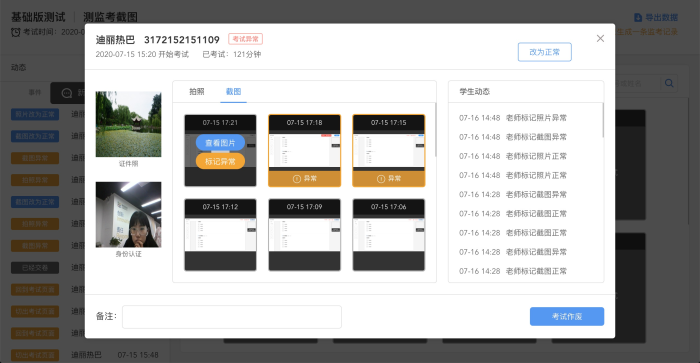 对于学生端：1、3分钟截图一次2、切回页面时截图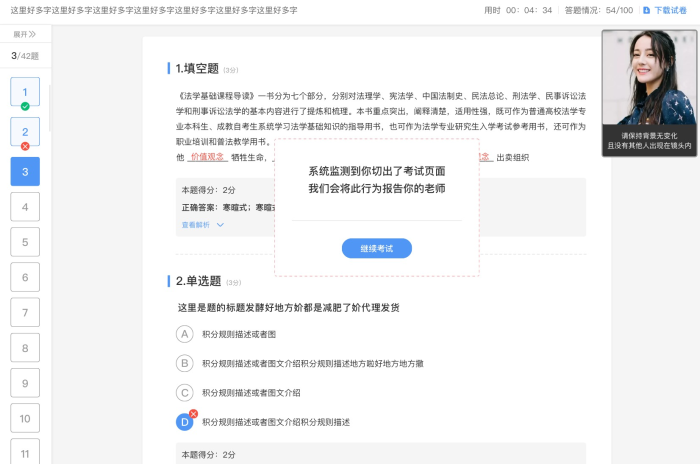 4.3.4导出数据功能（导出的为excel）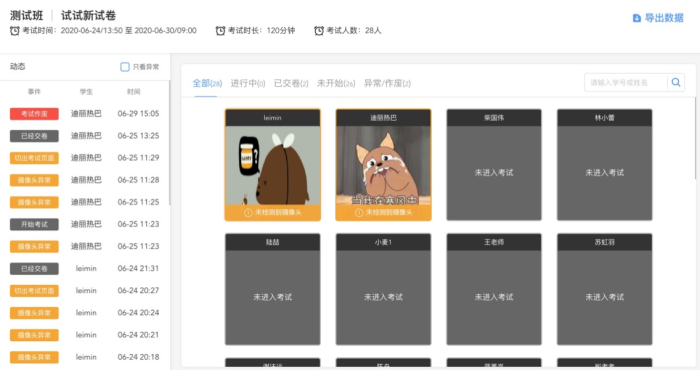 EXCEL内容如下文件名：考试名_监考记录_考试开始时间-考试结束时间只有交卷的同学，才有监考记录；未开始和进行中的监考记录无统计建议使用线上的excel表格数据。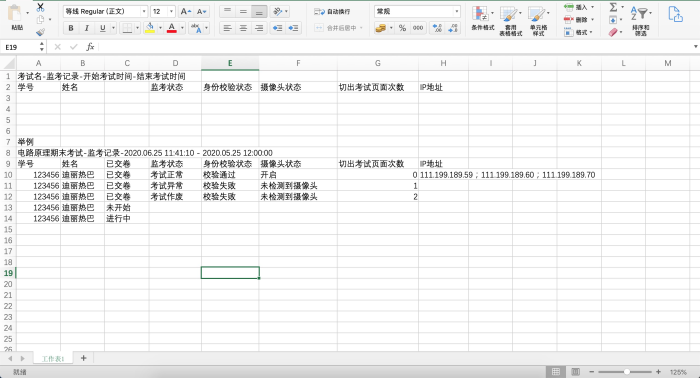 4.3.5主观题附件下载学生提交试卷后，教师可在作答详情页的右上角点选【批量下载】，选择【批量下载学生附件】，下载附件将整合为压缩包文件，解压后即可查看。其中，附件文件夹命名对应如下：批量导出：【ykt主观题附件】教学班名称-考试名称-导出时间；
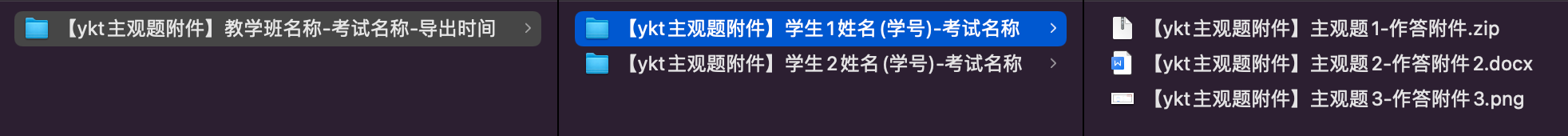 单个导出：【ykt主观题附件】学生姓名(学号)-考试名称-导出时间；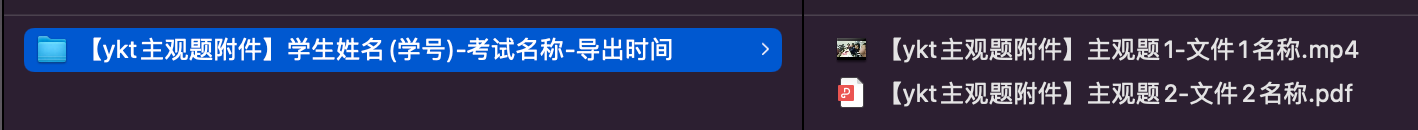 4.3.6权限说明老师和协同老师可以看到导出按钮，其他人看不到。课程建设5.1课程资源包组织教学需要的所有内容，创建一门课的教学模版，我们称之为“课程资源包”，简称“资源”。5.1.1课程资源包列表点击左侧菜单栏的“课程建设”，进入到课程资源包列表，可通过输入关键词进行模糊查询。列表显示课程资源包的课程名、课程简介、课程封面图和班级使用情况。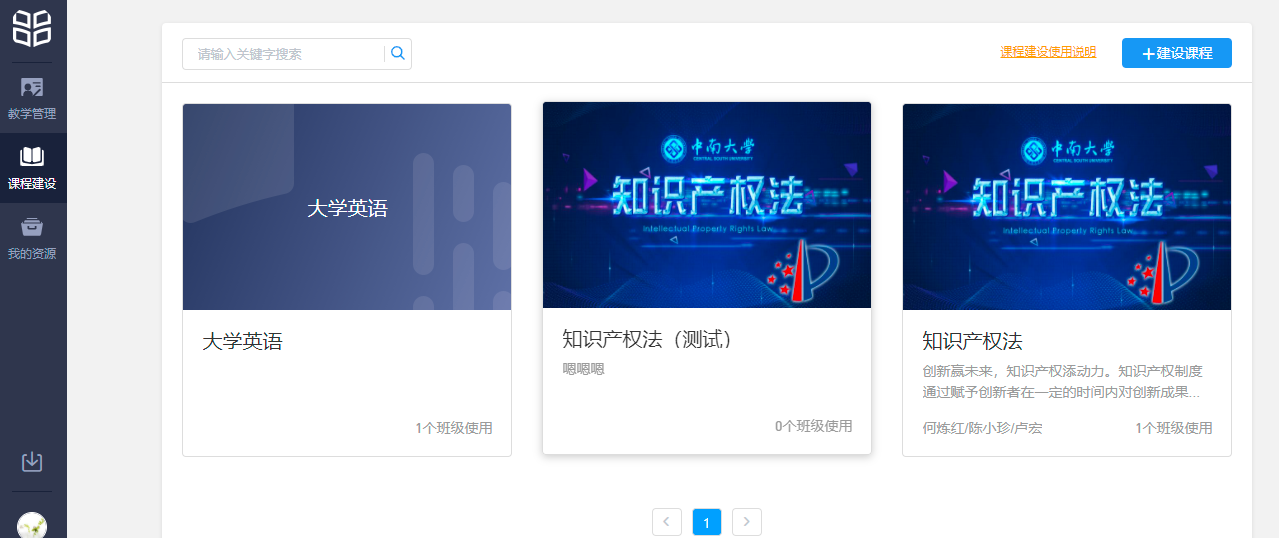 5.1.2新建课程资源包可以新建课程资源包，点击“建设课程”弹出新页面填写基本信息，需要填写“课程名称”，可以选择上传“课程封面”。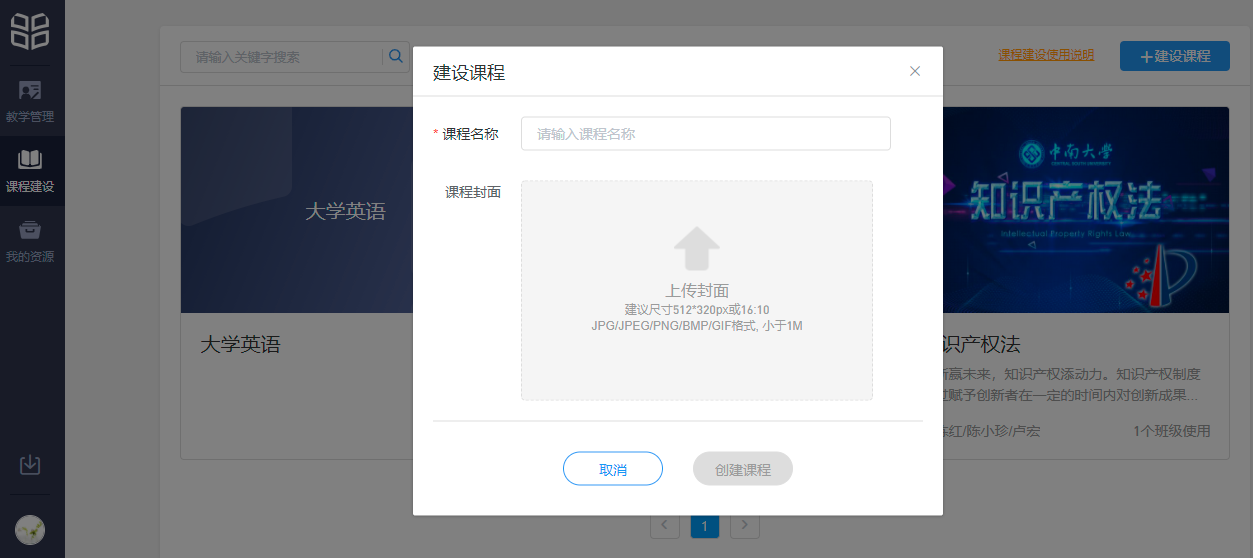 5.1.3课程资源包管理点击任何一个课程资源包，进入课程资源包页面，课程资源包页面中的菜单包括“课程内容”、“考核方案”、“课程信息”、“数据面板”、“习题库”、“管理”（“使用的班级”、“成员”、“复制/删除”）、“课程建设记录”。不是所有的课程资源包教师都可以查看并编辑，教师需要是该课程资源包的“管理员”、“编辑者”、“使用者”中之一，其中“使用者”仅能查看资源、使用资源开课，“编辑者”可编辑管理资源包内容，“管理员”可管理课程资源包的成员列表，管理课程资源，包括：编辑、管理课程内容同步内容到班级设定、同步考核方案添加习题查看数据对使用班级/成员/资源的管理； （1）课程内容创建教学内容教师可查看、编辑课程资源包的课程单元，课程单元的类型包括图文、视频、讨论、作业、考试五类。编辑方式请参考2.2.1教学内容。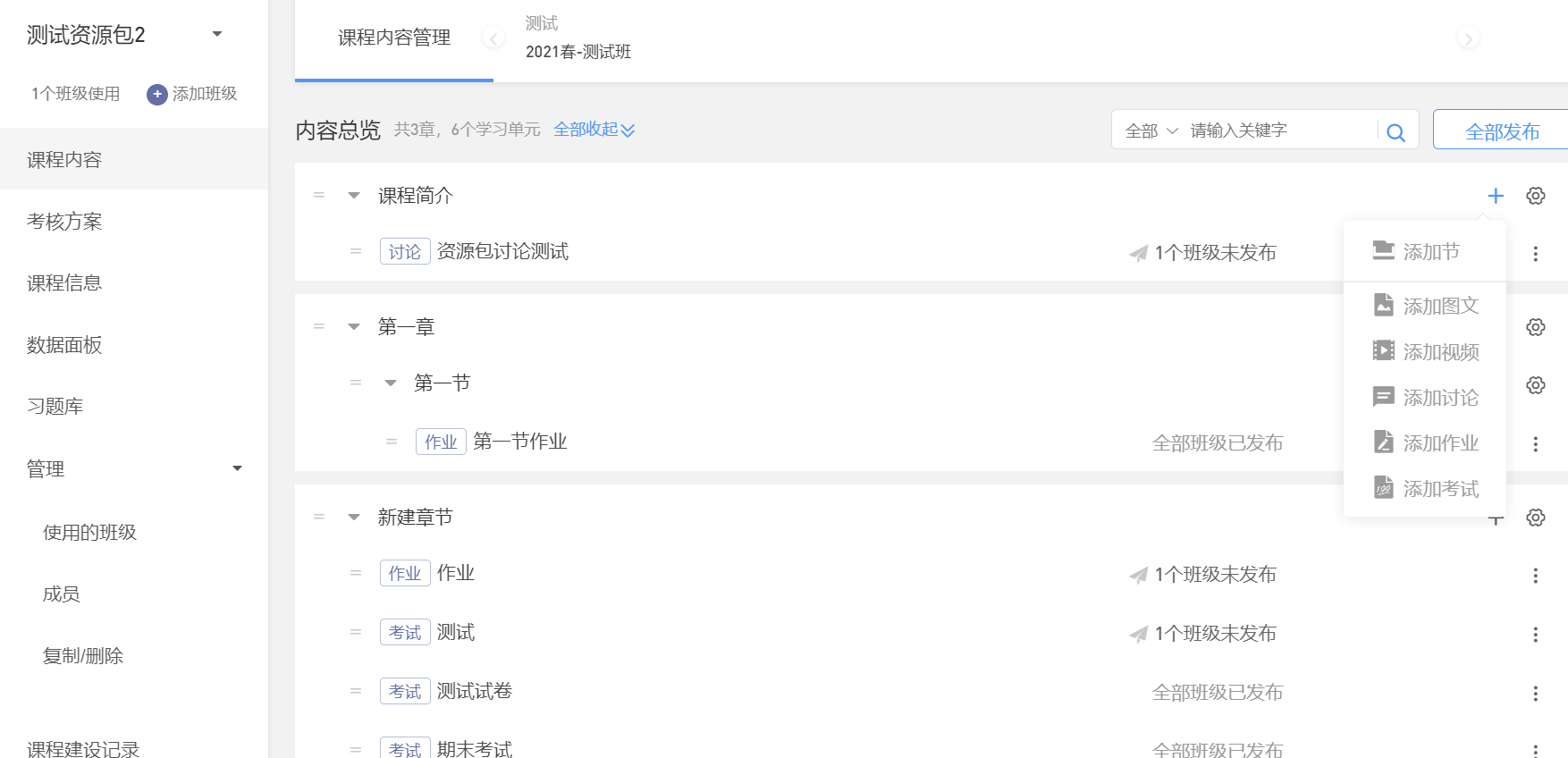 发布教学内容：教师可以从资源包的课程内容里面进行发布，点击学习单元右侧的纸飞机符号，可以看到老师授课的班级里面哪些关联了这个资源包，从中选择发布的班级，发布后也可以点击纸飞机符号查看已发布的和未发布的班级情况。从资源统一管理多个教学班级的方式适用于教学内容基本一致，需要统一管理的班级，如以视频为主的网络课程、公共选修课。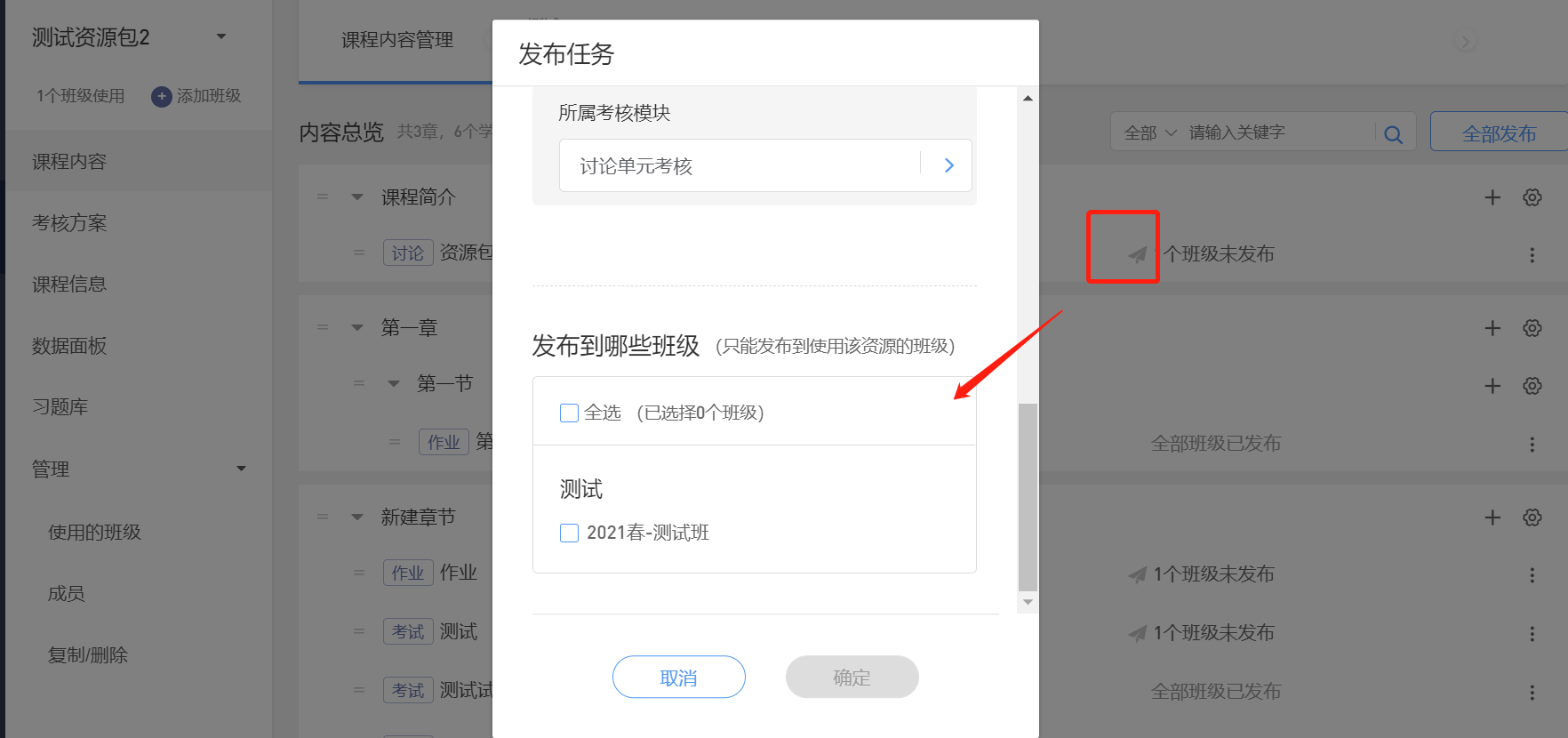 （2）考核方案教师可查看、编辑课程资源包的考核方案，包括“视频单元考核”、“图文单元考核”、“讨论单元考核”、“作业单元考核”、“考试单元考核”在总分中的占比，以及每个单元内部分值的分配，以及设置其中某些单元的考核方式等。具体编辑方法参见2.2.4的内容。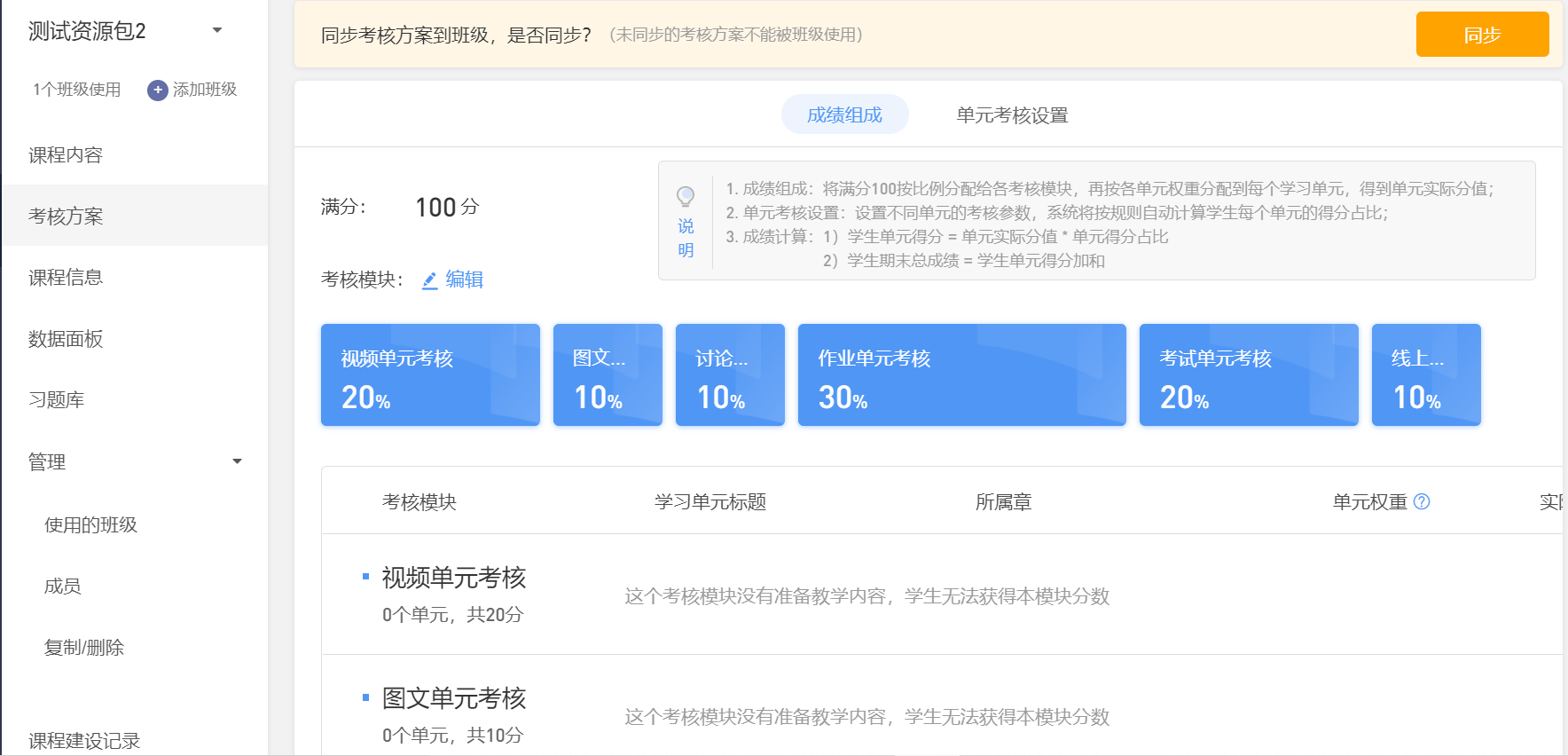 （3）课程信息教师可查看、编辑课程资源包的课程名称、课程封面、所属学院、课程简介、详细介绍、课程预告片、授课教师、先修知识、学时、学分等基本信息。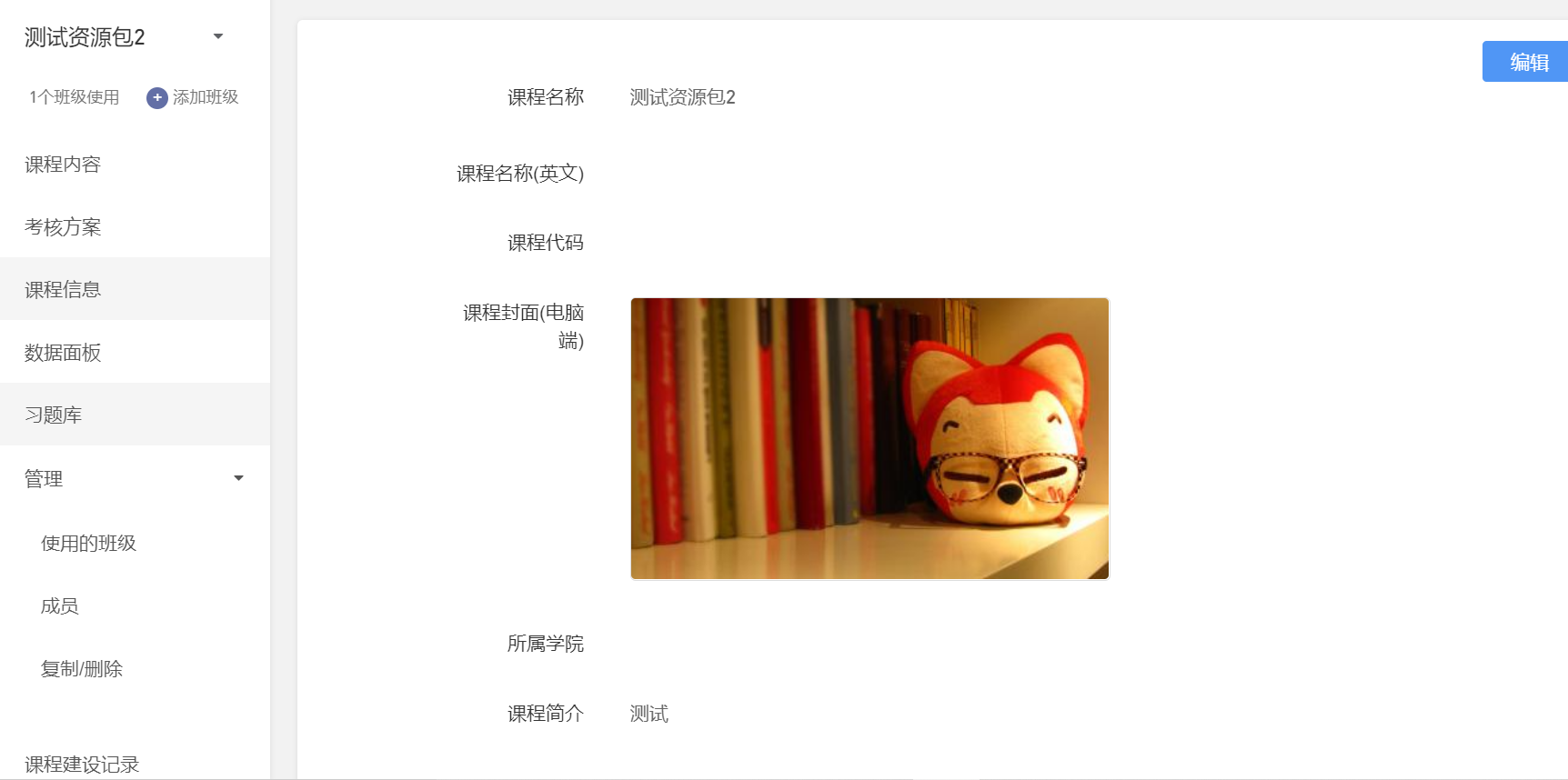 （4）数据面板教师可查看不同类型学习单元的数量和分布情况、开课数据、全国学员分布情况、开课班次明细和班次数据、学习活跃人数、互动数据等。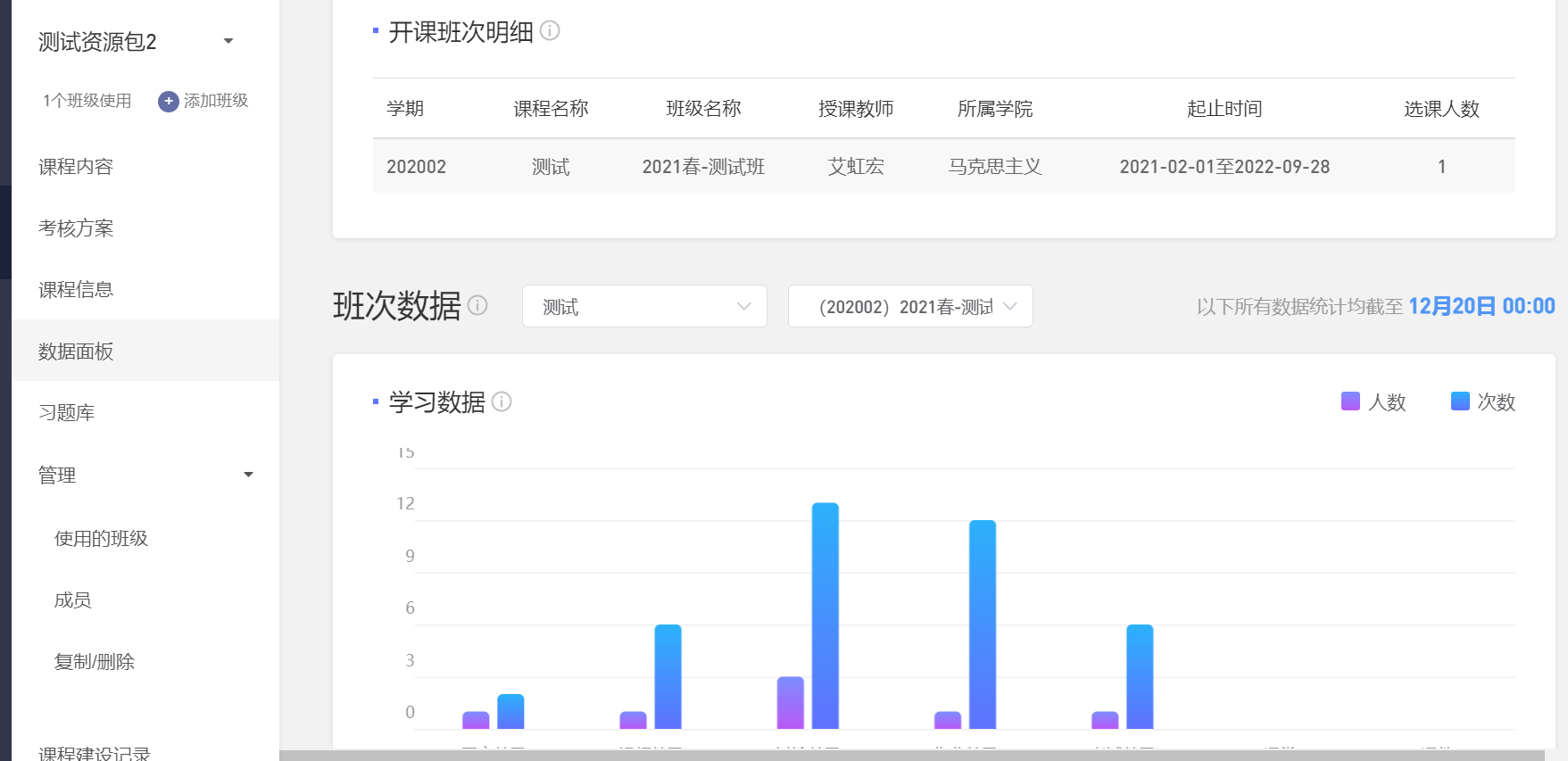 （5）习题库教师可查看、编辑课程资源包的习题库，可通过“题型选择”、“习题难度”进行筛选，通过“习题内容”进行模糊查询。可以通过“添加习题”或“批量导入”的方式将习题导入课程资源包中。导入方式请参考2.2.1教学内容中习题导入的部分。习题库支持文件夹的创建（最多2级）、移动、删除（题目会被释放至未分类习题中）；支持习题在文件夹内的导入、移入移出和查询。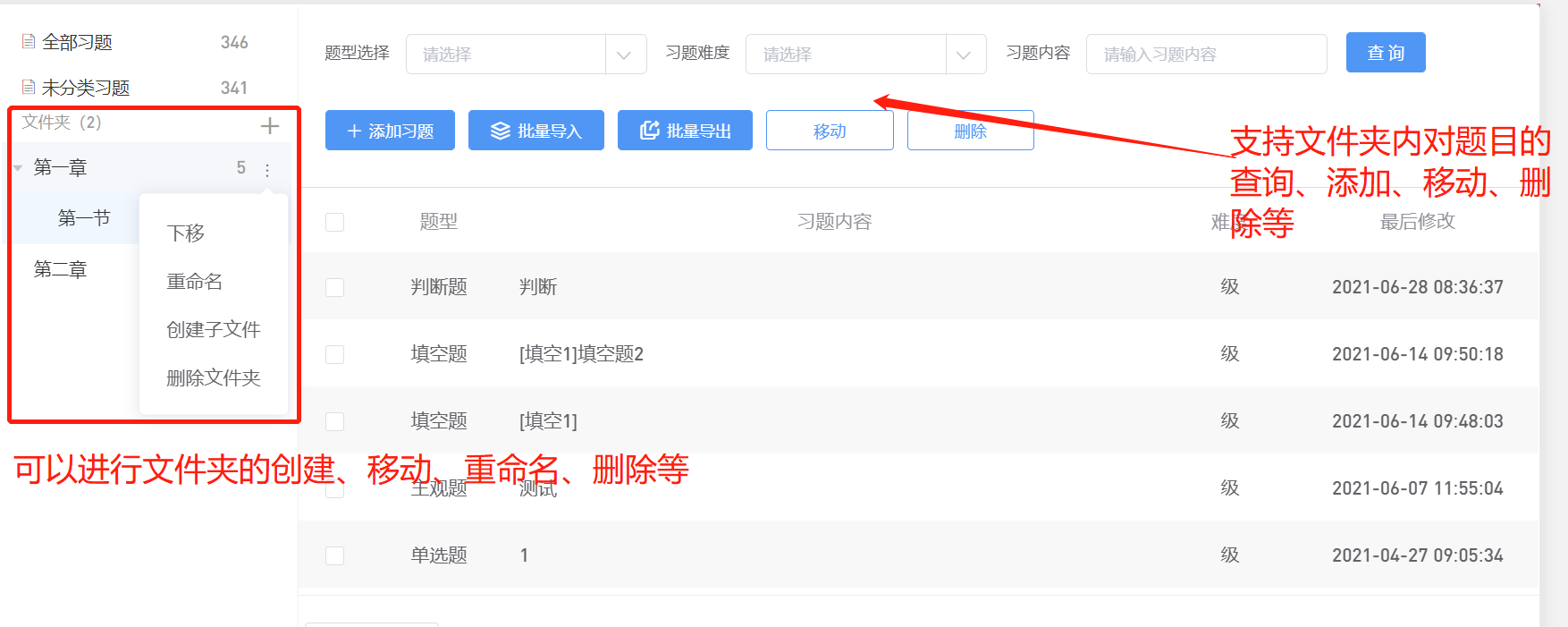 （6）班级使用教师可查看该课程资源包的班级使用情况，包括“课程名称”、“班级名称”、“授课教师”、“所属学院”、“使用方式”等信息。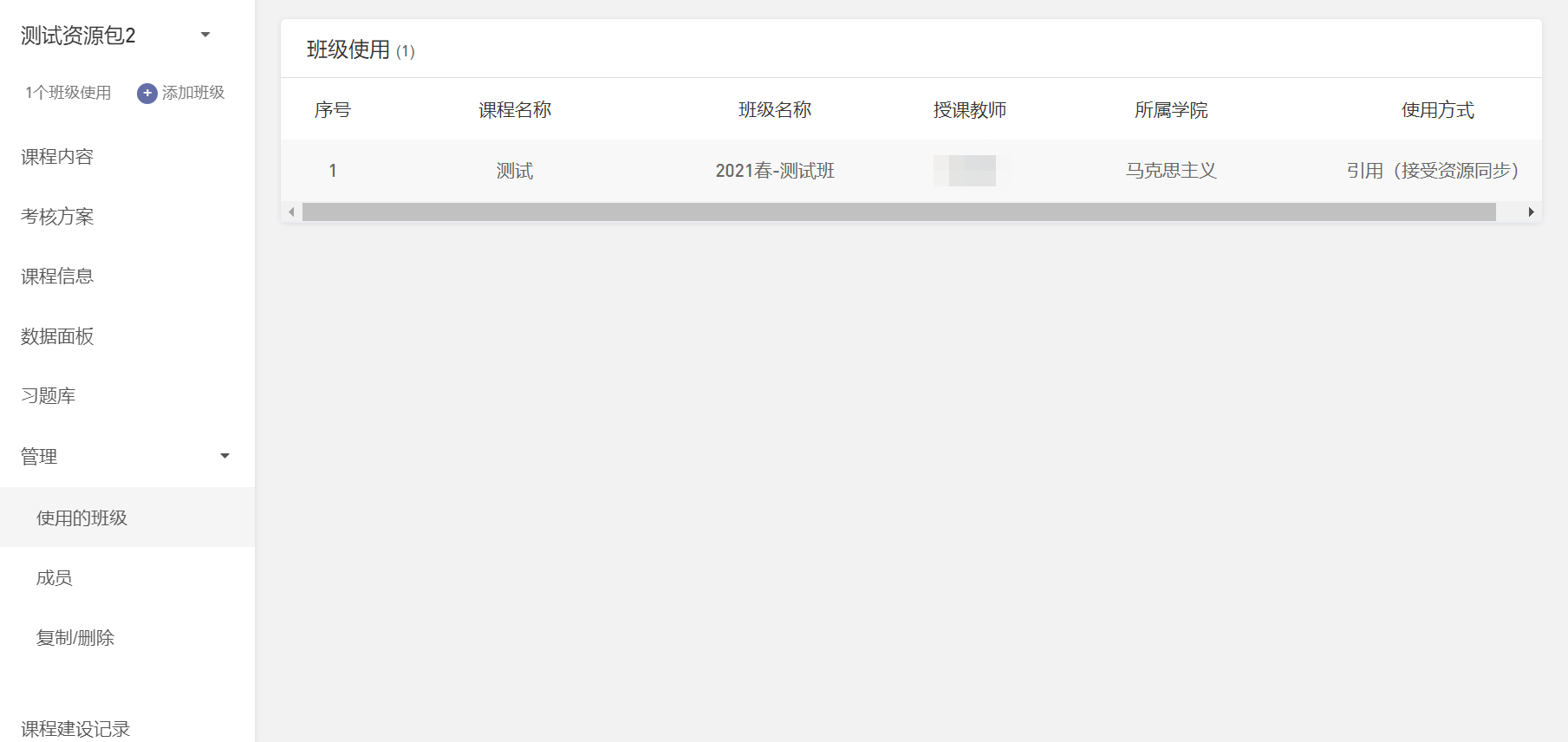 （7）成员教师可查看该课程资源包的可使用成员列表。若教师是“管理员”身份，可通过“添加成员”增加新成员。增加新成员的弹窗中需填写“教师姓名/工号”和“成员身份”，其中“教师姓名/工号”是搜索选择，只能搜索到已经在“用户管理”中存在的老师的姓名。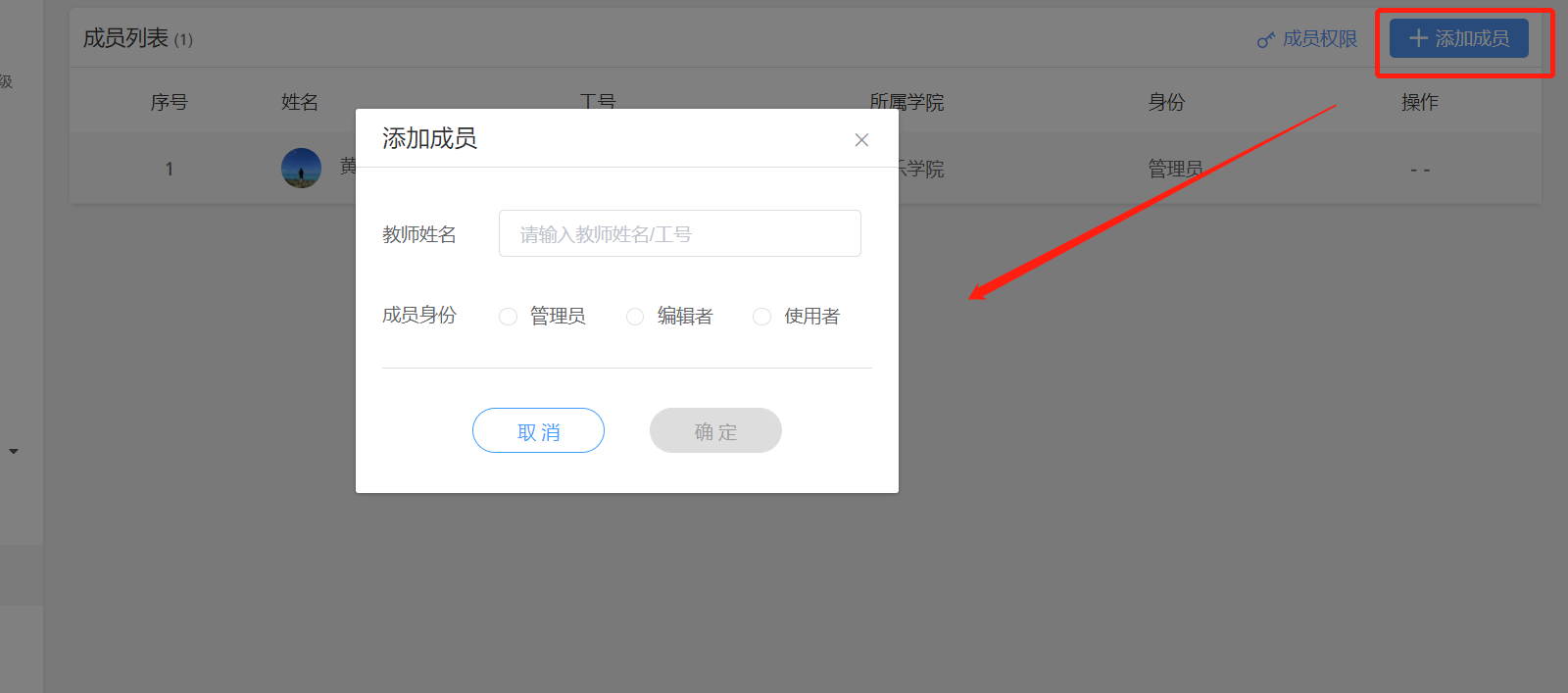 （8）复制/删除    复制：复制一份独立的课程资源包。针对不同学生制定个性化的教学计划。删除：只有资源管理员可以删除，若当前课程有班级使用，请先解除课程包和班级的使用关系后再进行删除，删除后无法恢复，请谨慎操作。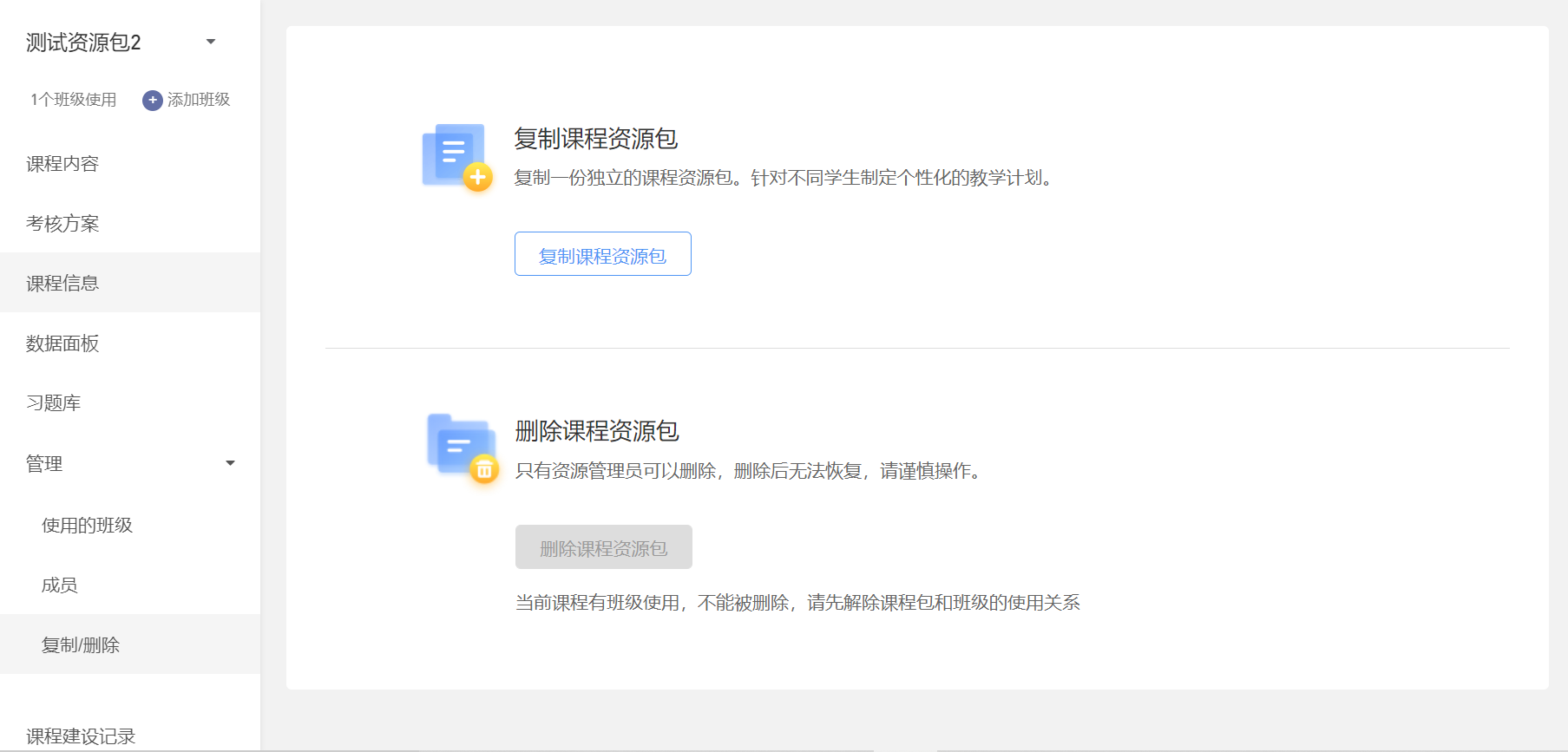 课程建设记录     教师可以查看课程资源的建设记录。课程建设记录按操作的时间顺序排列，包括操作时间、操作人员、工号、操作行为等，教师可以点击蓝色字体“查看详情”展开具体信息。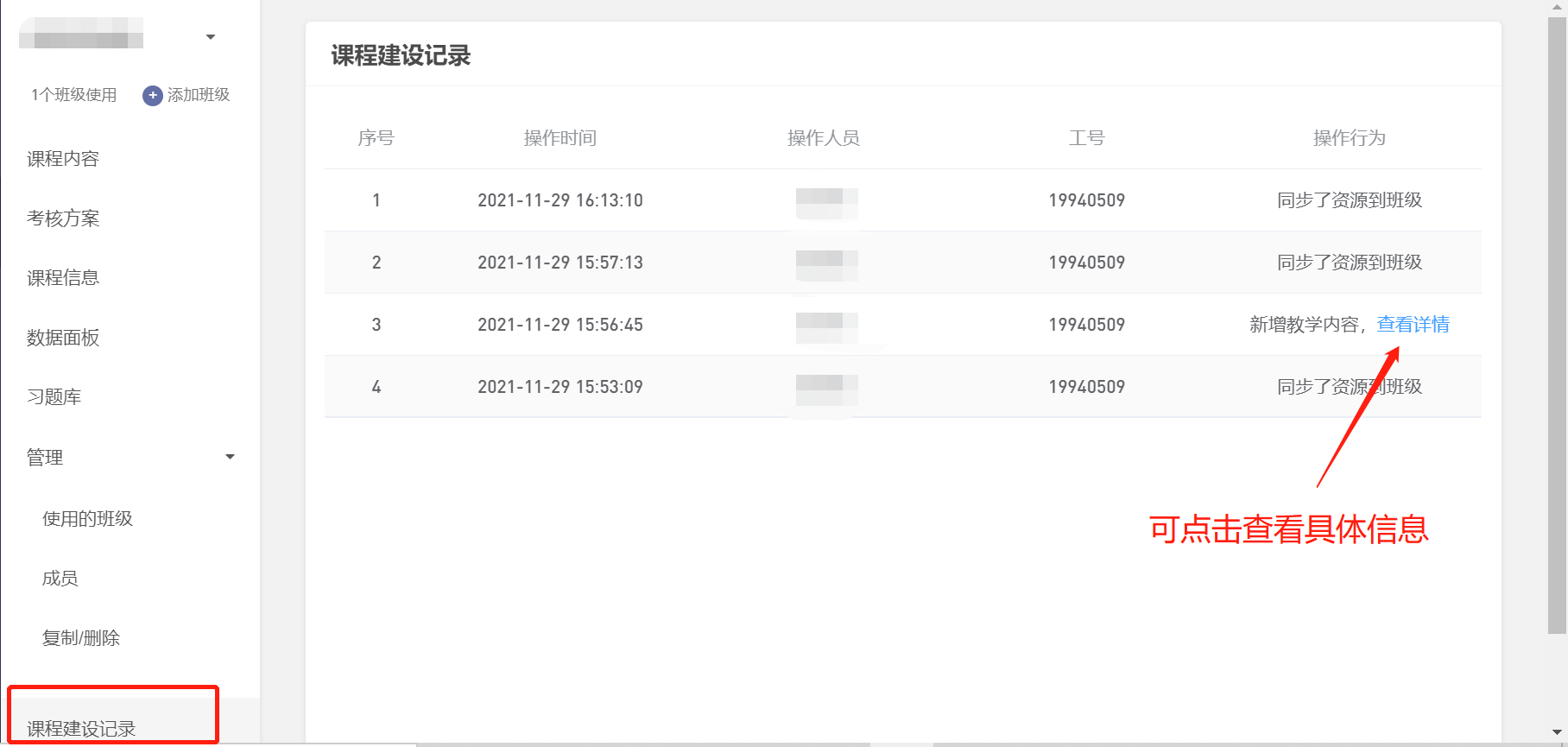 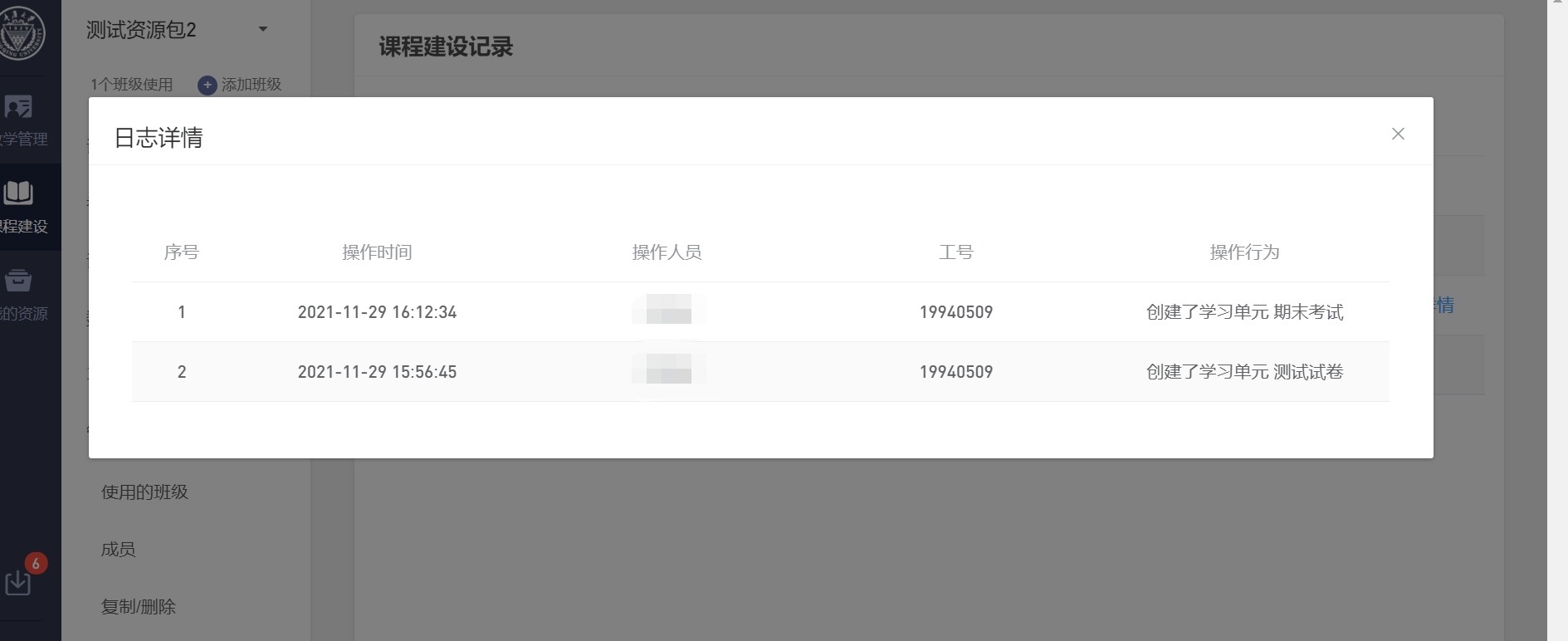 6 我的资源我的资源分为云盘和个人题库两个部分。6.1云盘可以点击上传按钮上传本地音视频、文档等资源，用于丰富教学内容。支持按视频、音频、文档等类型进行查看。每个老师云盘容量为200G。视频文件也支持上传字幕、重命名、移动、删除、下载到本地等操作。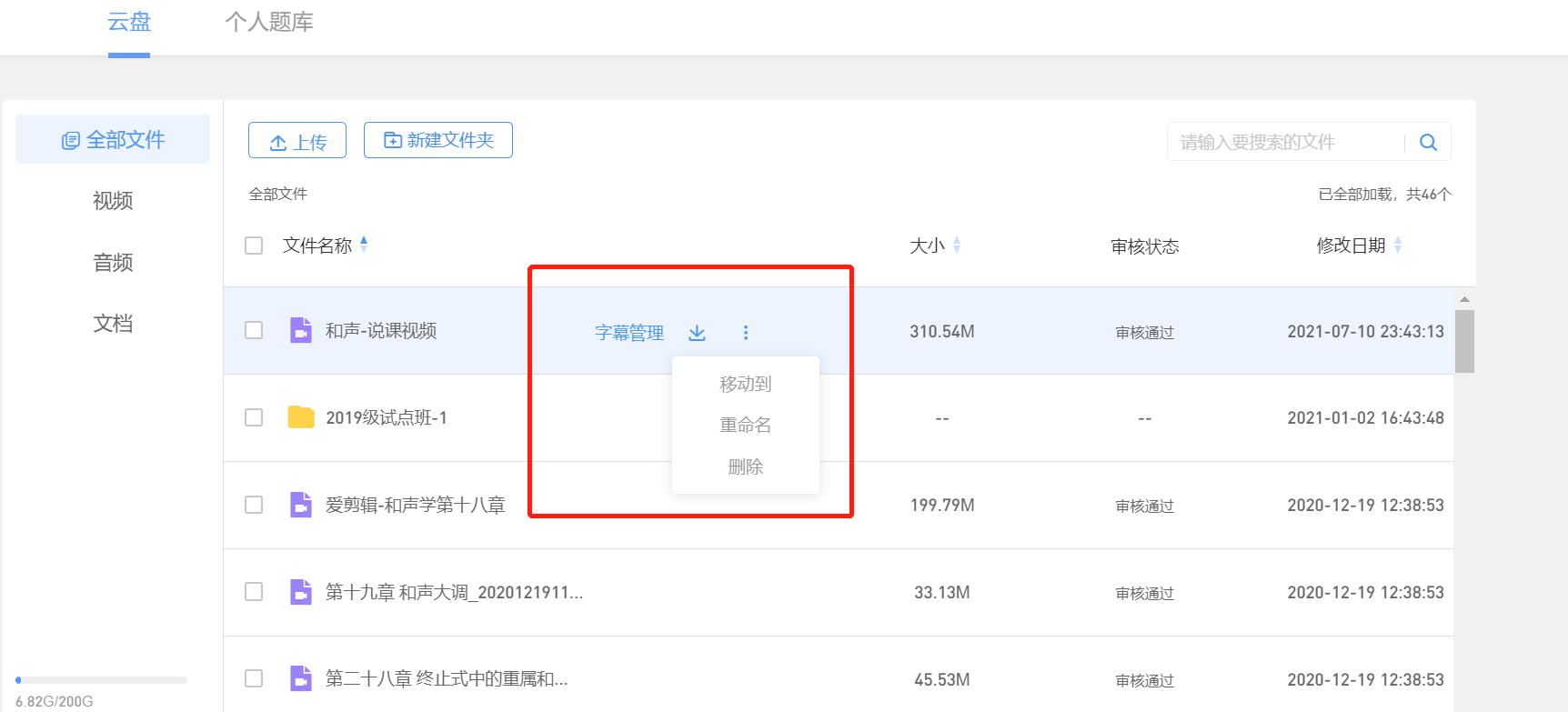 6.2个人题库点击上方菜单栏中 “个人题库”进入个人题库页面，该题库是登录的教师自己的题库，当教师不能或不愿使用资源题库时，可以使用个人题库中的习题。教师可通过“题型选择”“习题难度”进行筛选选择，通过“习题内容”进行模糊搜索。“题型选择”分为“单选题”、“多选题”、“判断题”、“投票题”、“填空题”、主观题”，“题型难度”为1-5级。个人题库支持文件夹的创建（最多2级）、移动、删除（题目会被释放至未分类习题中）；支持习题在文件夹内的导入、移入移出和查询。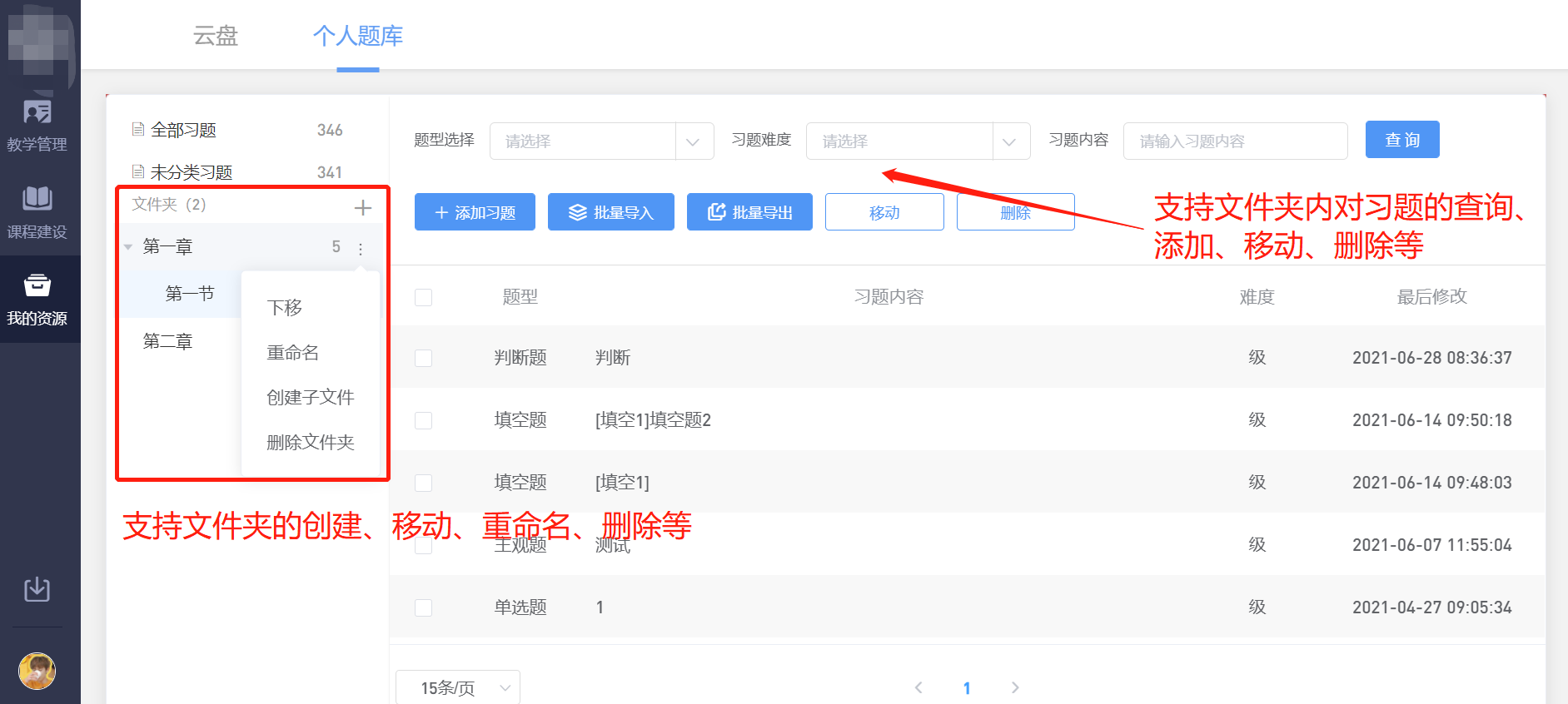 3.2.2.1添加习题点击页面中的“添加习题”，弹出弹层。保存时，会先判断该习题是否与题库中已存在的习题重复，如重复则保存不成功，不重复则可以保存成功。点击保存，若习题重复，则添加不成功，弹出习题重复提示；点击“查看”，跳转到已存在的内容相同的习题，并且打开习题预览模式，此时添加习题流程结束；点击“返回”，回到习题添加弹层，可重新编辑习题。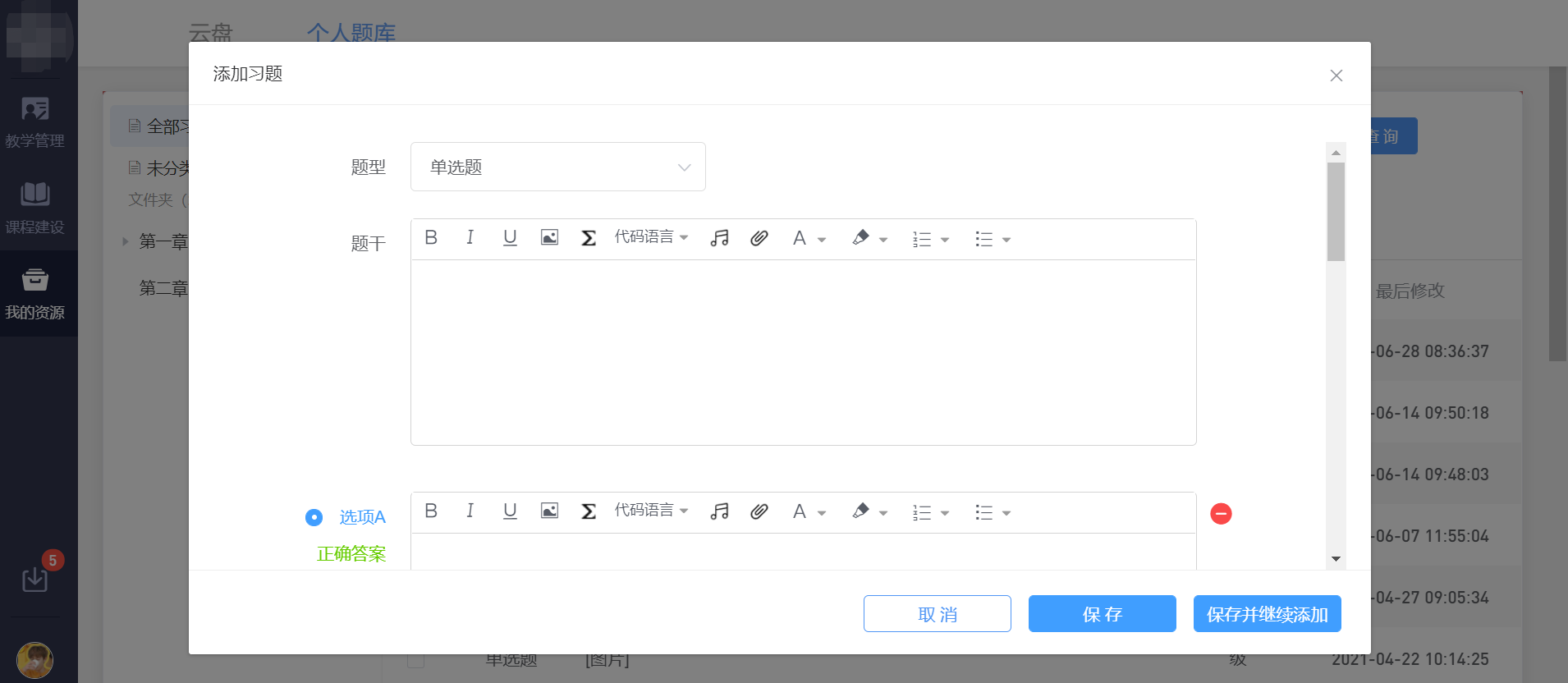 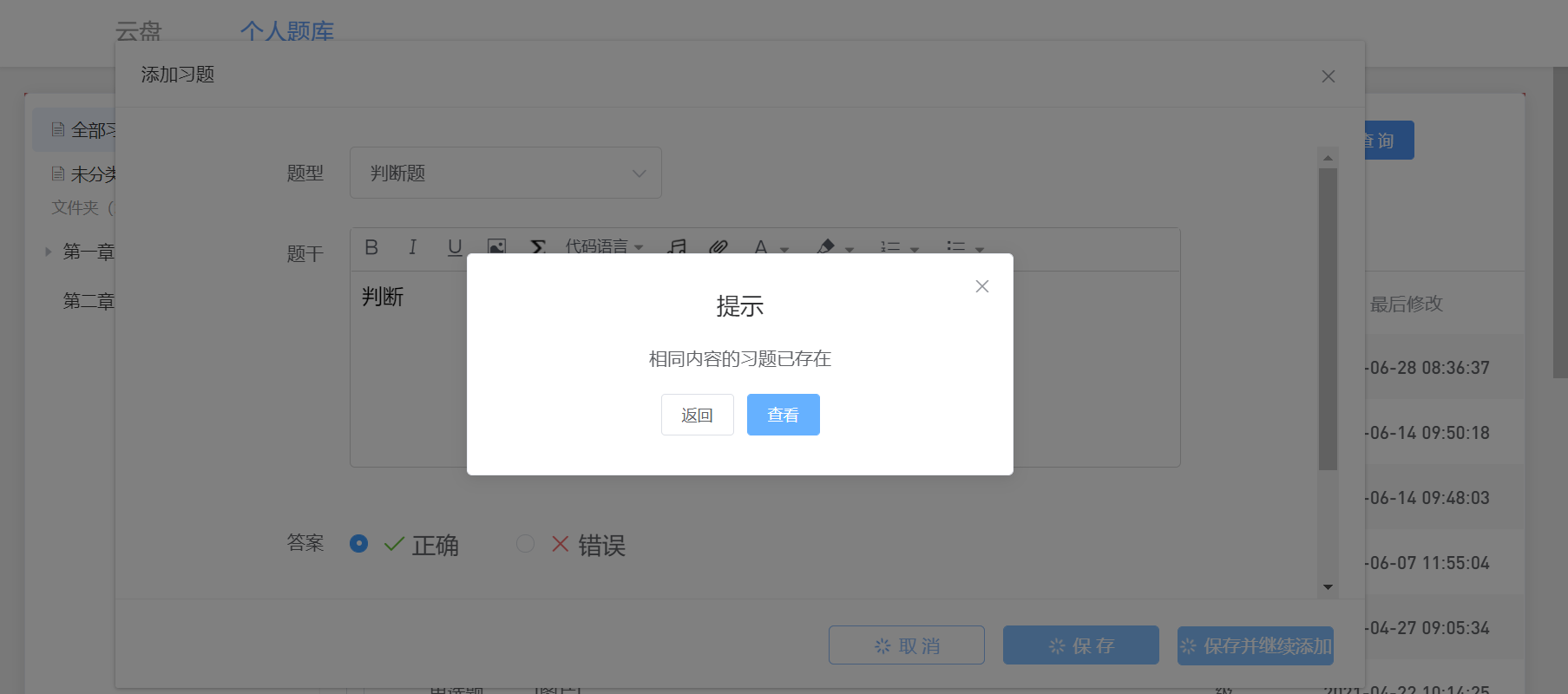 点击保存，若习题不重复，则直接添加成功。点击“保存”，弹出“创建成功”，并回到习题列表页；点击“保存并继续添加”，弹出“创建成功”，并回到添加习题弹层。3.2.2.2批量导入点击批量导入，弹出弹框。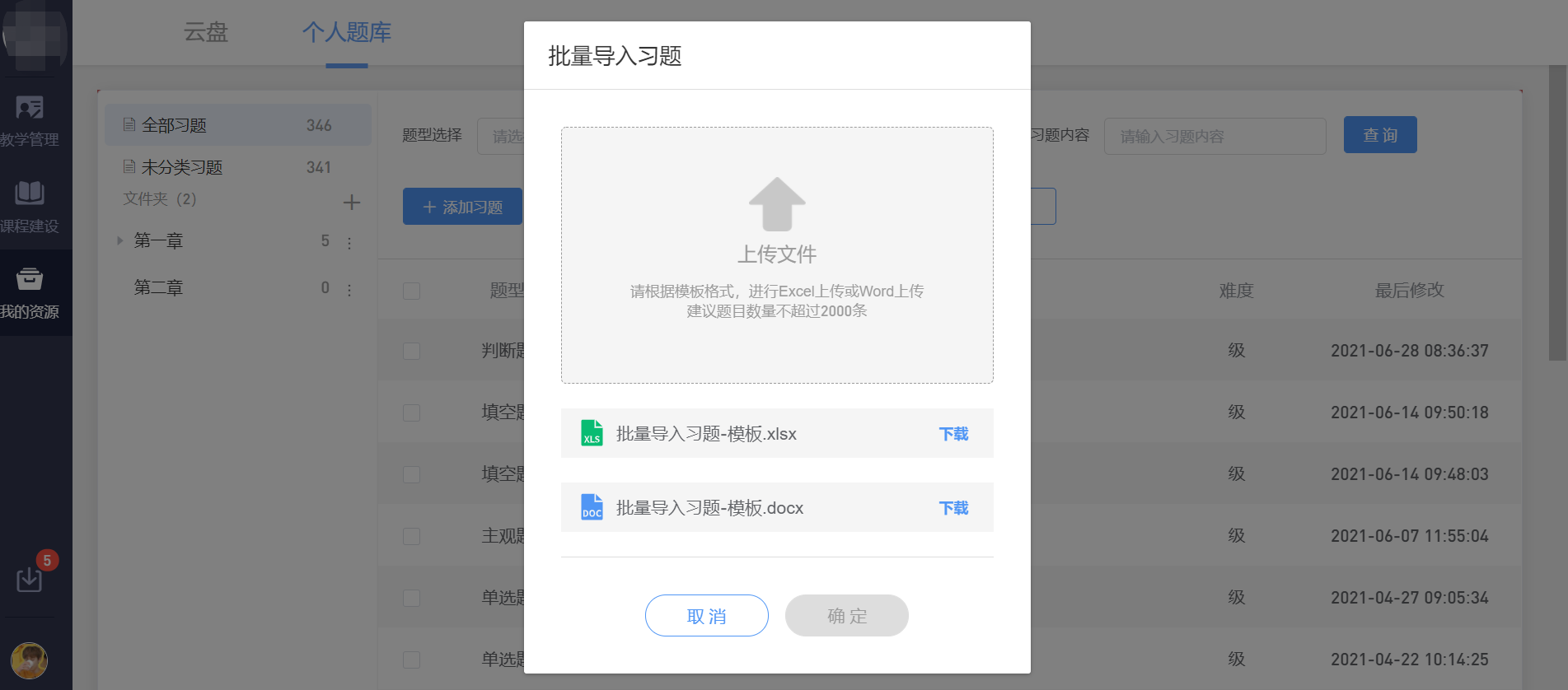 点击“上传文件区域”，弹出系统的文件选择框。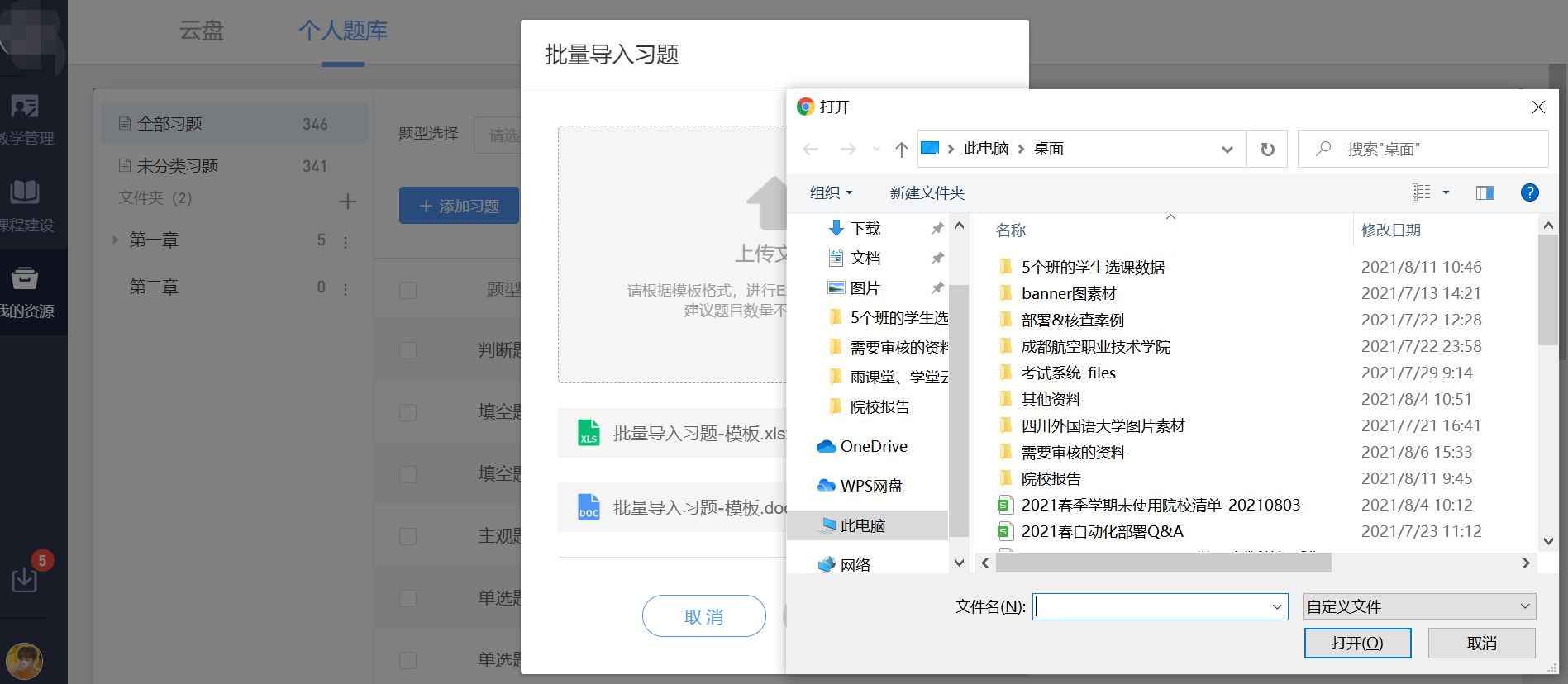 选择文件后，拉取用户本地文件。文件读取成功后，“确定”按钮可点。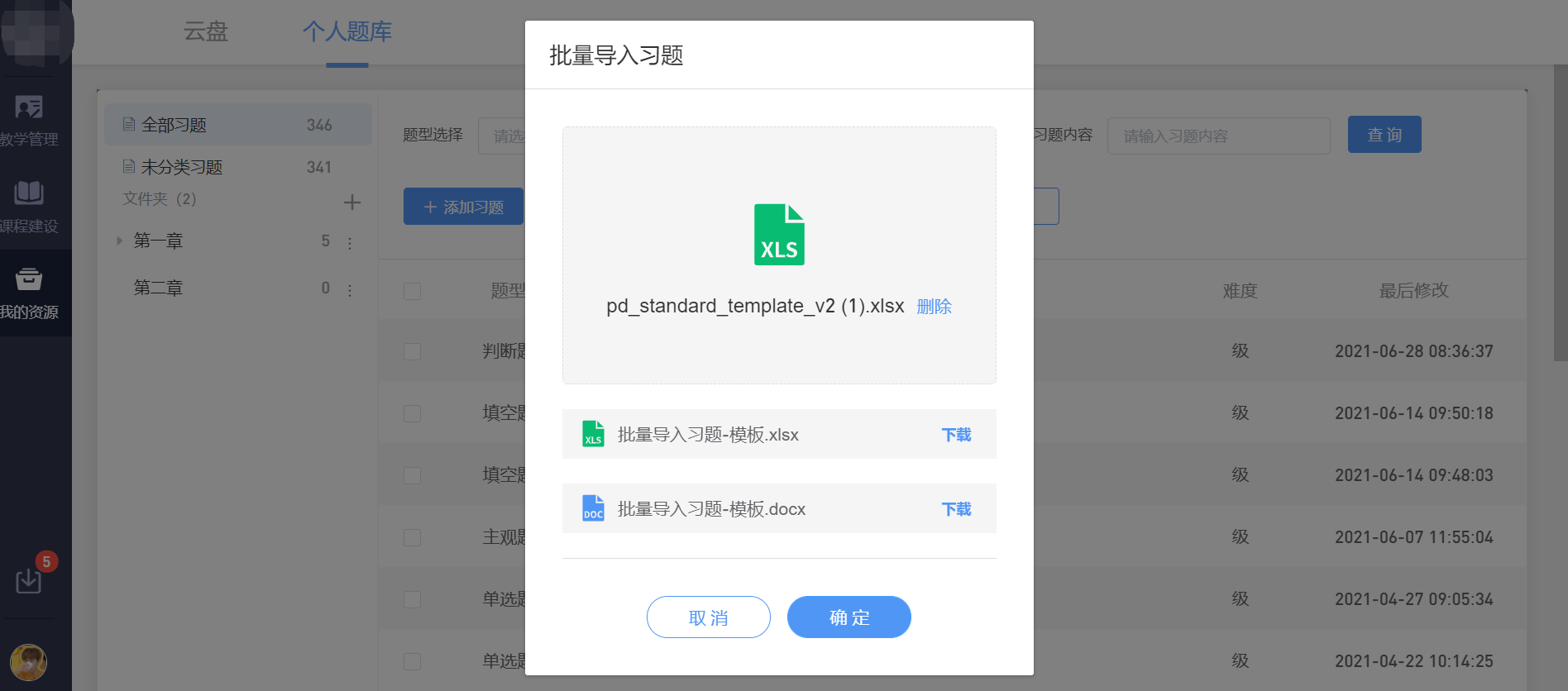 点击“确定”后，开始上传文件。导入结果导入全部成功：题库全部导入成功后，点击“我知道了”，回到题库习题列表页，并且新增了刚刚导入的习题。新增习题数数=成功导入数导入全部失败：题库全部导入失败后，点击“我知道了”，回到题库习题列表页。习题总数无变动。失败原因多为文件格式不正确。题库导入结果 部分成功，部分失败（ excel导入，可以区分导入成功、习题重复、导入失败；word导入只能区分导入成功 和 导入失败（习题重复算在导入失败中）导入成功：成功导入到题库的习题，成功导入到题库中。新增习题数=导入成功数习题重复：导入的习题与题库中原有的习题重复，无法导入到题库中。导入失败：原因多为习题格式错误，解析失败。3.2.2.3编辑习题点击要编辑的习题后，打开预览模式，在右上角点击“编辑”后，弹出编辑习题弹层，保存时，会先判断该习题是否与题库中已存在的习题重复。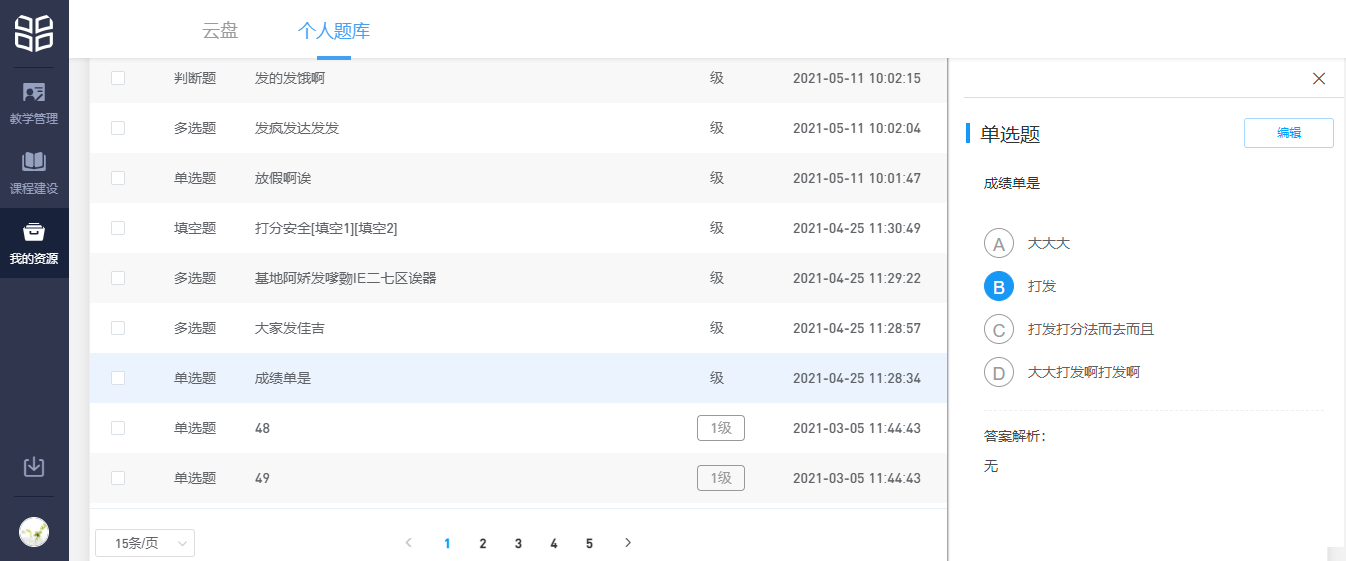 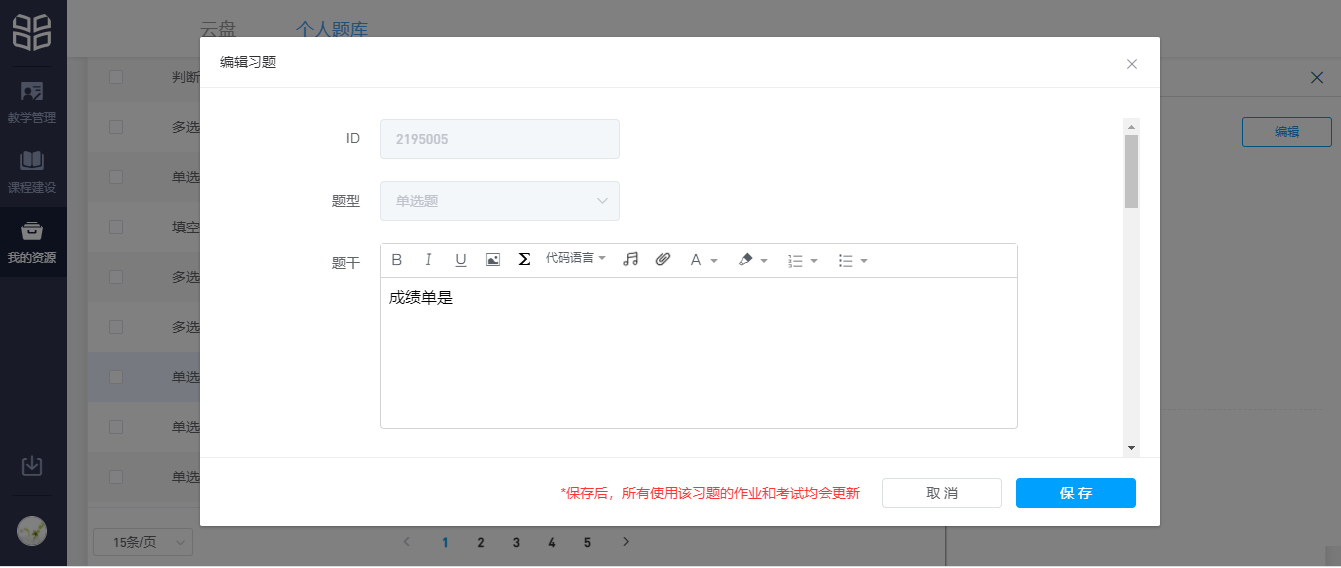 编辑内容后点击保存后，若习题重复，则编辑不成功，弹出习题重复提示；点击“查看”，跳转到已存在的内容相同的习题，并且打开习题预览模式，此时编辑习题流程结束。点击“返回”，回到编辑添加弹层，可重新编辑习题。点击保存后，若习题不重复，则修改成功，弹出提示，同时所有已发布和未发布的作业将同步批量修改习题。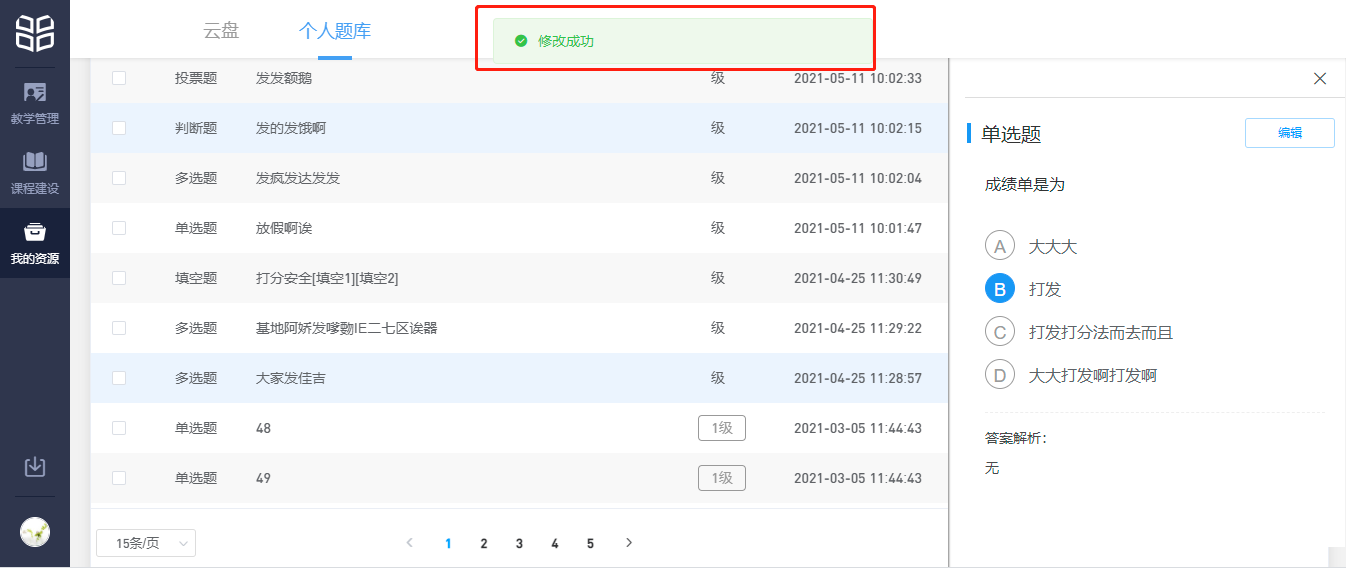 3.2.2.4删除习题选中习题点击删除，首先弹出二次确认弹框。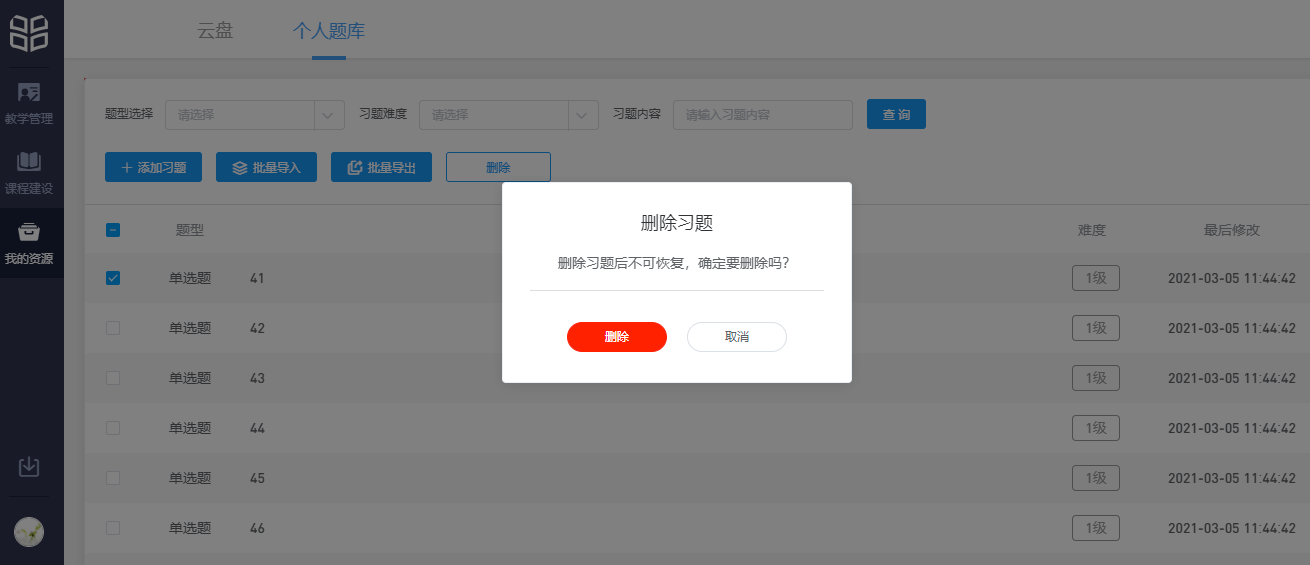 （1）单道习题删除习题未被引用：点击“删除”，弹出提示，删除成功，后回到习题列表页。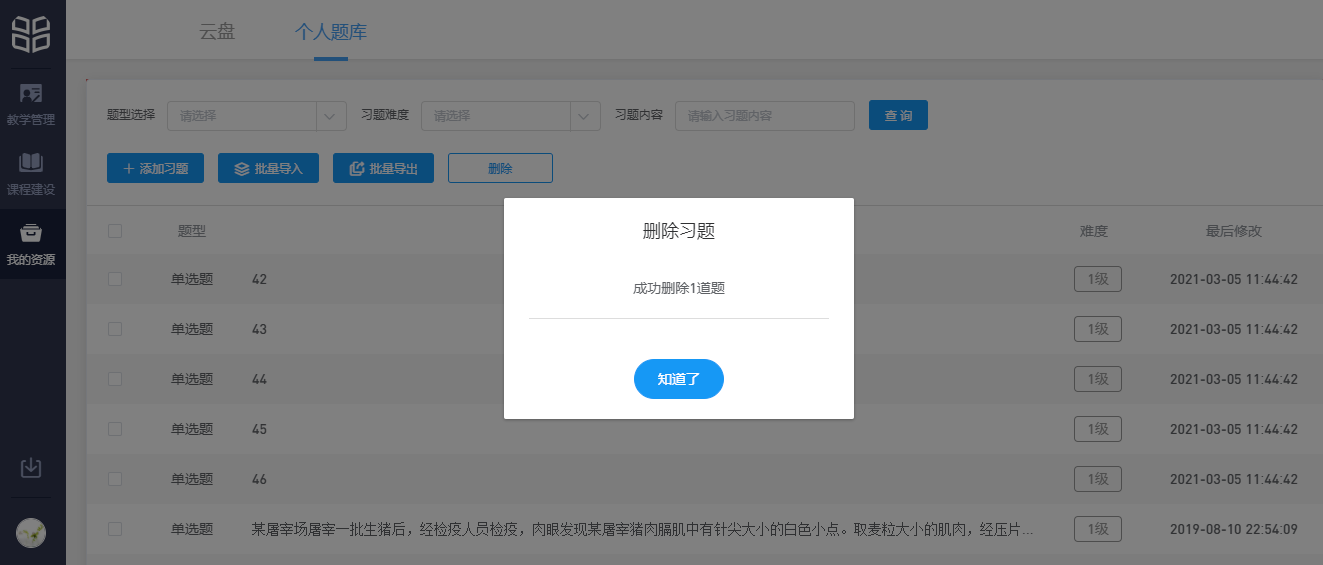  习题被引用，点击“删除”，弹出提示，点击“知道了”，习题未删除，后回到习题列表页。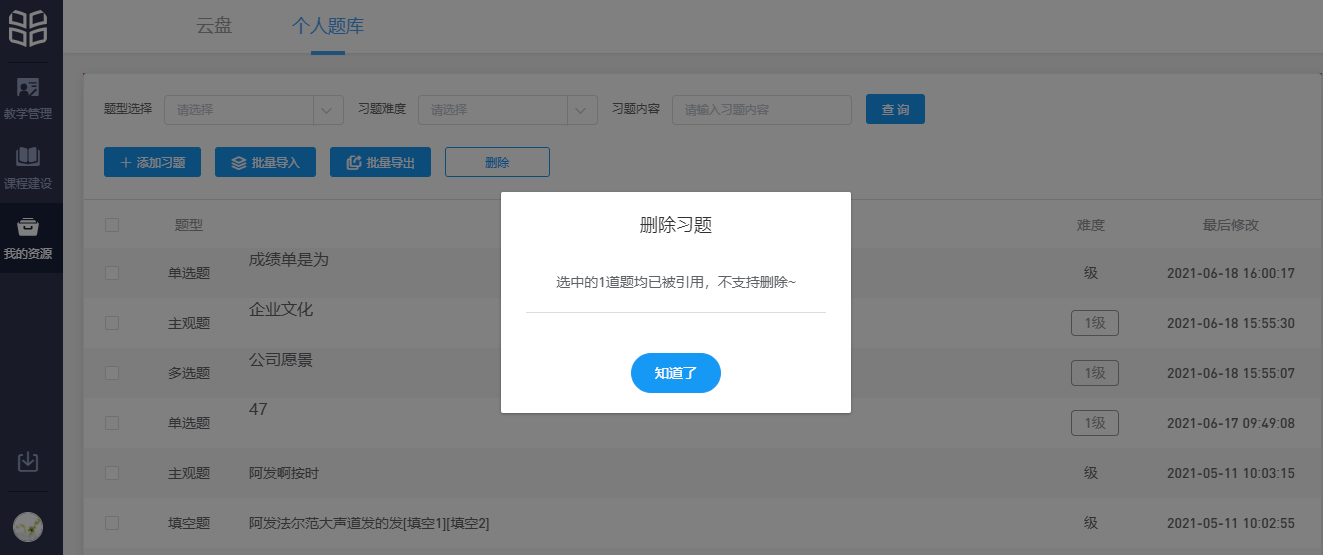 （2）批量习题删除，首先弹出二次确认弹框。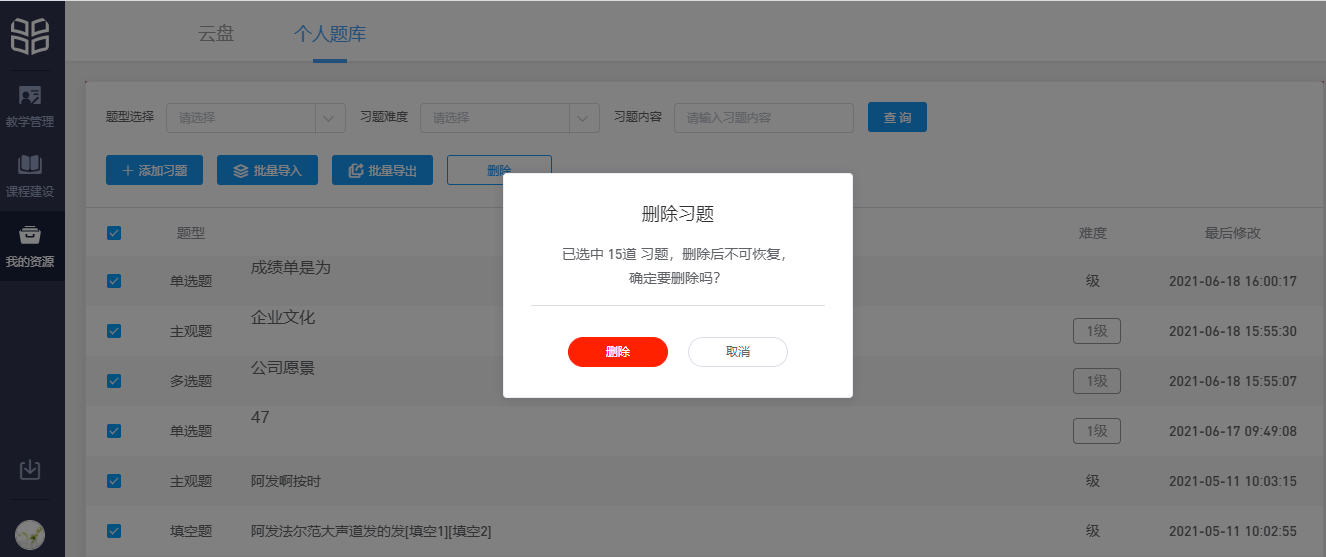 所有习题均未被引用：点击“删除”，删除成功，回到习题列表页，并弹出提示，所有的习题均删除成功。存在习题已被引用：点击“删除”，弹出提示，点击“知道了”，回到习题列表页，被引用的习题未被删除。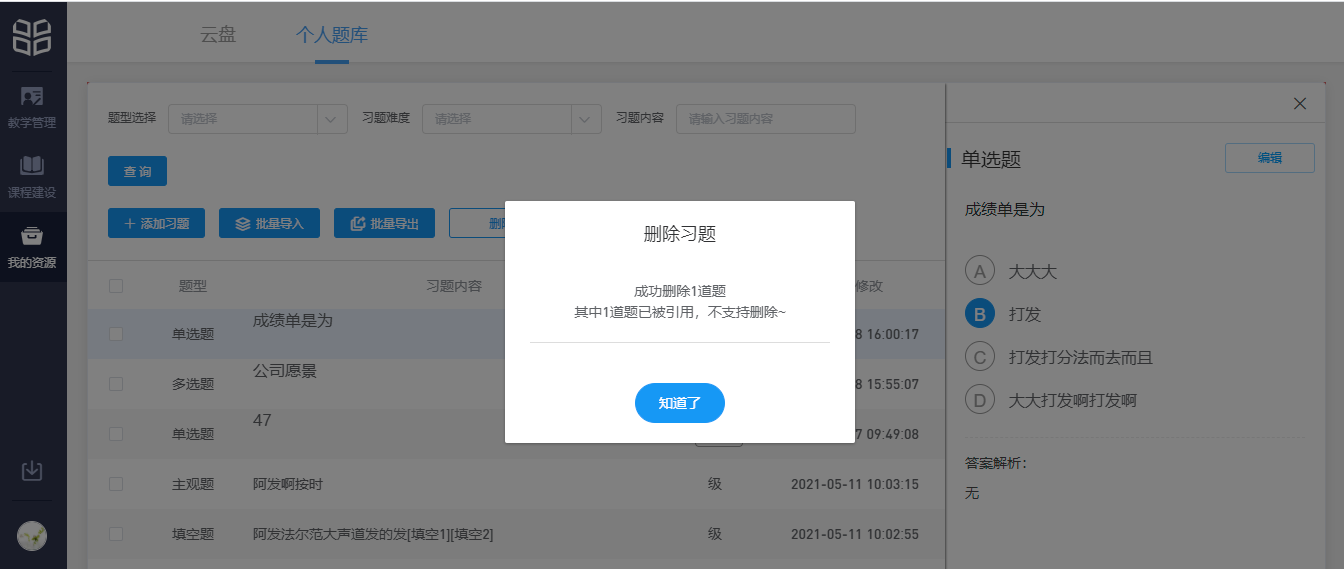 7 建新课程说明步骤一：操作指引1、登录一体化平台——课程建设。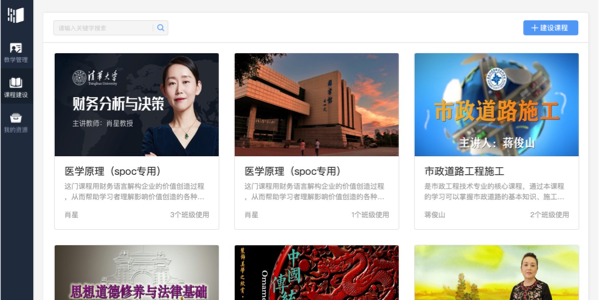 2、进入课程资源包——点击左上角“添加班级”——选择授课班级——确定，资源中内容将复制一份到班级，并建立资源和班级的使用关系。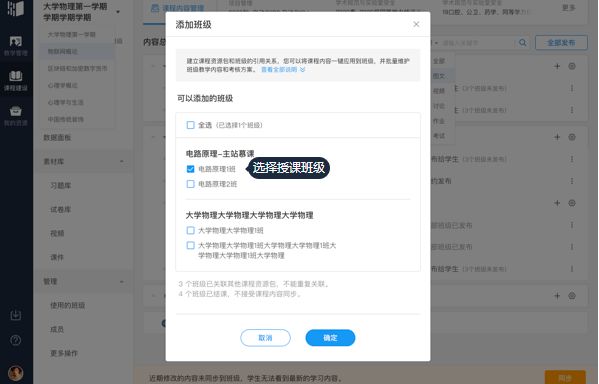 3、您可以在资源中查看使用班级的内容及发布状态。建立资源和班级的使用关系，批量管理授课班级这种管理方式适用于教学内容基本一致，需要统一管理的班级，如以视频为主的网络课程、公共选修课。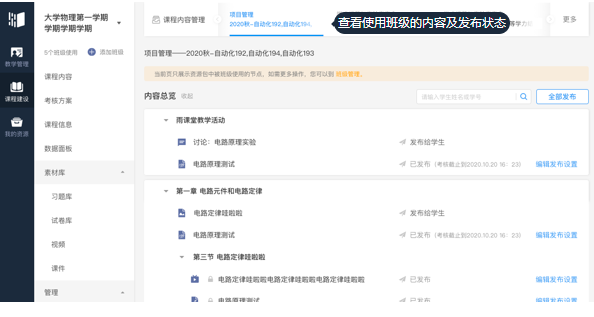 8 一体化教学平台开展线上、线下教学学堂云发布的教学单元：①图文、②视频、③讨论、④作业、⑤考试、⑥讨论区、⑦公告 长江雨课堂发布的教学单元：①课堂、②课件、③试卷、④公告、⑤讨论区8.1 学堂云发布的学习单元在一体化教学平台的展示效果各学习单元即【图文、视频、讨论、作业和考试】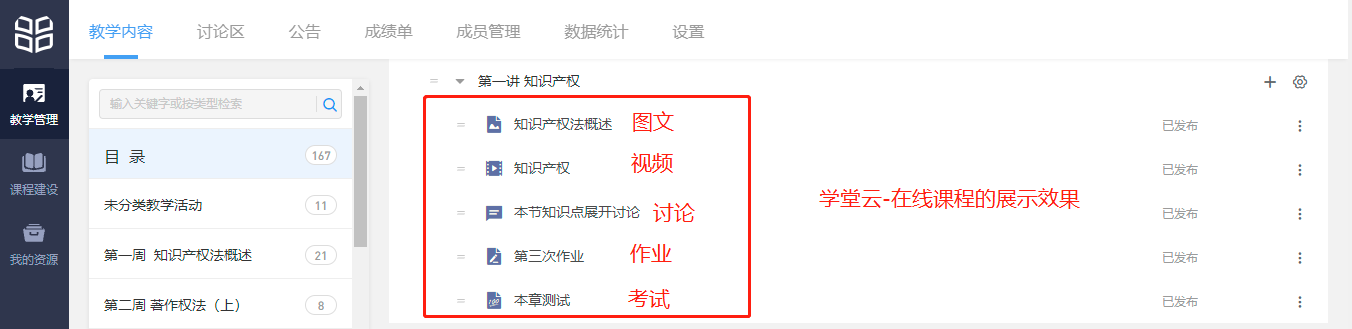 （图文、视频、讨论、作业和考试）【讨论区】包括：学堂云发起的讨论学堂云教学内容章节发起的讨论长江雨课堂发起的讨论（讨论区）支持下载讨论区数据，如图：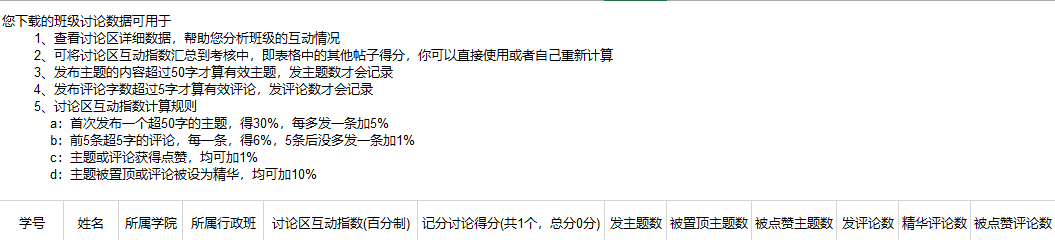 【公告】包括：学堂云发布的公告/长江雨课堂发布的公告                                   （公告）8.2 长江雨课堂发布的学习单元在一体化教学平台的展示效果【课堂、课件、试卷】如图所示：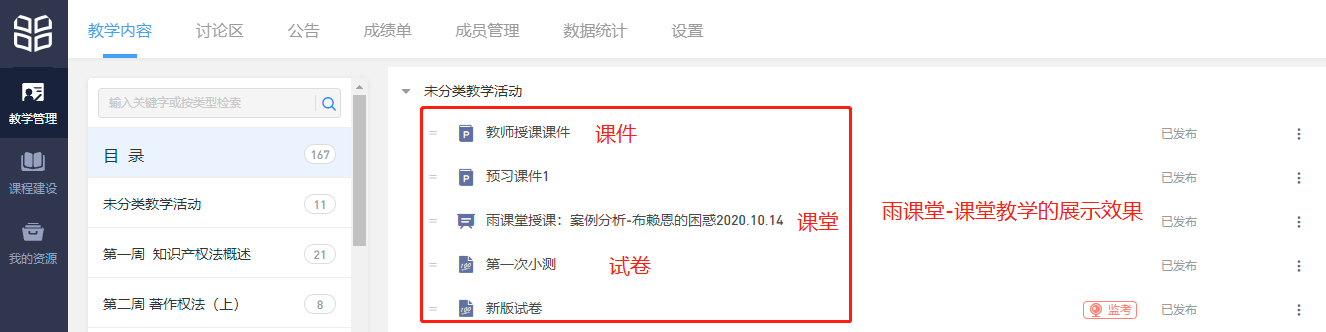 （课堂、课件、试卷）未分类教学活动的所有内容，教师可根据知识点拖动到相应的章节，方法：鼠标移动到标题前面的等号位置呈现十字箭头即可拖动。注：将未分类教学活动的内容拖动到章节后，操作不可逆（无法将拖动后的内容返还到未分类教学活动中）。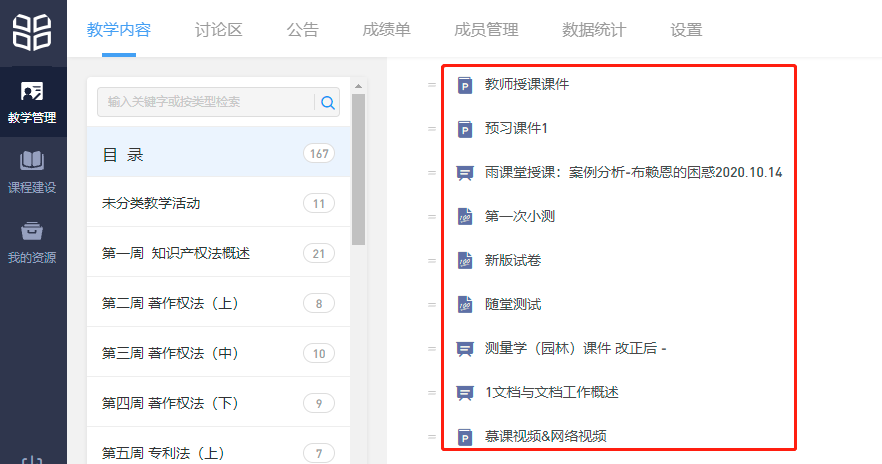 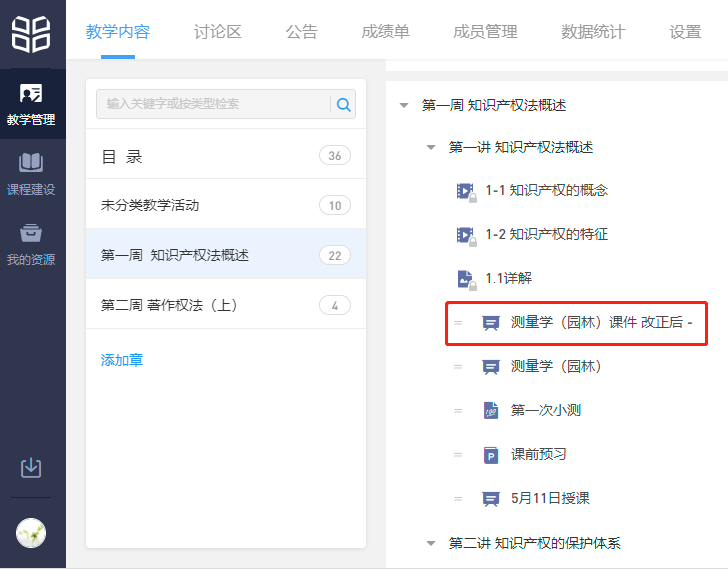 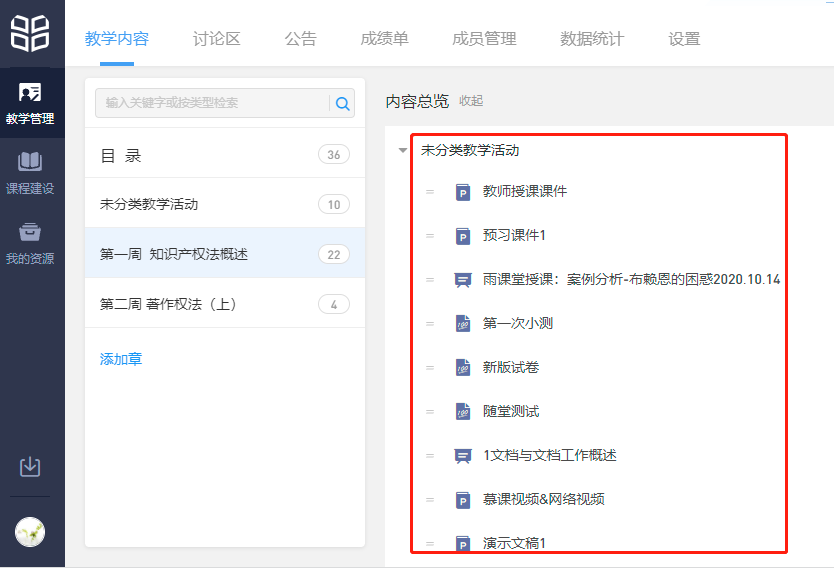 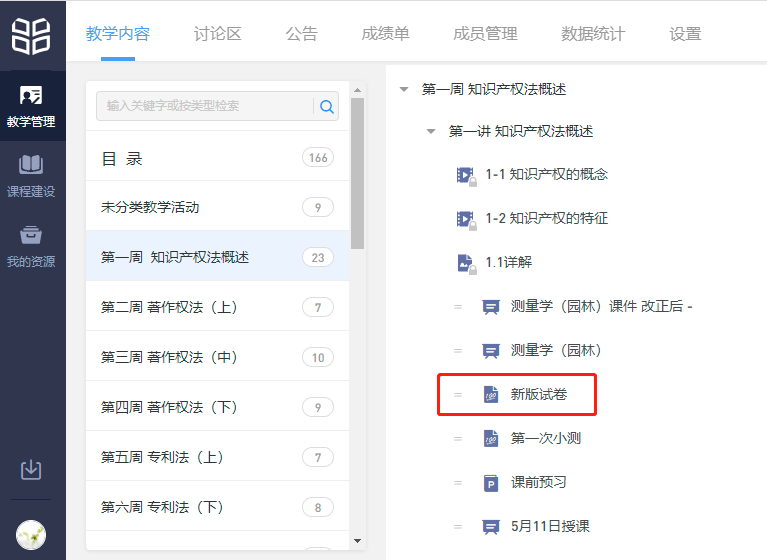 例：将‘未分类教学活动’中的【试卷】和【课堂-测量学（园林）】分配到相应的章节中。【公告】、【讨论区】同5.1的公告、讨论区图示。9 一体化教学平台内容在公众号中的展示微信公众号学堂云班级老师发布班级教学内容，会在长江雨课堂生成一条动态，且通过微信发送消息推送。点击“查看详情”进入小结页，可查看：当前学习单元班级学生完成情况、考核截止时间、单元下评论、单元内容的查看。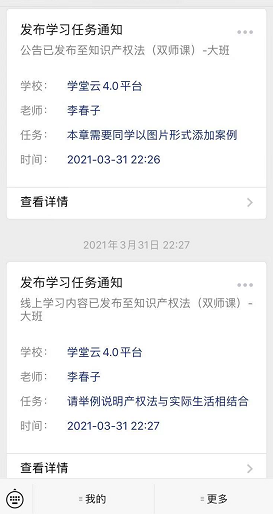 教师在教学日志中可看到长江雨课堂的全部内容和学堂云中发布的教学内容（图文、视频、讨论、作业、考试）；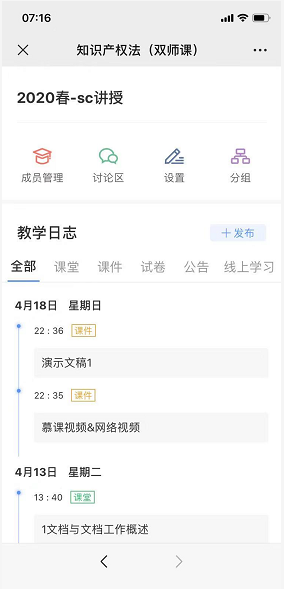 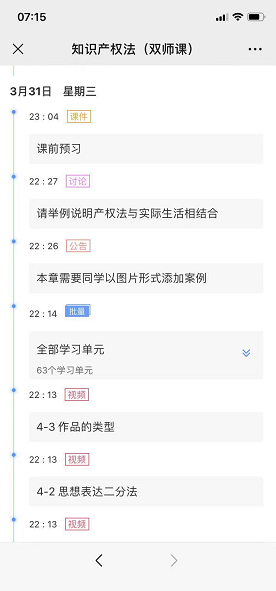 